Документ предоставлен КонсультантПлюс
ПРАВИТЕЛЬСТВО РЕСПУБЛИКИ ДАГЕСТАНПОСТАНОВЛЕНИЕот 13 декабря 2013 г. N 667ОБ УТВЕРЖДЕНИИ ГОСУДАРСТВЕННОЙ ПРОГРАММЫ РЕСПУБЛИКИ ДАГЕСТАН"ЭНЕРГОСБЕРЕЖЕНИЕ И ПОВЫШЕНИЕ ЭНЕРГЕТИЧЕСКОЙ ЭФФЕКТИВНОСТИВ РЕСПУБЛИКЕ ДАГЕСТАН НА 2014-2020 ГОДЫ"Правительство Республики Дагестан постановляет:Утвердить прилагаемую государственную программу Республики Дагестан "Энергосбережение и повышение энергетической эффективности в Республике Дагестан на 2014-2020 годы".Председатель ПравительстваРеспублики ДагестанА.ГАМИДОВУтвержденапостановлением ПравительстваРеспублики Дагестанот 13 декабря 2013 г. N 667ГОСУДАРСТВЕННАЯ ПРОГРАММАРЕСПУБЛИКИ ДАГЕСТАН "ЭНЕРГОСБЕРЕЖЕНИЕ И ПОВЫШЕНИЕЭНЕРГЕТИЧЕСКОЙ ЭФФЕКТИВНОСТИ В РЕСПУБЛИКЕ ДАГЕСТАННА 2014-2020 ГОДЫ"ПАСПОРТ1. Характеристика проблемы, на решение которойнаправлена Программа1.1. Обоснование соответствия решаемой проблемы и целейПрограммы приоритетным задачам социально-экономическогоразвития Республики ДагестанГосударственная программа Республики Дагестан "Энергосбережение и повышение энергетической эффективности в Республике Дагестан на 2014-2020 годы" (далее - Программа) разработана в соответствии с Федеральным законом от 23 ноября 2009 г. N 261-ФЗ "Об энергосбережении и о повышении энергетической эффективности и о внесении изменений в отдельные законодательные акты Российской Федерации" (далее - Федеральный закон), Указом Президента Российской Федерации от 13 мая 2010 г. N 579 "Об оценке эффективности деятельности органов исполнительной власти субъектов Российской Федерации и органов местного самоуправления городских округов и муниципальных районов в области энергосбережения и повышения энергетической эффективности", постановлением Правительства Российской Федерации от 31 декабря 2009 г. N 1225 "О требованиях к региональным и муниципальным программам в области энергосбережения и повышения энергетической эффективности", Законом Республики Дагестан от 2 ноября 2012 г. N 70 "Об энергосбережении и о повышении энергетической эффективности на территории Республики Дагестан", постановлением Правительства Республики Дагестан от 18 ноября 2013 г. N 590 "Об утверждении Перечня государственных программ Республики Дагестан".Программа устанавливает цели и основные задачи энергосбережения и повышения энергетической эффективности в связи с приоритетами социально-экономического развития Республики Дагестан, определяет наиболее экономически эффективные мероприятия в области рационального использования энергетических ресурсов, источники и объемы финансирования, исполнителей соответствующих мероприятий, механизм реализации Программы, управления Программой и контроль за ходом ее реализации, оценку социально-экономической (экологической) эффективности Программы.Программа направлена на улучшение качества жизни населения, обеспечение перехода Республики Дагестан на энергосберегающий путь развития на основе рационального использования энергетических ресурсов при их производстве, передаче, потреблении и создание условий для повышения энергетической эффективности республиканской экономики и социальной сферы.В условиях наличия ограниченных энергетических ресурсов динамичное развитие региональной экономики невозможно без проведения взвешенной и результативной политики в области энергосбережения и повышения энергетической эффективности их использования, в связи с чем меры, направленные на улучшение энергетической эффективности, должны стать важнейшим элементом новой энергетической политики Республики Дагестан в числе приоритетов ее социально-экономического развития.1.2. Характеристика проблемы и потенциал энергосбереженияи повышения энергетической эффективности Республики Дагестан1.2.1. Общие сведенияПлощадь территории Республики Дагестан составляет 50,3 тыс. кв. километров.Климат горной области Северного Кавказа характеризуется средней температурой января -6,6 C, средней температурой июля +21,7 C.На 1 января 2013 года в Республике Дагестан насчитывается 757 муниципальных образований, из них 41 муниципальный район, 10 городских округов, 8 городских поселений, 698 сельских поселений.Согласно последним оценкам, численность постоянного населения Республики Дагестан на начало декабря 2009 года составила 2735,1 тыс. человек, в том числе городского - 1158,8 тыс. человек, сельского - 1576,3 тыс. человек.В республике сохраняется тенденция роста численности населения. За январь - ноябрь 2009 года численность населения республики увеличилась на 23,4 тыс. человек, или на 0,9 проц. (за январь - ноябрь 2008 года - на 21,5 тыс. человек, или на 0,8 процента).На начало 2009 года (по данным органов государственной регистрации) число организаций в республике составило 24588, число субъектов малого предпринимательства - 3956.В последние годы для ключевых показателей социально-экономического развития Республики Дагестан была характерна положительная динамика. Темпы роста большинства экономических индикаторов в этом регионе были выше, чем в среднем по Российской Федерации. Так, согласно статистическим данным, среднегодовые темпы роста основных социально-экономических показателей республики за 2008-2009 годы составили: ВРП - 110,5 проц., промышленного производства - 112,1 проц., продукции сельского хозяйства - 104,5 проц., инвестиций в основной капитал - 121,4 проц., оборота розничной торговли - 119,2 проц., объема платных услуг населению - 113,8 проц., поступления налогов и сборов в бюджеты всех уровней - 120,3 проц., реальных располагаемых доходов населения - 114,6 проц., реальной начисленной заработной платы - 109,2 процента.Так же, как и в других регионах Российской Федерации, экономика Республики Дагестан испытала на себе воздействие мирового экономического и финансового кризиса 2008-2010 годов. Это влияние выразилось в замедлении темпов роста экономических и социальных показателей, снижении потребительского спроса при продолжающемся росте цен и тарифов.Замедление темпов экономического роста может иметь серьезный негативный стратегический эффект для Республики Дагестан, поскольку по социально-экономическому развитию она отстает от средних показателей по Российской Федерации и Северо-Кавказскому федеральному округу. По состоянию на 2009 год по среднему уровню ВРП было зафиксировано отставание Республики Дагестан от Российской Федерации в 2,2 раза; по объему отгруженных товаров собственного производства, выполненных работ и услуг собственными силами - в 16,4 раза; по инвестициям в основной капитал - в 2,2 раза; по среднемесячным денежным доходам населения - в 1,6 раза; по среднемесячной начисленной заработной плате - в 2,3 раза.Разработанная Стратегия социально-экономического развития Республики Дагестан до 2025 года предполагает достижение уровня ВРП в 575,2 млрд. рублей к 2020 году, что составит 495,4 проц. к уровню 2006 года; индекс промышленного производства составит 1143,0 проц. к уровню 2006 года (в ценах 2006 года); индекс производства сельскохозяйственных товаров - 318,8 проц. к уровню 2006 года (в ценах 2006 года); объем инвестиций в основной капитал за счет всех источников финансирования за тот же период увеличится в 5,8 раза.Планируются изменения в структуре ВРП: больший вклад в региональный продукт будет вносить промышленное производство (20,9 проц. в 2020 году по сравнению с 8,3 проц. в 2006 году). Удельный вес сельского хозяйства в структуре ВРП Республики Дагестан существенно снизится: с 21 проц. в 2006 году до 14,6 проц. в 2020 году.Согласно Стратегии социально-экономического развития Республики Дагестан до 2025 года, в средне- и долгосрочном периоде планируется повышение удельного веса Республики Дагестан в основных показателях Российской Федерации. Данные таблицы 1 и рисунка 1 свидетельствуют о наличии позитивной динамики удельного веса республики в макроэкономических показателях Российской Федерации в 2001-2009 годах, прежде всего в валовом внутреннем продукте (далее - ВВП).Таблица 1Увеличение доли Республики Дагестан в экономике Российской Федерации, а также планируемые качественные и структурные изменения экономики республики определяют новые требования к топливно-энергетическому комплексу региона. В условиях ограниченных энергетических ресурсов динамичное развитие региональной экономики невозможно без проведения взвешенной и результативной государственной политики в области энергосбережения и повышения энергетической эффективности. В связи с этим меры, направленные на улучшение энергоэффективности, должны стать важнейшим элементом новой энергетической политики Республики Дагестан в числе приоритетов ее социально-экономического развития.В настоящее время энергоемкость экономики России превышает среднемировой показатель в 2,3 раза, а средний показатель для государств - членов Европейского союза - в 3,2 раза. Потенциал энергосбережения в России оценивается в 39-47 проц. текущего потребления энергии (около 350 млн. т у.т.).Концепцией долгосрочного социально-экономического развития Российской Федерации на период до 2020 года, утвержденной распоряжением Правительства Российской Федерации от 17 ноября 2008 г. N 1662-р, и Указом Президента Российской Федерации от 4 июня 2008 г. N 889 "О некоторых мерах по повышению энергетической и экологической эффективности российской экономики" определено снижение энергоемкости ВВП к 2020 году не менее чем на 40 проц. по отношению к уровню 2007 года. В соответствии с Энергетической стратегией России на период до 2030 года планируется сокращение удельной энергоемкости ВВП более чем в 2 раза, удельной электроемкости ВВП - не менее чем в 1,6 раза. Достижение данных показателей невозможно без комплексного подхода к решению проблемы энергосбережения и повышения энергетической эффективности как на федеральном уровне, так и в субъектах Российской Федерации.Решение данной задачи приобретает особую актуальность для Республики Дагестан, поскольку, как уже было отмечено, в последние годы экономика этого региона растет более быстрыми темпами, чем национальная экономика Российской Федерации в целом. Одним из важнейших условий сохранения этой тенденции в будущем является проведение комплекса мероприятий по энергосбережению и повышению энергетической эффективности экономики Республики Дагестан.ВРП является обобщающим показателем экономической деятельности региона, характеризующим процесс производства товаров и услуг. В качестве интегрального показателя эффективности использования энергетических ресурсов в субъекте Российской Федерации используется энергоемкость ВРП как отношение объема потребляемых первичных энергоносителей в тоннах условного топлива к ВРП в сопоставимых ценах 2007 года.ВРП Республики Дагестан по сравнению с ВРП субъектов Российской Федерации и ВВП зарубежных государств с аналогичными социально-экономическими и природно-климатическими условиями характеризуется высокой энергоемкостью. Так, в 2007 году она составила 39,27 т у.т./млн. рублей. Для снижения энергоемкости ВВП к 2020 году не менее чем на 40 проц. по отношению к уровню 2007 года, определенной в Концепции долгосрочного социально-экономического развития Российской Федерации на период до 2020 года, необходимо достичь снижения энергоемкости ВРП Республики Дагестан к 2020 году не менее чем на 40 проц., или 15,71 т у.т./млн. рублей по отношению к уровню 2007 года.1.2.2. Основные сведения о топливно-энергетическомкомплексе Республики ДагестанТопливно-энергетический комплекс Республики Дагестан основан на использовании хорошо изученных и освоенных на территории республики традиционных источников энергии.Топливно-энергетический комплекс Республики Дагестан представлен нефте- и газодобычей, электроэнергетикой и нефтеперерабатывающей промышленностью. Перспективы развития топливной промышленности Дагестана связаны с освоением новых месторождений нефти и газа, в том числе на Каспийском шельфе, а также с вводом в действие нефтеперерабатывающих мощностей.Потенциальные ресурсы нефти вместе с конденсатом оцениваются примерно в 510 млн. т, из них на суше - 170 млн. тонн. Ресурсы природного газа оцениваются в 340 млрд. куб. метров.Годовая добыча нефти и газового конденсата составила в 2008 году 220,8 тыс. т и в 2009 году 195,5 тыс. т; добыча природного газа соответственно 298,0 и 327,0 млн. куб. м; попутного нефтяного газа соответственно 30,0 и 31,4 млн. куб. метров. В Дагестане наметилась тенденция к сокращению объемов добычи нефти и природного газа. Нефть и газовый конденсат в республике добывают две компании - ОАО "НК "Роснефть-Дагнефть" и ОАО "Дагнефтегаз". В ближайшие годы ОАО "Лукойл" может начать добычу нефти вблизи побережья Республики Дагестан на шельфе Каспийского моря из Центрального месторождения, в перспективе планируется освоение Хвалынского месторождения.Через Махачкалинский морской порт в 2010 году началась пробная транспортировка нефти, добытой компанией ОАО "Лукойл" на шельфе Каспийского моря из уже освоенного месторождения им. Ю.Корчагина. Через территорию республики проходит нефтепровод "Баку - Новороссийск", по которому перекачивается на экспорт примерно 2,5 млн. т нефти в год.В республике есть мини-НПЗ компании ЗАО "Каспий-1", который в 2008 году переработал 139,2 тыс. т нефти и в 2009 году - 131,4 тыс. т нефти. Завод работает по упрощенной схеме и произвел в 2009 году 28,3 тыс. т дизельного топлива и 46,8 тыс. т топочного мазута.Ключевой отраслью топливно-энергетического комплекса Республики Дагестан является электроэнергетика. В электроэнергетике республики на начало 2013 года насчитывалось 16 гидроэлектростанций и 2 теплоэлектростанции суммарной мощностью 1827,8 тыс. кВт, которые в 2009 году произвели электроэнергии 5,46 млрд. кВт/час электроэнергии.В республике, по данным Федеральной службы государственной статистики, в эксплуатации находится 164 топливные электростанции (48,3 тыс. кВт), из них 13 передвижных ДЭС (1,3 тыс. кВт) и 16 ГЭС, из которых только часть относится к сектору централизованного энергоснабжения.Теплоэлектростанция республики и часть тепловых сетей в г. Махачкале принадлежат Дагестанскому производственному объединению ООО "Дагестанэнерго", Махачкалинская ТЭЦ, которая производит и отпускает потребителям тепловую энергию, попутно вырабатывает электроэнергию. Также тепловую энергию в республике производят районные, ведомственные и коммунальные котельные. Все эти объекты относятся к централизованному сектору энергоснабжения республики.Основу электроэнергетики республики составляют ГЭС. В Республике Дагестан действуют 16 ГЭС различной мощности, в том числе и малые. Ирганайская ГЭС (проектная мощность 800 МВт) находится на стадии строительства. При этом 2 агрегата общей мощностью 400 МВт введены в эксплуатацию.Основные технико-экономические показатели работы ГЭС республики за 2009 год приведены в таблице 2.Таблица 2--------------------------------<*> По Чирюртской ГЭС-1 и Чирюртской ГЭС-2 в сумме.Строится Гоцатлинская ГЭС (100 МВт, 310 млн. кВт/час). Рассматривается вопрос о строительстве Агвалинской ГЭС (220 МВт, 680 млн. кВт/час). Строительство Агвалинской ГЭС - головной станции каскада Андийских ГЭС - заложит основу для строительства Цумадинской (от 80 МВт), Инхойской (от 80 МВт), Ботлихской (от 80 МВт), Тантарийской (от 80 МВт) ГЭС, а также Тиндийской (102 МВт) ГЭС.Имеются проекты строительства ряда малых ГЭС: Курминской (15 МВт, 57,5 млн. кВт/час), Магарской (15 МВт, 48,0 млн. кВт/час), Ахтынской-2 (20 МВт, 73,2 млн. кВт/час), Цудахарской (3,2 МВт, 13,0 млн. кВт/час), Рутульской (0,6 МВт, 2,93 млн. кВт/час), Суйгутской (1,2 МВт, 5,4 млн. кВт/час), на реке Темирор (1,2 МВт, 9,0 млн. кВт/час), Мазадинской (2,2 МВт, 10,0 млн. кВт/час). Также планируется строительство еще 10-17 ГЭС.В Республике Дагестан возможно строительство и ГАЭС, которые необходимы для регулирования графика нагрузки в энергосистеме всего Северного Кавказа.Строительство всех перечисленных выше ГЭС обеспечит республике в будущем не только достаточное количество электроэнергии, но и возможность устанавливать самые низкие цены на нее в пределах региона.Структура баланса электроэнергии Республики Дагестан в период с 2005 по 2009 год приведена в таблице 3.Таблица 3(млн. кВт/час)Динамика развития производства и потребления электроэнергии за период 2005-2009 годов показывает, что сокращается поступление электроэнергии в Республику Дагестан из энергосистемы Северного Кавказа, в первую очередь от Ставропольской КЭС. Республика становится все более независимой от внешних поставок электроэнергии, что свидетельствует об эффективности мер по развитию собственной генерации, с одной стороны, и по осуществлению мероприятий по энергосбережению и повышению энергетической эффективности, с другой стороны.Вместе с тем состояние электроэнергетического хозяйства республики характеризуется значительным уровнем потерь электроэнергии в сетях всех уровней напряжения (таблица 4).Таблица 4(млн. кВт/час)По доле потерь электроэнергии в сетях республика занимает одно из первых мест в России. Из представленных в таблице 4 данных следует, что примерно половину всех потерь можно относить на счет низкого уровня контроля за расходованием и оплатой электроэнергии во всех сферах экономики страны. Поскольку даже с учетом горного рельефа на части территории республики технический уровень потерь электроэнергии в энергосистеме не может превышать 15-20 проц., задача создания системы учета расхода электроэнергии и обеспечения осуществления расчетов за электроэнергию с использованием приборов учета является приоритетной.Одной из особенностей Республики Дагестан является наличие на ее территории уникальных по величине и степени концентрации ресурсов и возможностей использования возобновляемых, в том числе и нетрадиционных, энергетических ресурсов, что позволяет республике развивать свою экономику в соответствии с государственной политикой в сфере повышения энергетической эффективности на основе использования возобновляемых источников энергии на период до 2020 года.Республика Дагестан располагает всеми основными видами возобновляемых источников энергии, таких как солнечная, ветровая, гидравлическая, геотермальная, волновая, и характеризуется следующими энергетическими потенциалами:солнечной энергии - 23,6 млрд. т у.т./год;ветровой энергии - 4,6 млрд. т у.т./год;гидравлической энергии - 18,0 млн. т у.т./год;геотермальной энергии - 16,0 млн. Гкал в год;волновой энергии - 308 млн. т у.т./год.Суммарная величина этого потенциала существенно превышает все актуальные и перспективные уровни потребления энергетических ресурсов республики на период до 2030 года и позволяет решить проблемы ее энергоснабжения на качественно новом уровне.Гидроэнергетические ресурсы Республики Дагестан оцениваются в 55,17 млрд. кВт/час. При этом только десятая часть этих ресурсов освоена. Экономически высокоэффективная часть гидроэнергетических ресурсов сконцентрирована в наиболее крупных водотоках и достигает 10 млрд. кВт/час.Прогнозные эксплуатационные запасы геотермальных вод по Республике Дагестан - 710,9 тыс. куб. м/сутки, в том числе разведанные - 129,79 тыс. куб. м/сутки, из которых, по данным ОАО "Геотермнефтегаз", запасы геотермальных вод составляют соответственно 301,38 и 84,89 тыс. куб. м/сутки. Используется лишь 13,1 тыс. куб. м/сутки, или 10 проц. от разведанных запасов. Энергетический потенциал составляет 10 млн. Гкал в год. Используется лишь 107,5 тыс. Гкал, или 1,1 проц. от разведанных запасов. Вовлечение разведанных запасов термальных вод в теплоснабжение и электроснабжение без дополнительного бурения скважин позволит увеличить выработку тепловой энергии до 300 тыс. Гкал тепловой энергии в год.Имеющиеся проекты по развитию геотермальной энергетики и комплексному использованию минерального и органического состава геотермальных вод позволяют в достаточно короткие сроки (3-4,5 года) обеспечить окупаемость вложенных средств.На базе имеющихся ресурсов термальных вод в республике возможно:увеличение степени использования теплоэнергетического потенциала геотермальных вод и вовлечение разведанных ресурсов в эксплуатацию;использование энергетического потенциала высокотемпературных геотермальных вод для выработки электроэнергии;создание комплексных систем использования геотермальных вод;расширение использования геотермальных вод в бальнеологии и оздоровительных целях;вовлечение в эксплуатацию простаивающих скважин за счет строительства новых и расширения действующих геотермальных термораспределительных станций (далее - ТРС) с двух- и трехступенчатой системой теплоснабжения;увеличение степени использования теплового потенциала низко- и среднетемпературных вод за счет строительства ряда геотермальных мини-ТРС с использованием тепловых насосов.Необходимо исследовать возможность строительства ГеоТЭС на базе пароводяных смесей на севере Республики Дагестан и малых газотурбинных станций для выработки энергии на попутном газе в высокотемпературных геотермальных водах, а также энергобиологических комплексов (далее - ЭБК), предусматривающих производство товарной рыбы, мяса птицы, ранних овощей, хлебопекарных дрожжей, биологически активных добавок и белково-витаминных кормов для рыб, птиц и животных.Возможно обеспечение местными геотермальными ресурсами всех существующих больнично-профилактических и санаторно-оздоровительных комплексов, а также строительство новых комплексов с привязкой к имеющимся целебным геотермальным ресурсам.Экологическую проблему утилизации отработанных термальных вод можно решить путем восстановления и расширения гидроциркуляционных систем, обеспечивающих закачку отработанных некондиционных вод на базе существующих скважин.1.2.3. Характеристика потребления энергетических ресурсови потенциал энергосбережения и повышения энергетическойэффективности Республики ДагестанК основным потребителям энергетических ресурсов в Республике Дагестан можно отнести промышленных потребителей, организации транспорта и связи, население.Примерная структура потребления электроэнергии (полезного отпуска) в 2009 году на территории республики представлена в таблице 5.Таблица 5В 2009 году было потреблено электрической энергии (полезный отпуск) 2879,5 млн. кВт/час, тепловой энергии - 1582,20 тыс. Гкал, природного газа - 3230000,00 тыс. куб. м, воды - 102200,00 тыс. куб. м.Прогноз потребления электрической и тепловой энергии, газа и воды в Республике Дагестан без проведения комплекса мероприятий в области энергосбережения и повышения энергетической эффективности и при их проведении представлен в приложении N 1.Обобщающие данные по отрасли промышленности республики представлены в таблице 6.Таблица 6К одной из причин нерационального использования энергетических ресурсов в республике можно отнести высокий уровень износа основных фондов. Наибольшую степень износа основных фондов имеют организации, осуществляющие добычу полезных ископаемых (70,5 проц.). В строительных организациях степень износа основных фондов достигает 50,5 проц.; в организациях обрабатывающих производств - 48,7 проц.; в сельском хозяйстве, охоте и лесном хозяйстве - 37,7 проц.; в оптовой и розничной торговле и организациях ремонта автотранспортных средств, мотоциклов, бытовых изделий и предметов личного пользования - 36,9 проц.; в организациях транспорта и связи - 34,9 проц.; в организациях, осуществляющих производство и распределение электроэнергии, газа и воды, - 8,4 процента.Степень износа всех основных фондов на начало 2007 года в республике составила 31,5 проц., на начало 2008 года - 36,1 проц., на начало 2009 года - 35,5 процента. Увеличение степени износа основных фондов также ведет к ежегодному росту потребления энергетических ресурсов.Потенциал энергосбережения и повышения энергетической эффективности Республики Дагестан по тепловой и электрической энергии и газу составляет:бюджетные учреждения - 38,65-51,55 тыс. т у.т.;население - 230,75-388,32 тыс. т у.т.;прочие - 213,42-259,37 тыс. т у.т.1.3. Обоснование целесообразности решения проблемыпрограммно-целевым методомЗатраты на энергетические ресурсы составляют существенную часть расходов республиканского бюджета Республики Дагестан, населения и хозяйствующих субъектов в Республике Дагестан. Это обусловливает высокую значимость решения проблемы энергосбережения и повышения энергетической эффективности.Прогноз развития Республики Дагестан к 1 января 2020 года при существующей энергоемкости ВРП и развитии сложившейся проблемной ситуации в рассматриваемой сфере без использования программно-целевого метода позволяет сделать следующие выводы:возникнет дефицит энергетических ресурсов в отдельных муниципальных образованиях без ввода дополнительных генерирующих мощностей и источников теплоснабжения;возрастут тарифы для всех групп потребителей - на 10-30 проц. ежегодно;возрастет дефицит пропускной способности электрических и тепловых сетей без ввода новых трансформаторных подстанций и тепловых пунктов;затраты бюджетов всех уровней на покрытие расходов бюджетных учреждений на энергетические ресурсы, а также субсидируемых социальных групп граждан возрастут на 15-20 процентов.При снижении энергоемкости ВРП на 40 проц. к 2020 году на основе использования программно-целевого метода ожидается:снижение удельного потребления энергетических ресурсов (на единицу произведенной продукции и оказанных услуг) после проведения мероприятий по энергосбережению и повышению энергетической эффективности;ежегодный рост тарифов на тепловую и электрическую энергию при проведении энергосберегающих мероприятий за счет снижения себестоимости производства и передачи энергетических ресурсов, а также общего снижения темпов прироста их потребления - не более чем на 7-15 процентов;выполнение требований Федерального закона по снижению в сопоставимых условиях объема потребленных энергетических ресурсов в бюджетной сфере за счет осуществления мероприятий по энергосбережению и повышению энергетической эффективности на 15 проц. к 2015 году;а также за счет ввода новых электрических и тепловых сетей, трансформаторных подстанций, тепловых пунктов и модернизации существующих сохранение пропускной способности электрических и тепловых сетей и обеспечение возрастающих потребностей в присоединенной мощности.Снижение энергоемкости ВРП Республики Дагестан в 2014-2020 годах возможно только при реализации двух условий: при проведении государственной политики в области энергосбережения и повышении энергетической эффективности, нацеленной на полную ликвидацию разрыва в уровнях энергоемкости производства основных товаров и услуг в России с лучшими мировыми образцами, и при обеспечении финансирования проведения этой политики.Принципиальное решение рассматриваемой проблемы связано с осуществлением в республике комплекса мероприятий по энергосбережению и повышению энергетической эффективности на стадиях производства, передачи и потребления энергетических ресурсов. Комплексный подход к энергосбережению и повышению энергетической эффективности позволит создать условия для повышения уровня жизни населения, роста экономического потенциала республики, улучшения экологической ситуации, повышения эффективности функционирования инженерных систем жилищно-коммунального хозяйства и уровня благоустройства населенных пунктов.Необходимость решения проблемы энергосбережения и повышения энергетической эффективности программным методом обусловлена рядом факторов:целесообразностью проведения согласованной государственной политики в области энергосбережения и повышения энергетической эффективности на федеральном и республиканском уровнях;комплексным характером проблемы, обусловливающим необходимость координации действий и ресурсов не только государственных органов, но также хозяйствующих субъектов и населения;необходимостью решения проблемы низкого уровня обеспеченности населения, особенно в сельских районах, электрической и тепловой энергией, горячей водой за счет развития инфраструктуры республики с учетом использования современных энергосберегающих технологий, энергоэффективного оборудования;необходимостью снижения расходов республиканского бюджета Республики Дагестан и местных бюджетов муниципальных образований Республики Дагестан на оплату используемых энергетических ресурсов;недостатком средств республиканского бюджета Республики Дагестан для финансирования всего комплекса мероприятий по энергосбережению и повышению энергетической эффективности и необходимостью софинансирования из местных бюджетов муниципальных образований Республики Дагестан и внебюджетных источников, а также привлечения средств из федерального бюджета.1.4. Возможные варианты решения проблемы энергосбереженияи энергоэффективности в Республике Дагестан, сравнительнаяоценка преимуществ и рисковОсновными вариантами решения проблемы энергосбережения и энергоэффективности в Республике Дагестан являются:I вариант - реализация быстроокупающихся мероприятий по энергосбережению и повышению энергетической эффективности в экономике и социальной сфере республики, не требующих значительных финансовых затрат и позволяющих быстро достигнуть временного улучшения отдельных показателей в области энергосбережения и повышения энергетической эффективности;II вариант - комплексное внедрение энергосберегающих технологий в экономику и социальную сферу республики на основе реализации высокозатратных мероприятий по энергосбережению и повышению энергетической эффективности, направленных на достижение значительного улучшения показателей в области энергосбережения и повышения энергетической эффективности в долгосрочной перспективе.Второй вариант является оптимальным, поскольку он обеспечивает возможность реализации комплексного подхода к решению проблемы энергоэффективности в Республике Дагестан. При выборе данного варианта решения проблемы обеспечивается увязка со стратегическими целями и задачами социально-экономического развития республики, которые предусматривают существенный рост ключевых отраслей и секторов экономики республики, повышение уровня жизни граждан и качества предоставляемых государственных услуг.Основные риски, связанные с реализацией в Республике Дагестан Программы, определяются следующими факторами:ограниченностью источников финансирования и неразвитостью механизмов ресурсного обеспечения энергосберегающих мероприятий;необходимостью решения одновременно нескольких проблем в области энергоснабжения и повышения энергетической эффективности - строительство новых мощностей и инженерных систем, замена существующей инфраструктуры вследствие высокой степени износа оборудования, снижение потерь при передаче электрической энергии конечным потребителям;неопределенностью конъюнктуры цен на энергоносители и электроэнергию и неразвитостью рынка энергосервисных услуг;зависимостью от состояния и конъюнктуры российского и мирового рынка энергетических ресурсов.С учетом рисков, связанных с реализацией Программы, при ее разработке предусмотрен минимальный набор мероприятий, указанных в первом варианте решения проблемы, для того чтобы и при неблагоприятном развитии событий был достигнут положительный эффект от реализации Программы.2. Приоритеты и цели государственной политики в сфереэнергосбережения и энергоэффективности Программы,а также целевые индикаторы и показатели ПрограммыПриоритетами и целями Программы являются:улучшение качества жизни населения и переход Республики Дагестан на энергосберегающий путь развития на основе обеспечения рационального использования энергетических ресурсов при их производстве, передаче, потреблении и создание условий для повышения энергетической эффективности экономики республики и социальной сферы.С этой целью в рамках Программы намечены основные задачи:совершенствование нормативной правовой и методической базы в области энергосбережения и повышения энергетической эффективности;разработка и реализация мер экономического стимулирования энергосбережения и повышения энергетической эффективности;реализация инвестиционных проектов в области энергосбережения и повышения энергетической эффективности;проведение энергетических обследований и паспортизации потребителей энергетических ресурсов;оснащение приборами учета используемых энергетических ресурсов и их диспетчеризация;вовлечение в производство (в топливный баланс) сравнительно более дешевых альтернативных источников энергии на основе геотермальной, солнечной и ветровой технологий;развитие специализированных информационных систем в области энергосбережения и повышения энергетической эффективности;внедрение энергосберегающих технологий и энергетически эффективного оборудования в отраслях экономики и социальной сфере;создание резервных энергетических мощностей и запасов энергетических ресурсов за счет реализации мероприятий по энергосбережению и повышению энергетической эффективности при их производстве и передаче;развитие производства энергетически эффективного оборудования и приборов учета энергетических ресурсов на территории республики;развитие научно-исследовательской и инновационной деятельности, направленной на разработку и внедрение энергетически эффективных технологий в сфере производства, передачи и потребления энергетических ресурсов;пропаганда и обучение в области энергосбережения и повышения энергетической эффективности, активное вовлечение всех групп потребителей в энергосбережение и повышение энергетической эффективности.3. Сроки реализации Программы в целом, контрольные этапыи сроки их реализацииРеализация Программы рассчитана на 7 лет и осуществляется в три этапа:I этап - 2014-2016 годы;II этап - 2017-2018 годы;III этап - 2019-2020 годы.На первом этапе (2014-2016 годы) основными мероприятиями в области энергосбережения и повышения энергетической эффективности являются следующие:разработка проектов нормативных правовых актов, необходимых для реализации Программы;внедрение современных методов тарифного стимулирования энергосбережения и повышения энергетической эффективности;проведение организационных мероприятий, направленных на формирование механизма управления Программой;завершение оснащения органов государственной власти Республики Дагестан и органов местного самоуправления муниципальных образований Республики Дагестан приборами учета энергетических ресурсов;проведение первых обязательных и добровольных энергетических обследований и паспортизация объектов, разработка и реализация программ энергосбережения и повышения энергетической эффективности хозяйствующих субъектов;реализация высокоэффективных и быстроокупающихся мероприятий по энергосбережению и повышению энергетической эффективности в бюджетной сфере, жилищном фонде, коммунальном комплексе и других направлениях, не требующих значительных финансовых затрат;проведение первоочередных мероприятий в области популяризации энергосбережения и повышения энергетической эффективности, формирования методических основ и информационного сопровождения реализации Программы.На втором этапе (2017-2018 годы) основными мероприятиями в области энергосбережения и повышения энергетической эффективности являются следующие:комплексное внедрение энергосберегающих технологий в экономике и социальной сфере республики, предполагающее реализацию высокозатратных мероприятий по энергосбережению и повышению энергетической эффективности, направленных на достижение значительного улучшения показателей энергетической эффективности в долгосрочной перспективе;создание новых генерирующих мощностей, в том числе на основе использования возобновляемых источников энергии и альтернативных видов топлива;разработка и внедрение автоматизированных систем контроля и учета расхода энергетических ресурсов, а также специализированных информационных систем.На третьем этапе (2019-2020 годы) основными мероприятиями в области энергосбережения и повышения энергетической эффективности являются следующие:проведение последующих обязательных и добровольных энергетических обследований и паспортизация объектов;разработка и реализация программ энергосбережения и повышения энергетической эффективности хозяйствующих субъектов;мероприятия, направленные на поддержку и развитие достигнутого уровня энергосбережения и повышения энергетической эффективности, прежде всего за счет реализации мер экономического стимулирования и внедрения новейших энергосберегающих технологий и оборудования;ввод в эксплуатацию и развитие новых объектов тепло- и электроэнергетики, в том числе на основе использования возобновляемых источников энергии.4. Перечень программных мероприятий4.1. Мероприятия по энергосбережению и повышениюэнергетической эффективности в бюджетных учрежденияхи иных организациях с участием государстваи муниципальных образованийПо состоянию на 1 января 2013 года в Республике Дагестан осуществляли деятельность более 7000 бюджетных учреждений и иных организаций с участием государства и муниципальных образований, из которых 1649 образовательных учреждений, 1126 лечебно-профилактических учреждений, 2272 учреждения культуры и 177 спортивных сооружений.Для бюджетных учреждений республики характерен низкий уровень оснащенности лифтами (вследствие крайне малого количества высотных зданий) и современными системами вентиляции и кондиционирования воздуха.Потребление электрической энергии в бюджетных учреждениях в 2009 году составило 242900 тыс. кВт/час, газа - 98000 тыс. куб. метров.В соответствии с требованиями Федерального закона, начиная с 1 января 2010 года бюджетные учреждения обязаны обеспечить снижение в сопоставимых условиях объема потребленных ими воды, дизельного и иного топлива, мазута, природного газа, тепловой энергии, электрической энергии, угля в течение 5 лет не менее чем на 15 проц. от объема фактически потребленного ими в 2009 году каждого из указанных ресурсов с ежегодным снижением такого объема не менее чем на 3 процента.Потенциал энергосбережения в бюджетных учреждениях оценивается: электрической энергии - 15-20 проц. (12,55-16,74 тыс. т у.т.), тепловой энергии - 15-20 проц. (9,14-12,19 тыс. т у.т.), газа - 15-20 проц. (16,96-22,62 тыс. т у.т.), воды - 15-20 проц. (2,55-3,40 тыс. куб. м).Основными проблемами в области энергосбережения и повышения энергетической эффективности в бюджетных учреждениях и иных организациях с участием государства и Республики Дагестан являются:недостаточная оснащенность приборами учета используемых энергетических ресурсов;использование ламп накаливания;отсутствие утепления ограждающих конструкций зданий;несоблюдение температурных режимов в системах отопления;отсутствие теплоизоляции трубопроводов отопления и горячего водоснабжения.Основными мероприятиями по реализации данного направления являются:проведение обязательных энергетических обследований органов государственной власти Республики Дагестан, органов местного самоуправления муниципальных образований Республики Дагестан, государственных (муниципальных) учреждений и иных организаций с участием государства и муниципальных образований Республики Дагестан, не включенных в другие мероприятия;разработка и реализация программ в области энергосбережения и повышения энергетической эффективности для организаций с участием государства и муниципальных образований Республики Дагестан, включая разработку технико-экономических обоснований внедрения энергосберегающих мероприятий;сбор и анализ информации об энергопотреблении организаций с участием государства и муниципальных образований Республики Дагестан, их ранжирование по удельному энергопотреблению и определение очередности проведения мероприятий по энергосбережению;содействие заключению энергосервисных договоров и привлечению частных инвестиций в целях их реализации;оснащение современными приборами учета используемых энергетических ресурсов, замена устаревших приборов учета на приборы повышенного класса точности;модернизация систем освещения с установкой энергосберегающих светильников и автоматизированных систем управления освещением;модернизация систем приточно-вытяжной вентиляции с установкой систем автоматического регулирования;установка преобразователей частоты для электроприводов лифтов;перекладка электрических сетей в зданиях, строениях, сооружениях;внедрение автоматического регулирования для систем отопления и горячего водоснабжения;регулярная промывка инженерных систем вновь вводимых и реконструируемых зданий;замена старых отопительных котлов в индивидуальных системах отопления с КПД ниже 75 проц. на новые энергоэффективные газовые котлы с КПД не ниже 95 процентов;утепление теплового контура зданий (утепление стен, замена окон), подвалов, утепление тамбуров, входных дверей, ремонт кровель;тепловая изоляция трубопроводов и оборудования, разводящих трубопроводов, отопления горячего водоснабжения в зданиях, строениях, сооружениях.4.2. Мероприятия по энергосбережению и повышениюэнергетической эффективности в жилищном фондеПо данным на начало 2009 года, жилищный фонд (общая площадь жилых помещений) в республике составил 45000 тыс. кв. м, из которых жилищный фонд, расположенный на территории городских округов, - 15000 тыс. кв. м и жилищный фонд, расположенный на территории сельских поселений, - 30000 тыс. кв. метров. Удельный вес ветхого и аварийного жилищного фонда в общей площади всего жилищного фонда составил 20,4 проц., в том числе ветхий жилищный фонд - 17,7 проц., аварийный жилищный фонд - 2,7 процента.Жилищный фонд, расположенный на территории Республики Дагестан, имеет устойчивую тенденцию роста, в 2009 году за счет всех источников финансирования в республике введено в эксплуатацию 1076,6 тыс. кв. м общей площади жилья, что составляет 118,7 проц. к уровню 2008 года. Объемы жилищного строительства возросли в основном за счет средств частных инвесторов. Из общей площади введенного в 2009 году жилья 82,2 проц. (884,7 тыс. кв. м) построено за счет средств индивидуальных застройщиков.В январе - декабре 2009 года за счет всех форм собственности построено 6470 домов, в том числе 6142 - индивидуальными застройщиками. По сравнению с соответствующим периодом предыдущего года общий объем введенного жилья увеличился на 11,9 проц., а индивидуального - на 19,9 процента. Застройщиками - юридическими лицами на территории Кизлярского, Новолакского районов и городов Махачкала, Дербент, Избербаш, Кизляр и Каспийск построено 328 домов общей площадью 168,2 тыс. кв. м, 23 из них - жилые дома квартирного типа.В структуре жилищного фонда Республики Дагестан по формам собственности преобладает частная - 96,1 проц. от общей площади жилищного фонда.Объем оказанных в предшествующие годы коммунальных услуг и услуг энергоснабжения в натуральном выражении представлен в таблице 7.Таблица 7Нормы потребления и стоимость предоставления жилищно-коммунальных услуг по городам республики (в расчете на 1 человека в месяц по состоянию на конец 2009 года) представлены в таблицах 8 и 9.Таблица 8Таблица 9--------------------------------<*> При наличии центрального отопления и центрального горячего водоснабжения, в случае отсутствия таковых нормативов - от 20 до 30 куб. м.Размер предоставленных гражданам субсидий на оплату жилья и коммунальных услуг приведен в таблице 10.Таблица 10Размер предоставленных гражданам льгот по оплате жилья и коммунальных услуг в 2009 году составил 1808,1 млн. рублей (таблица 11).Таблица 11Как свидетельствуют статистические данные, уровень платежей населения за жилье и коммунальные услуги (в городской местности) в Республике Дагестан составляет в среднем 58,4 проц. (таблица 12), при этом значения по этому показателю в разрезе городов республики весьма различны: от 55,7 проц. в г. Махачкале до 95,8 проц. в г. Кизляре. Отметим также и негативную динамику по этому показателю в большинстве городов республики: в 7 из 10 городов в 2009 году уровень платежей населения за жилье и коммунальные услуги снизился по сравнению с 2008 годом.Таблица 12Низкий уровень платежей населения Республики Дагестан за жилье и коммунальные услуги не может не отразиться на финансовом результате работы предприятий, занятых предоставлением услуг в сфере жилищно-коммунального хозяйства. Данные таблицы 13 показывают, что по итогам 2009 года предприятия, оказывающие жилищно-коммунальные услуги, понесли убыток в размере 600,6 млн. рублей. Имевшаяся у них дебиторская задолженность в размере 9362,5 млн. рублей практически полностью образовалась за счет неплатежей населения (таблица 14).Таблица 13(млн. рублей)Таблица 14(млн. рублей)Неустойчивое финансовое положение предприятий в сфере жилищно-коммунального хозяйства и высокий уровень неплатежей населения неизбежно приводит к снижению качества услуг. Осуществление мероприятий по энергосбережению и повышению энергетической эффективности позволит улучшить финансовую ситуацию за счет снижения стоимости производимых энергетических ресурсов и уменьшения потерь при их передаче.Характеристика благоустройства жилищного фонда республики за 2007-2009 годы приведена в таблице 15.Таблица 15(на конец года, %)Ключевые показатели благоустройства жилищного фонда в Республике Дагестан остаются практически неизменными на протяжении пяти последних лет. Определенное улучшение можно констатировать только по показателям, характеризующим степень благоустройства сельского жилищного фонда: в указанный период здесь росли доли площадей, оборудованных канализацией, централизованным отоплением, горячим водоснабжением. Однако в целом степень благоустройства домов в сельской местности республики остается весьма низкой: только треть площадей оборудована водопроводом, пятая часть - канализацией, десятая часть - горячим водоснабжением.Потенциал энергосбережения оценивается: электрической энергии - 20-25 проц. (97,58-121,97 тыс. т у.т.), тепловой энергии - 10-20 проц. (20,80-41,61 тыс. т у.т.), газа - 5-10 проц. (112,37-224,74 тыс. т у.т.), воды - 5-10 проц. (5085-10170 тыс. куб. м).Основными проблемами в области энергосбережения и повышения энергетической эффективности жилищного фонда Республики Дагестан являются:недостаточная оснащенность общедомовыми и индивидуальными приборами учета используемых энергетических ресурсов;использование ламп накаливания для освещения мест общего пользования;отсутствие внутридомовых систем отопления;отсутствие утепления ограждающих конструкций зданий;несоблюдение температурных режимов в системах отопления;недостаточная теплоизоляция трубопроводов отопления и горячего водоснабжения либо ее отсутствие.В рамках данного направления предполагается осуществить следующие мероприятия:проведение энергетического обследования объектов жилищного фонда;разработку и реализацию программ энергосбережения и повышения энергетической эффективности объектов жилищного фонда, включая разработку технико-экономических обоснований внедрения энергосберегающих мероприятий;установление целевых показателей повышения эффективности использования энергетических ресурсов в жилищном фонде, включая годовой расход тепловой и электрической энергии на один квадратный метр;сбор и анализ информации об энергопотреблении жилых домов, их ранжирование по уровню энергоэффективности и определение жилых домов, требующих реализации первоочередных мер по повышению энергоэффективности;сопоставление уровней энергоэффективности жилых домов с российскими и зарубежными аналогами и оценку на этой основе потенциала энергосбережения;содействие привлечению частных инвестиций, в том числе в рамках реализации энергосервисных договоров;анализ договоров электро-, тепло-, газо- и водоснабжения жилых многоквартирных домов на предмет выявления положений договоров, препятствующих реализации мер по повышению энергетической эффективности;оснащение многоквартирных домов общедомовыми приборами учета используемых энергетических ресурсов и индивидуальными приборами учета для малоимущих граждан;переход на оплату энергетических ресурсов жителями по фактическим показаниям общедомовых приборов учета в помещениях общего пользования;автоматизацию расчетов за потребляемые энергетические ресурсы и внедрение систем дистанционного снятия показаний приборов учета используемых энергетических ресурсов;установку энергосберегающих антивандальных светильников, оборудованных датчиками движения или присутствия человека, в местах общего пользования жилых домов;замену ламп накаливания на энергоэффективные лампы в жилищном фонде для социально незащищенных категорий граждан за счет средств республиканского бюджета Республики Дагестан;капитальный ремонт многоквартирных домов, предусматривающий приведение теплозащитных характеристик в соответствие с действующими нормативами;утепление квартир и мест общего пользования (установка пластиковых стеклопакетов, теплоотражающих пленок и прокладок для окон, теплоотражающих экранов за радиаторами, доводчиков дверей, остекление лоджий, промывка систем отопления, установка современных радиаторов, термостатических вентилей и др.);внедрение систем погодозависимого регулирования температурного режима жилых зданий;модернизацию изношенного инженерного оборудования энергоснабжения зданий с внедрением современных внутридомовых инженерных систем;промывку домовых инженерных систем от отложений, в том числе с использованием современных реагентов и поверхностно-активных веществ;установку балансировочных клапанов с последующей регулировкой систем отопления;реконструкцию и модернизацию лифтового хозяйства, внедрение схемы "парной" работы лифтов, установку преобразователей частоты для электроприводов лифтов;размещение на фасадах многоквартирных домов указателей классов их энергетической эффективности.4.3. Мероприятия по энергосбережению и повышениюэнергетической эффективности теплоэнергетикии в системах коммунальной инфраструктурыВ Республике Дагестан проводятся работы по модернизации и реконструкции коммунального хозяйства, реализуются республиканские инвестиционные программы, однако для текущего состояния коммунального хозяйства по-прежнему характерна высокая степень изношенности и ветхости коммунальных сетей, энергетического оборудования и объектов жилищного фонда.По итогам работы жилищно-коммунального хозяйства республики в осенне-зимний период 2009-2010 годов можно отметить, что ремонт и замена изношенных коммунальных сетей при норме 5 проц. в городских округах в среднем составили 2,31 проц., в том числе в городах Махачкала - 2,8 проц., Буйнакск - 4,0 проц., Каспийск - 1,8 проц., Дербент - 2,3 проц., Кизляр - 0 проц., Дагестанские Огни - 1,4 проц., Избербаш - 2,7 проц., Кизилюрт - 0,82 проц., Хасавюрт - 2,6 проц., Южно-Сухокумск - 3,0 процента.В республике необходимо проведение работ по выявлению бесхозяйных объектов недвижимого имущества, используемых для передачи энергетических ресурсов (включая газоснабжение, тепло- и электроснабжение), организации постановки в установленном порядке таких объектов на учет в качестве бесхозяйных объектов недвижимого имущества и затем признанию в соответствии с законодательством права собственности на такие бесхозяйные объекты недвижимого имущества, а также работ по организации управлением бесхозяйными объектами недвижимого имущества, используемыми для передачи энергетических ресурсов, с момента выявления таких объектов, в том числе по определению источника компенсации возникающих при их эксплуатации нормативных потерь энергетических ресурсов (включая тепловую энергию, электрическую энергию), в частности за счет включения расходов на компенсацию данных потерь в тариф организации, управляющей такими объектами.Выявление бесхозяйных объектов осуществляется при проведении инвентаризации в организациях с участием муниципальных образований Республики Дагестан, в том числе при проведении проверок на объектах инженерной инфраструктуры, или иными способами.Основные проблемы в области энергосбережения и повышения энергетической эффективности на источниках тепловой энергии:высокие удельные расходы топлива на производство тепловой энергии;низкая оснащенность приборами учета потребления топлива и (или) отпуска тепловой энергии на котельных;низкий остаточный ресурс и изношенность оборудования;функционирование в котельных котлов, находящихся в аварийном состоянии;нарушение сроков и регламентов проведения работ по наладке режимов котлов;низкое качество топлива, вызывающее отказы горелок;низкий уровень автоматизации, отсутствие автоматики или применение непрофильной автоматики;отсутствие или низкое качество водоподготовки;несоблюдение температурного графика;высокая стоимость топлива;нехватка и недостаточная квалификация персонала котельных;избыток располагаемых мощностей в локальных системах теплоснабжения, определенный с учетом нормативных требований по их резервированию.Основные проблемы в тепловых сетях:высокий уровень фактических потерь в тепловых сетях;высокий уровень затрат на эксплуатацию тепловых сетей;высокая степень износа тепловых сетей и превышение в ряде населенных пунктов критического уровня частоты отказов;неудовлетворительное техническое состояние тепловых сетей, нарушение тепловой изоляции и высокие потери тепловой энергии;нарушение гидравлических режимов тепловых сетей и сопутствующие ему недотопы и перетопы зданий.Основные проблемы в системах водоснабжения и водоотведения:высокий износ основных фондов водозаборных сооружений и сетей водоснабжения;отсутствие регулирующей и низкое качество запорной арматуры;износ и несоответствие насосного оборудования современным требованиям по надежности и электропотреблению;высокая степень аварийности на сетях;высокие энергозатраты по доставке воды потребителям.В рамках данного направления предполагается осуществить следующие мероприятия:проведение обязательных энергетических обследований организаций коммунального комплекса и теплоснабжающих организаций;разработку и реализацию программ в области энергосбережения и повышения энергетической эффективности организаций коммунального комплекса и теплоснабжающих организаций, включая разработку технико-экономических обоснований внедрения энергосберегающих мероприятий, в целях привлечения внебюджетного финансирования;содействие привлечению частных инвестиций, в том числе в рамках реализации энергосервисных договоров;анализ качества предоставления услуг электро-, тепло-, газо- и водоснабжения;оценку аварийности и потерь в тепловых, электрических и водопроводных сетях;выявление бесхозяйных объектов недвижимого имущества, используемых для передачи энергетических ресурсов (включая газоснабжение, тепло- и электроснабжение), организацию постановки в установленном порядке таких объектов на учет в качестве бесхозяйных объектов недвижимого имущества и затем признание права муниципальной собственности на такие бесхозяйные объекты недвижимого имущества;организацию управления бесхозяйными объектами недвижимого имущества, используемыми для передачи энергетических ресурсов, с момента выявления таких объектов, в том числе определение источника компенсации возникающих при их эксплуатации нормативных потерь энергетических ресурсов (включая тепловую энергию, электрическую энергию), в частности за счет включения расходов на компенсацию данных потерь в тариф организации, управляющей такими объектами;проведение техэкспертизы системы теплоснабжения в целях оптимизации режимов работы энергоисточников, количества котельных и их установленной мощности с учетом корректировок схем энергоснабжения, местных условий и видов топлива;модернизацию котельных с использованием энергоэффективного оборудования с высоким КПД;внедрение АСКУЭ;проведение техэкспертизы сооружений водоснабжения и разработку схемы зонирования системы водоснабжения с учетом автономного водоснабжения каждой зоны и достижения гидравлического баланса в ходе предстоящей реконструкции водопроводных сетей, изношенных более чем на 50 проц., разработку технологической схемы эксплуатации водозаборов с оценкой уровня падения добычи и запасов пресных вод на питающих месторождениях;внедрение частотно-регулируемых приводов;модернизацию систем водоснабжения.4.4. Мероприятия по энергосбережению и повышениюэнергетической эффективности в электроэнергетикеи системах наружного освещенияБолее 94 проц. общего гидроэнергетического потенциала сосредоточено в бассейнах четырех рек - Сулака, Самура, Аварского Койсу и Андийского Койсу. В республике предусматривается развитие гидроэнергетического потенциала по четырем основным направлениям:освоение экономически апробированных гидроэнергетических ресурсов в бассейне реки Сулак;освоение гидроэнергетических ресурсов второй водной артерии республики - реки Самур;реконструкция и расширение действующих ГЭС;восстановление и строительство новых малых ГЭС.Освоенный к настоящему времени энергетический потенциал рек Республики Дагестан составляет около 3,4 млрд. кВт/час среднемноголетней годовой выработки энергии и 1,786 млн. кВт/час по мощности на гидростанциях, составляющих собственность ОАО "РусГидро".Гидроэнергетические ресурсы республики оцениваются в 55,17 млрд. кВт/час в средний по водности год, и только примерно десятая часть гидроресурсов освоена. Экономически высокоэффективная часть их сконцентрирована в наиболее крупных водотоках и достигает 16 млрд. кВт/час.Потенциальные гидроэнергетические ресурсы по территории республики распределены неравномерно, большая их часть приходится на три крупные реки (83,9 проц.), на долю малых и мельчайших водотоков приходится всего 16,1 проц. общего потенциала. Насчитывается 139 рек с гидроэнергетическим потенциалом 7,7 млрд. кВт/час, перспективным для строительства малых ГЭС (МГЭС). По данным проведенных обследований, признано целесообразным строительство около 32 МГЭС общей установленной мощностью более 60 МВт. Создаваемая мощная энергетическая база с низкой стоимостью электроэнергии, вырабатываемой ГЭС, будет стимулировать интенсификацию промышленного производства и дальнейшее его развитие.Закупку электрической энергии на оптовом рынке и ее реализацию на розничном рынке электрической энергии (мощности) потребителям в республике (в том числе гражданам) осуществляет ОАО "Дагестанская энергосбытовая компания".В республике прослеживается устойчивая тенденция роста потребления электроэнергии.В муниципальных районах Республики Дагестан основной проблемой при подготовке объектов ЖКХ к осенне-зимним периодам являются:подготовка электрических сетей и оборудования, особенно магистральных электрических сетей;строительство и восстановление поврежденных опор районных линий электропередачи;разработка проектно-сметной документации, строительство и реконструкция ВЛ и ПС для минимизации и по возможности исключения в дальнейшем аварийных ситуаций;установка дополнительных, резервных и других трансформаторов;обеспечение нормативным напряжением в электрических сетях населенных пунктов районов.Основными мероприятиями по энергосбережению и повышению энергетической эффективности в электроэнергетике и системах наружного освещения являются:строительство ОАО "ФСК ЕЭС" магистральных линий электропередачи на территории Республики Дагестан: ВЛ 330 кВ Ирганайская ГЭС - Чирюрт, ВЛ 330 кВ Артем - Дербент, ВЛ 330 кВ Моздок - Артем с ПС 330 кВ "Артем" с заходами ВЛ 330 кВ Чирюрт - Махачкала, ПС 330 кВ "Кизляр" с заходами ВЛ 330 кВ Буденновск - Чирюрт;строительство сетей в сельской местности ВЛ 04-10 кВ;реализация инвестиционных проектов ОАО "МРСК Северного Кавказа" в Республике Дагестан на период реализации инвестиционной программы и плана ее финансирования (строительство новых ПС и ВЛ и реконструкция ПС и ВЛ);строительство Гоцатлинской ГЭС 100 МВт на реке Аварское Койсу;строительство Агвалинской ГЭС мощностью 220 МВт;строительство Тантарийской ГЭС мощностью 200 МВт;строительство Инхойской ГЭС мощностью 200 МВт;строительство Ботлихской ГЭС мощностью 131,5 МВт;строительство Цумадинской ГЭС мощностью 91,3 МВт;строительство Кининской ГЭС на реке Самур мощностью 80 МВт;строительство Сюгутской ГЭС на реке Коя мощностью 30 МВт;строительство Лучекской ГЭС на реке Самур мощностью 80 МВт;строительство Цахурской ГЭС на реке Аттагай мощностью 10 МВт;проведение обязательного энергетического обследования энергоснабжающих организаций;разработка и реализация программы энергосбережения и повышения энергетической эффективности для энергоснабжающих организаций, включая разработку технико-экономических обоснований внедрения энергосберегающих мероприятий;снижение потерь энергетических ресурсов на собственные нужды энергоснабжающей организации, включая модернизацию трансформаторных подстанций;внедрение АСКУЭ;модернизация электрических сетей;оптимизация режимов работы и распределение нагрузки электрических сетей и трансформаторных подстанций;введение и реализация механизма перераспределения (высвобождения) присоединенной мощности;оснащение энергоэкономичными осветительными приборами и энергосберегающими источниками света на основе светодиодных ламп, в том числе замена существующих ламп типа ДНаЗ, ДРЛ, ДнаТ и т.д.4.5. Мероприятия по энергосбережению и повышениюэнергетической эффективности на транспортеНа начало 2009 года эксплуатационная длина железнодорожных путей общего пользования составила 516 км, протяженность автомобильных дорог общего пользования с твердым покрытием - 7 651 километр.В 2009 году грузооборот всех видов транспорта республики составил 14092,6 млн. т-км, или 93,1 проц. к 2008 году, перевезено грузов транспортом общего пользования 146139,1 тыс. тонн, что на 3,5 проц. больше прошлого года. На уменьшение грузооборота в целом повлияло снижение грузооборота железнодорожного транспорта на 15,1 проц., морского транспорта - на 17,3 проц. и газопроводного транспорта - на 19,2 процента.Пассажирооборот всех видов транспорта республики за 2009 год составил 4879,9 млн. пасс.-км и по сравнению с 2008 годом увеличился на 5,4 процента. Пассажирооборот автомобильного транспорта вырос на 12,1 процента. Перевезено пассажиров транспортом общего пользования 231,7 млн. человек, что на 4,2 проц. больше, чем за 2008 год. Из всех видов транспорта общего пользования значительная доля перевозки пассажиров в Республике Дагестан приходится на автомобильный транспорт, этим видом транспорта перевозится более 98 проц. всех пассажиров. При этом плотность автомобильных дорог общего пользования (таблица 16) на протяжении последних пяти лет не изменилась, что ограничивает возможности дальнейшего наращивания объемов перевозок пассажиров и грузов автомобильным транспортом.Таблица 16(на конец года)Количество перевезенных ОАО "Авиалинии Дагестана" пассажиров за 2009 год сократилось на 6,9 проц. и составило 262,7 тыс. человек, грузооборот снизился на 18,2 проц. и составил 44,2 млн. т-км, пассажирооборот - 450,1 млн. пасс.-км (снижение на 19,1 проц.).На ФГУП "Махачкалинский морской торговый порт" в 2009 году наблюдалось снижение погрузочно-разгрузочных работ на 14,5 проц. (1337,6 тыс. т), грузооборота - на 12,3 проц. (1263,2 млн. т-км) и объема перевозок транспортным флотом - на 10,1 проц. (2141,6 тыс. т).Основными мероприятиями по энергосбережению и повышению энергетической эффективности на транспорте являются:проведение энергетических обследований транспортных организаций;разработка и реализация транспортными организациями программ в области энергосбережения и повышения энергетической эффективности, включая разработку технико-экономических обоснований внедрения энергосберегающих мероприятий;формирование списков транспортных организаций, подлежащих обязательному энергетическому обследованию, и рассылка уведомлений транспортным организациям об обязательности проведения энергетического обследования;оптимизация транспортных потоков;мероприятия по замещению природным газом бензина, используемого в транспортных средствах в качестве моторного топлива;обучение эффективному вождению;оснащение автомобильного транспорта приборами регистрации параметров движения;строительство автомобильных газонаполнительных компрессорных станций;замена изношенной контактной сети для электрического транспорта.4.6. Мероприятия по развитию возобновляемых источниковэнергии и альтернативных видов топливаИспользование возобновляемых источников энергии и альтернативных видов топлива является одним из перспективных направлений энергосбережения и повышения энергетической эффективности в Республике Дагестан. Применение возобновляемых источников энергии и альтернативных видов топлива позволяет сократить расход традиционного топлива в зонах децентрализованного энергоснабжения, решить неотложные задачи по повышению жизненного уровня отдаленных районов, в которые экономически и технически неэффективно осуществлять подвод протяженных электрических сетей.В Республике Дагестан в связи с истощением на суше разведанных запасов нефти и газа сложились благоприятные условия для развития геотермальной энергетики на базе использования скважин выработанных нефтяных и газовых месторождений.На этой основе возможно осуществить ввод в эксплуатацию не менее 1000 МВт электрических мощностей и выработать 7 млрд. кВт/час электроэнергии, что позволит примерно на одну треть обеспечить потребности республики в электрической энергии.Основными мероприятиями по применению возобновляемых источников энергии на территории Республики Дагестан являются:создание высокоэффективного энергобиологического комплекса на базе разведанных геотермальных месторождений Северного Дагестана;строительство электростанции газотурбинного типа;освоение Южно-Солончакового блока месторождений нефти;строительство Гоцатлинской ГЭС мощностью 100 МВт;строительство Агвалинской ГЭС мощностью 220 МВт;строительство Тантарийской ГЭС мощностью 200 МВт;строительство Инхойской ГЭС мощностью 200 МВт;строительство Ботлихской ГЭС мощностью 131,5 МВт;строительство Цумадинской ГЭС мощностью 91,3 МВт;строительство малых ГЭС;строительство разведочной скважины N 249 "Избербаш";строительство поисковой скважины N 2 "Сафарали";строительство поисковой скважины N 1 "Бурсукельская";строительство поисковой скважины N 1 "Бишкольская";завершение строительства Ирганайской ГЭС с доведением до проектной мощности 800 МВт;создание демонстрационной зоны на базе полигона "Солнце" ФОИВТ РАН и ее переоснащение;строительство опытно-промышленной Дагестанской геотермальной электростанции (ГеоТЭС) мощностью 10 МВт на базе выработанных нефтяных месторождений в Северном Дагестане.4.7. Мероприятия по государственной поддержке в областиэнергосбережения и повышения энергетической эффективностив Республике ДагестанГосударственная поддержка реализации мероприятий по энергосбережению и повышению энергетической эффективности в Республике Дагестан осуществляется следующими способами:предоставление государственных гарантий Республики Дагестан по кредитам на реализацию проектов в области энергосбережения и повышения энергетической эффективности;предоставление субсидий на возмещение части затрат на уплату процентов по кредитам, займам, полученным в российских кредитных организациях на осуществление мероприятий по энергосбережению и повышению энергетической эффективности, в том числе оснащение приборами учета используемых энергетических ресурсов;предоставление субсидий на организацию и развитие производства энергоэффективного оборудования и материалов;предоставление субсидий на осуществление мероприятий по энергосбережению и повышению энергетической эффективности.Порядок предоставления государственных гарантий Республики Дагестан по кредитам на реализацию проектов энергосбережения и повышения энергетической эффективности, а также порядок предоставления субсидий на возмещение части затрат на уплату процентов по кредитам, займам, полученным в российских кредитных организациях на осуществление мероприятий по энергосбережению и повышению энергетической эффективности, в том числе оснащение приборами учета используемых энергетических ресурсов, на организацию и развитие производства энергоэффективного оборудования, материалов и на осуществление мероприятий по энергосбережению и повышению энергетической эффективности, определяется Правительством Республики Дагестан.Предусматривается государственная поддержка реализации мероприятий по энергосбережению и повышению энергетической эффективности в Республике Дагестан в жилищном и гражданском строительстве, промышленности, при добыче и транспортировке нефти, добыче и транспортировке газа, в сельском хозяйстве.4.7.1. Государственная поддержка в областиэнергосбережения и повышения энергетической эффективностив Республике Дагестан в жилищном и гражданском строительствеСтроительный комплекс Республики Дагестан охватывает строительные организации, участвующие в процессе проектирования и строительства зданий и сооружений различного назначения, производственных и инфраструктурных объектов.Число действующих строительных организаций в республике на начало 2009 года составило 1202.Государственная поддержка осуществления мероприятий по энергосбережению и повышению энергетической эффективности в Республике Дагестан в жилищном и гражданском строительстве предоставляется при:проектировании зданий и сооружений, использовании строительных материалов и деталей с учетом минимизации расхода энергетических ресурсов при производстве работ в условиях отрицательных температур;обеспечении минимальных затрат энергетических ресурсов на освещение и внутриплощадочный транспорт по перевозке материалов и конструкций при разработке проекта организации строительства;организации учета и контроля расхода энергетических ресурсов при осуществлении строительно-монтажных работ;вовлечении в систему сертификации строительного комплекса стандартов саморегулируемых и общественных организаций, профессиональных ассоциаций и объединений;создании и использовании специальных малоэнергоемких машин и механизмов, технологического оборудования и оснастки для производства строительно-монтажных работ;создании и использовании новых материалов и конструкций, технологических процессов, исключающих или снижающих расход энергетических ресурсов;применении материалов с повышенной долговечностью, что позволяет увеличить межремонтные сроки, сократить затраты на капитальные ремонты;максимальном приближении производства отдельных материалов и конструкций к строительной площадке (монолитный каркас, вспененные пластмассы и др.);применении эффективных герметиков и гидроизоляционных материалов, уменьшающих воздухопроницаемость столярных изделий;использовании новых методов бетонирования в зимних условиях с применением химических добавок;разработке и утверждении государственных элементных сметных норм и территориальных расценок, включающих использование новых материалов, конструкций, технологий в процессе строительства;строительстве зданий и сооружений с выполнением современных требований по тепловому сопротивлению наружных ограждений;создании комплексной защитной термооболочки вокруг конструкций объектов капитального строительства;введении в конструкцию наружных ограждений замкнутых воздушных прослоек;управлении теплофизическими характеристиками ограждающих конструкций (вентилируемые воздушные прослойки и др.);применении эффективных опалубочных систем многократного использования;устройстве вентиляции с рекуперацией тепла уходящего из помещения воздуха;внедрении интеллектуальных систем отопления;применении современных теплозащитных материалов, многослойных стеновых конструкций, энергосберегающего инженерного оборудования и сантехники;широком внедрении при проектировании и строительстве, реконструкции и капитальном ремонте зданий и сооружений отопительных систем с горизонтальной разводкой;применении систем автономного энергоснабжения объектов капитального строительства.4.7.2. Государственная поддержка в областиэнергосбережения и повышения энергетической эффективностив Республике Дагестан в промышленностиВ 2009 году прирост объема промышленного производства составил: в обрабатывающих производствах - на 10,7 проц., в производстве и распределении электроэнергии, газа и воды - на 14,9 процента. Объем добычи топливно-энергетических полезных ископаемых снизился на 8,9 процента. Промышленность республики продолжает оставаться зависимой от государственного оборонного заказа, который в машиностроительном комплексе сегодня составляет более половины объемов производства продукции.В 2009 году рост индекса в обрабатывающих производствах наблюдался по следующим структурообразующим видам экономической деятельности:производство пищевых продуктов - 108,6 проц.;производство кожи, изделий из кожи и производство обуви - 192,9 проц.;текстильное и швейное производство - 137,1 проц.;издательская и полиграфическая деятельность - 133,3 проц.;производство резиновых и пластмассовых изделий - 140,4 проц.;химическое производство - 143,2 проц.;производство транспортных средств и оборудования - 104,9 проц., за счет производства отдельных видов оборонной продукции.Государственная поддержка осуществления мероприятий по энергосбережению и повышению энергетической эффективности в Республике Дагестан в промышленности предоставляется при реализации следующих мероприятий:проведение энергетических обследований и паспортизации промышленных объектов, выработка рекомендаций по энергосбережению и повышению энергетической эффективности;анализ хозяйственной деятельности промышленных предприятий в целях определения доли энергозатрат в составе себестоимости продукции, выявления возможностей по внутреннему финансированию энергосберегающих мероприятий и разработки энергетической политики предприятия;внедрение системы управления энергетическими ресурсами на промышленных предприятиях;содействие разработке программ энергосбережения и повышения энергетической эффективности на источниках энергии, находящихся в собственности промышленных предприятий;организация разработки программ энергосбережения и повышения энергетической эффективности предприятиями, находящимися в собственности республики, их утверждение, реализация и контроль исполнения;развитие на территории республики производства оборудования и средств измерений, используемых для реализации мероприятий по энергосбережению и повышению энергетической эффективности;содействие внедрению новых энергосберегающих технологий и оборудования в промышленности.4.7.3. Государственная поддержка в областиэнергосбережения и повышения энергетической эффективностив Республике Дагестан при добыче и транспортировке нефтиРеспублика Дагестан относится к старым нефтегазодобывающим районам, в настоящее время в разработке находится 36 нефтяных месторождений. Потенциальные запасы нефти достаточно велики и составляют: нефти с конденсатом - 509 млн. т, из них на суше 169,3 млн. тонн.За 2009 год произошло уменьшение объемов добычи нефти на 11 процентов. Объем добычи нефти, включая газовый конденсат, за данный период составил 195,3 тыс. т, или 88,5 проц. от уровня 2008 года.Применение энергосберегающих инновационных технологий и оборудования в процессе добычи, сбора, подготовки и транспортировки нефти позволит получить значительный экономический эффект.Государственная поддержка осуществления мероприятий по энергосбережению и повышению энергетической эффективности в Республике Дагестан при добыче и транспортировке нефти предоставляется при реализации следующих мероприятий:оснащение приборами учета используемых энергетических ресурсов на всей технологической цепочке добычи и транспортировки нефти, а также всех мест использования, сжигания и рассеивания попутного нефтяного газа;полная утилизация попутного нефтяного газа;сокращение потерь нефти в системах добычи, сбора и транспортировки нефти;повышение эффективности работы и модернизация насосного парка в системах добычи нефти, обустройства нефтяных промыслов, внутрипромысловой и магистральной транспортировки нефти;повышение энергетической эффективности дожимных компрессорных станций;повышение гидравлической эффективности системы "скважины - промысловые трубопроводы";повышение нефтеотдачи и эффективности технологических установок;применение регулируемых приводов технологических механизмов;повышение качества ремонта оборудования.4.7.4. Государственная поддержка в областиэнергосбережения и повышения энергетической эффективностив Республике Дагестан при добыче и транспортировке газаВ настоящее время в Республике Дагестан в разработке находятся четыре газоконденсатных месторождения, добыча газа ведется в г. Дагестанские Огни и Дзулаке. Важным резервом для наращивания запасов и добычи углеводородов является акватория Каспийского моря.Потенциальные запасы естественного газа составляют 877,0 млрд. куб. м, из них на суше - 337,2 млрд. куб. метров. Добыча газа на территории Дагестана в 2009 году увеличилась на 9,8 проц. по сравнению с 2008 годом и составила 327,0 млн. куб. метров.Государственная поддержка осуществления мероприятий по энергосбережению и повышению энергетической эффективности в Республике Дагестан при добыче и транспортировке газа предоставляется при:совершенствовании технологии внедрения мероприятий по сокращению потерь и расходов газа в системах его добычи и транспортировки;применении энергосберегающих низконапорных схем транспортировки газа;использовании газопроводных труб с внутренним гладкостным покрытием;снижении затрат энергии на компримированный газ за счет улучшения состояния внутренней поверхности трубопроводов;сокращении пластовых потерь газа;охлаждении транспортируемого газа;повышении степени утилизации тепла технологических потоков;модернизации газоперекачивающих агрегатов и применении их приводных двигателей с большим КПД, применении парогазовых установок;утилизации тепла отходящих газов газотурбинных двигателей для выработки электроэнергии и в целях теплоснабжения парникового хозяйства;внедрении технологий ремонта без остановки перекачки газа.4.7.5. Государственная поддержка в областиэнергосбережения и повышения энергетической эффективностив Республике Дагестан в сельском хозяйствеБлагоприятные природные условия республики обусловили приоритетное развитие сельского хозяйства со специализацией на виноградарстве, садоводстве, овощеводстве. Развито овцеводство мясошерстного направления, козоводство.Агропромышленный комплекс республики - один из наиболее крупных секторов экономики. На долю сельского хозяйства приходится почти четверть ВРП. Из общего объема бюджетных средств, выделенных на поддержку агропромышленного комплекса республики в 2009 году, средства республиканского бюджета Республики Дагестан составили 295,7 млн. рублей.В 2009 году сельхозтоваропроизводителям республики поставлено 127 тракторов и 8 комбайнов, в том числе за счет средств федерального бюджета, под гарантии Правительства Республики Дагестан получено 89 тракторов и 5 зерноуборочных комбайнов.Объем производства продукции сельского хозяйства в 2009 году составил 45,2 млрд. рублей (105,0 проц. к 2008 году), в том числе продукции растениеводства - 22,7 млрд. рублей (105,3 проц.), животноводства - 22,5 млрд. рублей (104,8 проц.). Производство мяса в живом весе в 2009 году составило 159,0 тыс. т, или 103,0 проц. к уровню 2008 года, молока - 558,5 тыс. т, или 106,3 процента.Итоги работы сельского хозяйства республики в 2009 году показывают, что основными проблемами развития по-прежнему остаются низкие показатели эффективности использования сельхозугодий, инженерно-технического обеспечения, продуктивности в животноводстве и растениеводстве.Развитое животноводство в республике создает условия для использования возобновляемых источников энергии и альтернативных видов топлива в качестве одного из перспективных направлений энергосбережения и повышения энергетической эффективности в сельском хозяйстве. Наиболее эффективным способом реализации энергетического потенциала сельскохозяйственных отходов является производство из них биогаза в биогазовых установках. Сырьем для получения биогаза могут служить все органические отходы сельскохозяйственных производств: отходы животных, растительные отходы и т.д.На основе показателей животноводства сделана теоретическая оценка биогазового потенциала (таблица 17).Таблица 17Государственная поддержка осуществления мероприятий по энергосбережению и повышению энергетической эффективности в Республике Дагестан в сельском хозяйстве предоставляется в случае:внедрения новых технологий и энергетического оборудования по использованию биомассы, местных видов топлива, торфа, растительных и древесных отходов для непосредственного сжигания или преобразования в энергоносители;применения технологий и оборудования для получения жидкого топлива (посредством "быстрого пиролиза") из торфа, древесных и растительных отходов, биомассы;реконструкции и модернизации существующих систем энергоснабжения с внедрением газогенераторных установок;внедрения технологий и комплекта оборудования для одновременной переработки навоза (помета) в удобрения и биогаз;оснащения сельскохозяйственных объектов системами микроклимата с новыми эффективными теплоутилизационными установками с использованием полимерных материалов;использования энергоэффективных технологий и комплектов энергоэкономного теплоэнергетического и электротеплового оборудования нового поколения для сельскохозяйственных организаций;применения системы отопления сельскохозяйственных объектов на базе инфракрасных газовых горелок;использования естественного холода;повышения энергетической эффективности сельскохозяйственных машин и оборудования;разработки системы автономного электроснабжения удаленных сельских объектов на базе солнечной фотоэлектрической станции и ветроустановки;разработки и освоения ветродизельных комбинированных установок для автономных сельских потребителей.4.8. Мероприятия по развитию организационно-правовогообеспечения энергосбережения и повышенияэнергетической эффективностиРазвитие нормативной правовой и методической базы энергосбережения и повышения энергетической эффективности в Республике Дагестан обусловлено тем объемом полномочий, который предоставлен субъектам Российской Федерации в соответствии с Федеральным законом, и призвано обеспечить проведение согласованной государственной политики в области энергосбережения и повышения энергетической эффективности на территории Республики Дагестан.Приоритетными направлениями совершенствования нормативной правовой и методической базы энергетической эффективности и энергосбережения в Республике Дагестан являются:разработка порядка организации проведения энергетического обследования жилых домов, многоквартирных домов, помещений, которые составляют жилищный фонд Республики Дагестан;разработка перечня обязательных мероприятий по энергосбережению и повышению энергетической эффективности в отношении общего имущества собственников помещений в многоквартирном доме;разработка дополнительного перечня рекомендуемых мероприятий по энергосбережению и повышению энергетической эффективности в отношении объектов инфраструктуры и другого имущества общего пользования садоводческих, огороднических или дачных некоммерческих объединений граждан;разработка требований к программам в области энергосбережения и повышения энергетической эффективности организаций, осуществляющих регулируемые виды деятельности, цены (тарифы) на товары, услуги которых подлежат установлению органами исполнительной власти Республики Дагестан;разработка проектов нормативных правовых актов, определяющих порядок мониторинга потребления энергетических ресурсов бюджетными учреждениями Республики Дагестан, показатели эффективности использования энергетических ресурсов, а также формирования целевых заданий по их снижению;разработка порядка предоставления субсидий из республиканского бюджета Республики Дагестан на реализацию мероприятий в области энергосбережения и повышения энергетической эффективности и на развитие производства энергосберегающего оборудования;разработка порядка предоставления государственных гарантий Республики Дагестан на реализацию проектов по кредитам в области энергосбережения и повышения энергетической эффективности;разработка порядка предоставления субсидий на возмещение части затрат на уплату процентов по кредитам, займам, полученным в российских кредитных организациях на осуществление мероприятий по энергосбережению и повышению энергетической эффективности, в том числе оснащению приборами учета используемых энергетических ресурсов;разработка порядка предоставления субсидий хозяйствующим субъектам на организацию и развитие производства энергоэффективного оборудования и материалов;разработка порядка предоставления субсидий хозяйствующим субъектам на осуществление мероприятий по энергосбережению и повышению энергетической эффективности;разработка нормативной правовой и методической базы информационного обеспечения мероприятий по энергосбережению и повышению энергетической эффективности;разработка порядка мониторинга потребления энергетических ресурсов бюджетными учреждениями Республики Дагестан, показателей эффективности использования энергетических ресурсов, а также формирования целевых заданий по их снижению;учет в инвестиционных и производственных программах организаций коммунального комплекса мер по энергосбережению и повышению энергетической эффективности;составление, оформление и анализ топливно-энергетических балансов;создание условий для развития рынка энергосервисных услуг и энергетических обследований;содействие заключению и реализации энергосервисных договоров (контрактов) организаций с участием государства и муниципальных образований Республики Дагестан;создание системы контроля и мониторинга за реализацией энергосервисных контрактов в Республике Дагестан;разработка системы индикаторов энергосбережения и повышения энергетической эффективности для пяти групп потребителей (бюджетные учреждения, жилищный фонд, организации коммунального комплекса, строительство, транспорт);стимулирование энергосбережения и повышение энергетической эффективности за счет регулирования цен (тарифов), в том числе переход к регулированию цен (тарифов) на основе долгосрочных параметров регулирования, введение социальной нормы потребления энергетических ресурсов и дифференцированных цен (тарифов) на энергетические ресурсы в пределах и свыше социальной нормы потребления, введение цен (тарифов), дифференцированных по времени суток, выходным и рабочим дням;предоставление поддержки организациям, осуществляющим деятельность по установке, замене, эксплуатации приборов учета используемых энергетических ресурсов, в соответствии с законодательством Российской Федерации об энергосбережении и повышении энергетической эффективности в порядке, установленном бюджетным законодательством Российской Федерации;стимулирование потребителей и теплоснабжающих организаций к снижению температуры возвращаемого теплоносителя;стимулирование использования эффективных холодильников, морозильников и стиральных машин путем замены старых холодильников и морозильников (со сроком службы более 15 лет) на энергоэффективные (класса А и выше), покупки энергоэффективных (класса А и выше) холодильников и морозильников, а также стимулирование замены устаревших стиральных машин (со сроком службы более 15 лет) и покупки энергоэффективных (класса А и выше);стимулирование использования эффективных индивидуальных газовых котлов путем замены старых газовых котлов на новые с КПД не ниже 95 проц. в индивидуальных жилых домах.4.9. Мероприятия по популяризации энергосбереженияв Республике ДагестанРаспространение знаний о преимуществах и технологиях энергосбережения и повышения энергетической эффективности является необходимой предпосылкой формирования энергосберегающего поведения граждан, обеспечивающего сознательное ограничение потребления энергетических ресурсов и их эффективное использование. Особое значение имеют проекты в области пропаганды и обучения энергосбережению и повышению энергетической эффективности, которые реализуются по инициативе энергоснабжающих организаций.Основными мероприятиями являются:проведение соцопросов об отношении жителей Республики Дагестан к проблеме энергосбережения;проведение опросов в муниципальных образованиях об оценке резерва экономии и требуемого оборудования;разработка и размещение рекламы на транспорте;разработка и размещение рекламы на билбордах;разработка и размещение рекламы на местном телеканале;разработка и показ рекламных роликов перед сеансами в кинотеатрах;разработка и размещение в подъездах на базе стационарных стендов рекламы и разъясняющей информации: о требованиях по оснащению приборами учета; об установленных законодательством об энергосбережении и повышении энергетической эффективности требованиях, предъявляемых к собственникам жилых домов, собственникам помещений в многоквартирных домах, лицам, ответственным за содержание многоквартирных домов; о возможных типовых решениях повышения энергетической эффективности и энергосбережения (использование энергосберегающих ламп, приборов учета, более экономичных бытовых приборов, утепление и т.д.); о реализации мер, направленных на снижение пикового потребления электрической энергии населением;освещение мероприятий программы на республиканских и муниципальных теле- и радиоканалах, в периодических печатных изданиях;создание, пропаганда и поддержка сайта республиканской целевой программы, включая сбор, обработку, согласование и оперативное размещение информации по мониторингу текущих проектов, а также размещение информации, включенной в государственную информационную систему в области энергосбережения и повышения энергетической эффективности, подлежащей обязательному размещению на официальном сайте уполномоченного органа исполнительной власти Республики Дагестан;проведение технологических работ по созданию диспетчерских узлов регионального информационного сегмента топливно-энергетического комплекса Республики Дагестан;разработка и размещение информации об энергосбережении на оборотной стороне уведомлений об оплате за коммунальные услуги;разработка условий и проведение республиканских и муниципальных конкурсов в области энергосбережения и повышения энергетической эффективности;разработка методики и ведение рейтинга энергоэффективности промышленных предприятий и организаций бюджетной сферы;разработка методологических основ формирования текущих, ретроспективных и перспективных топливно-энергетических балансов;разработка и издание разъясняющей брошюры "Энергосбережение в быту" и доставка ее по почтовым ящикам;разработка и издание учебно-методических пособий по организации энергосбережения в различных сферах;стимулирование замены крупных электробытовых приборов со сроком службы выше 15 лет на энергоэффективные модели;разработка и проведение в школах "урока энергосбережения", творческого конкурса ученических работ в области энергосбережения и повышения энергетической эффективности;информирование руководителей бюджетных учреждений о необходимости проведения мероприятий по энергосбережению и энергетической эффективности, в том числе о возможности заключения энергосервисных договоров (контрактов) и об особенностях их заключения;создание обучающих курсов и проведение обязательного обучения в бюджетной сфере руководящих лиц, ответственных за эксплуатацию зданий, проведение обучающих курсов и публичных мероприятий в области энергосбережения и повышения энергетической эффективности;организация обучения специалистов в области энергосбережения и энергетической эффективности, в том числе по вопросам проведения энергетических обследований, подготовки и реализации энергосервисных договоров (контрактов);проведение экскурсий и занятий в демонстрационно-опытных центрах энергоснабжающих организаций;проведение круглых столов, семинаров с некоммерческими, общественными организациями, экологическими объединениями по проблематике энергосбережения.(в ред. Постановления Правительства РД от 19.12.2014 N 639)4.10. Система основных мероприятий ПрограммыСистема мероприятий по реализации Программы состоит из следующих мероприятий, отражающих актуальные направления энергосбережения и повышения энергетической эффективности в Республике Дагестан и соответствующих требованиям Федерального закона:мероприятия по энергосбережению и повышению энергетической эффективности в бюджетных учреждениях и иных организациях с участием государства или муниципальных образований;мероприятия по энергосбережению и повышению энергетической эффективности в жилищном фонде;мероприятия по энергосбережению и повышению энергетической эффективности в теплоэнергетике и системах коммунальной инфраструктуры;мероприятия по энергосбережению и повышению энергетической эффективности в электроэнергетике и системах наружного освещения;мероприятия по энергосбережению и повышению энергетической эффективности на транспорте;мероприятия по развитию возобновляемых источников энергии и альтернативных видов топлива;мероприятия по государственной поддержке в области энергосбережения и повышения энергетической эффективности в Республике Дагестан;мероприятия по развитию организационно-правового обеспечения энергосбережения и повышения энергетической эффективности;мероприятия по популяризации энергосбережения в Республике Дагестан.Перечень программных мероприятий с указанием источников финансирования, основных исполнителей, примерных объемов финансовых ресурсов, необходимых для ее реализации, сроков исполнения и ожидаемых результатов представлен в приложении N 4.5. Ресурсное обеспечение ПрограммыВ последние годы в Республике Дагестан наблюдается тенденция увеличения инвестиций в основной капитал. Объем инвестиций в основной капитал за счет всех источников финансирования в 2009 году увеличился к уровню 2008 года на 12,5 проц. и составил 100934,8 млн. рублей. В течение 2009 года в Республике Дагестан реализовывалось 16 крупных инвестиционных проектов, в том числе с использованием современных механизмов концессионных соглашений. В связи с этим привлечение средств федерального бюджета, кредитных организаций, инвестиционных фондов и иных организаций, оценка внедрения инвестиционных проектов являются основой устойчивого финансирования мероприятий по энергосбережению и повышению энергетической эффективности в Республике Дагестан.Основные мероприятия по реализации данного механизма решения задач энергосбережения и повышения энергетической эффективности в Республике Дагестан:участие Республики Дагестан в установленном законодательством порядке в реализации федеральных целевых программ и проектов в области энергосбережения и повышения энергетической эффективности, реформирования и модернизации жилищно-коммунального комплекса, иных федеральных целевых программ и проектов;содействие в установленном законодательством порядке в получении потребителями энергетических ресурсов и производителями энергосберегающего оборудования субсидий из федерального бюджета на реализацию мероприятий по энергосбережению и повышению энергетической эффективности, организацию производства энергосберегающего оборудования;повышение осведомленности и улучшение подготовки специалистов финансово-кредитных организаций в области энергосбережения и повышения энергетической эффективности;формирование благоприятного инвестиционного климата, при котором энергосбережение и повышение энергетической эффективности является интегральной частью законодательства Республики Дагестан об инвестиционной деятельности;развитие организационных форм инновационной деятельности в области энергосбережения и повышения энергетической эффективности;предоставление налоговых льгот при внедрении энергосберегающих инновационных технологий по добыче, сбору, подготовке и переработке нефти и попутного нефтяного газа;укрепление инвестиционной основы топливно-энергетического комплекса республики, разработка финансовых схем реализации инвестиционных проектов;содействие саморегулированию, формированию и регулярному обновлению стандартов и правил саморегулируемых организаций в области энергетического обследования и целевых показателей энергосбережения и повышения энергетической эффективности;использование системы субсидий и грантов российских и международных организаций для ускорения внедрения новых технологий в области энергетической эффективности и энергосбережения;создание условий для эффективного взаимодействия органов исполнительной власти Республики Дагестан с федеральными органами исполнительной власти, органами местного самоуправления и международными организациями в области энергетической эффективности и энергосбережения;формирование устойчивого спроса на товары, работы и услуги, закупаемые для государственных нужд, в отношении которых установлены требования по их энергетической эффективности;развитие совместных проектов в области энергетической эффективности и энергосбережения, прежде всего в сфере использования возобновляемых источников энергии;развитие энергосервисных компаний, фондов возобновляемых кредитов, лизинга, оплаты в рассрочку, совместных предприятий, венчурного капитала и иных форм финансирования проектов в области энергетической эффективности и энергосбережения третьими лицами;внедрение экономических основ стимулирования инвестиционной активности в области энергосбережения и повышения энергетической эффективности, использования энергетически эффективного оборудования;разработка методик оценки и мониторинга инвестиционного потенциала проектов в области энергосбережения и повышения энергетической эффективности;оценка внедрения инвестиционных проектов, отбор наиболее привлекательных объектов для энергосберегающих инвестиций, направленных на достижение максимального энергосберегающего, экономического и экологического эффекта при минимальных капиталовложениях.6. Объемы и источники финансирования Программы(в ред. Постановления Правительства РДот 19.12.2014 N 639)В 2014-2020 годах общий объем финансирования Программы за счет всех источников финансирования составит 17504477,02 тыс. рублей, в том числе:за счет средств федерального бюджета - 248889,90 тыс. рублей;за счет средств республиканского бюджета Республики Дагестан - 1493601,40 тыс. рублей;за счет средств местных бюджетов - 4119737,67 тыс. рублей (по согласованию);за счет средств внебюджетных источников - 11642248,05 тыс. рублей (по согласованию).Распределение средств из бюджетов всех уровней и внебюджетных источников, предусматриваемых на финансирование Программы, приведено в приложении N 5.Объемы и источники финансирования мероприятий Программы могут ежегодно уточняться исходя из возможностей республиканского бюджета Республики Дагестан на соответствующий финансовый год.7. Обоснование значений целевых индикаторови показателей ПрограммыЦелевые показатели в области энергосбережения и повышения энергетической эффективности разработаны в соответствии с постановлением Правительства Российской Федерации от 31 декабря 2009 г. N 1225 "О требованиях к региональным и муниципальным программам в области энергосбережения и повышения энергетической эффективности", приказом Министерства регионального развития Российской Федерации от 7 июня 2010 г. N 273 "Об утверждении Методики расчета значений целевых показателей в области энергосбережения и повышения энергетической эффективности, в том числе в сопоставимых условиях" и содержат общие целевые показатели, а также целевые показатели по отдельным видам энергетических ресурсов, целевые показатели для бюджетного сектора, жилищного фонда, систем коммунальной инфраструктуры и транспортного комплекса.Индикаторы и целевые показатели в области энергосбережения и повышения энергетической эффективности приведены в приложениях N 2 и N 3.8. Механизм реализации ПрограммыГосударственным заказчиком Программы является Министерство промышленности и энергетики Республики Дагестан.Министерство промышленности и энергетики Республики Дагестан совместно с заинтересованными органами государственной власти республики осуществляют реализацию Программы в соответствии с Порядком разработки, реализации и оценки эффективности государственных программ Республики Дагестан, утвержденным постановлением Правительства Республики Дагестан от 23 октября 2013 г. N 540.8.1. Общие положенияВ целях обеспечения достижения целей и решения задач энергосбережения и повышения энергетической эффективности в Республике Дагестан необходимо сформировать следующие механизмы реализации Программы:механизмы решения организационных задач, в том числе механизмы управления энергосбережением и повышением энергетической эффективности в Республике Дагестан, совершенствования отчетности и оценки эффективности реализации Программы, детальной оценки потенциала энергосбережения, воздействия при нерациональном и несанкционированном использовании энергетических ресурсов;механизмы решения финансовых задач, в том числе привлечение бюджетных, кредитных, инвестиционных финансовых источников для реализации проектов в области энергосбережения и повышения энергетической эффективности, оценка внедрения инвестиционных проектов. При этом привлечение внебюджетных источников финансирования предполагается осуществлять за счет заемных средств;механизмы решения технических задач, в том числе проведение энергетических обследований объектов, расположенных в Республике Дагестан, и последующая их энергетическая паспортизация, создание банка данных энергосберегающего оборудования и технологий, внедрение показателей энергетической эффективности, осуществление научно-исследовательской и инновационной деятельности.8.2. Механизм управления энергосбережением и повышениемэнергетической эффективностиМеханизм управления энергосбережением и повышением энергетической эффективности в Республике Дагестан (далее - Механизм управления) является составной частью формирующейся в настоящее время федеральной структуры управления энергосбережением и повышением энергетической эффективности.В механизме управления Правительство Республики Дагестан формирует политику и осуществляет итоговый контроль за реализацией мероприятий в области энергосбережения и повышения энергетической эффективности. Правительство Республики Дагестан взаимодействует с Народным Собранием Республики Дагестан в целях выработки решений, разработки и принятия законодательных актов, необходимых для проведения государственной политики в области энергосбережения и повышения энергетической эффективности.В целях координации и согласованного проведения государственной политики Республики Дагестан в области энергосбережения и повышения энергетической эффективности с федеральной политикой в данной области необходимо обеспечить взаимодействие Правительства Республики Дагестан с федеральным государственным учреждением "Российское энергетическое агентство" Министерства энергетики Российской Федерации и его филиалом в г. Махачкале.Государственный заказчик Программы обеспечивает:руководство ходом разработки и реализации Программы;разработку в пределах своих полномочий проектов нормативных правовых актов, необходимых для выполнения Программы;координацию деятельности по реализации программных мероприятий;подготовку и уточнение перечня программных мероприятий на очередной финансовый год и на плановый период, уточнение затрат по программным мероприятиям, а также механизма реализации Программы;организацию размещения в средствах массовой информации и информационно-телекоммуникационной сети "Интернет" информации о ходе и результатах реализации Программы, финансировании программных мероприятий, привлечении внебюджетных ресурсов.Для обеспечения согласованного проведения мероприятий по энергосбережению и повышению энергетической эффективности разработчик Программы взаимодействует с территориальными органами федеральных органов исполнительной власти по Республике Дагестан, исполнительными органами государственной власти Республики Дагестан и органами местного самоуправления муниципальных образований Республики Дагестан.В целях содействия разработке и реализации мероприятий Программы создано государственное казенное учреждение Республики Дагестан "Агентство энергосбережения" (далее - ГКУ РД "Агентство энергосбережения").Основными исполнителями программных мероприятий являются:органы государственной власти Республики Дагестан;органы местного самоуправления муниципальных образований Республики Дагестан;энергосервисные компании и иные исполнители программных мероприятий, выбираемые в порядке, установленном законодательством о размещении заказов на поставки товаров, выполнение работ, оказание услуг для государственных или муниципальных нужд;негосударственные организации, реализующие программные мероприятия.В соответствии с законодательством, для формирования механизмов воздействия при нерациональном и несанкционированном использовании энергетических ресурсов профильные органы государственной власти Республики Дагестан:осуществляют региональный государственный контроль за соответствием жилых домов, многоквартирных домов в процессе их эксплуатации установленным законодательством об энергосбережении и о повышении энергетической эффективности требованиям энергетической эффективности и требованиям оснащенности приборами учета используемых энергетических ресурсов;координируют мероприятия по энергосбережению и повышению энергетической эффективности и осуществляют контроль за их проведением бюджетными учреждениями, государственными унитарными предприятиями Республики Дагестан.9. Оценка социально-экономической и экологическойэффективности ПрограммыМероприятия по энергосбережению и повышению энергетической эффективности, которые предусмотрены в Программе, планируется использовать для решения задач и достижения целей социально-экономического развития Республики Дагестан.Программные мероприятия должны отвечать общим тенденциям развития энергетики Российской Федерации, соответствовать заданным направлениям государственной политики в сфере энергосбережения и повышения энергетической эффективности, отражать последние достижения в этой области.Программа должна обеспечить решение задач декларирования энергопотребления, снижения расходов на энерго- и водообеспечение за счет повышения эффективности использования энергетических ресурсов, установления обоснованных лимитов (нормативов) потребления энергетических ресурсов, улучшения экологического состояния Республики Дагестан.По итогам реализации Программы предполагается получение следующих результатов:1. Обеспечение потребностей населения и экономики Республики Дагестан в энергетических ресурсах в условиях прогнозируемого роста ВРП:удовлетворение прироста энергопотребления за счет снижения энергоемкости ВРП к 2020 году на 40 проц.;сокращение числа аварий инженерных систем коммунального хозяйства на 50 проц.;использование энергосберегающих технологий и оборудования при новом строительстве, реконструкции и капитальном ремонте объектов социальной инфраструктуры.2. Развитие топливно-энергетического комплекса Республики Дагестан, повышение эффективности его функционирования и закрепление позиции лидера среди субъектов Российской Федерации в Северо-Кавказском федеральном округе не только по количеству запасов нефти, но и по показателям:сокращение потерь нефти и газа при добыче и транспортировке электрической и тепловой энергии в сетях;обеспечение устойчивой работы и безопасности топливно-энергетического комплекса Республики Дагестан;расчетное сокращение выбросов парниковых газов в атмосферу к 2020 году не менее чем на 15 проц. от уровня 2009 года;применение возобновляемых и альтернативных источников энергии преимущественно в сфере гидроэнергетики и биоэнергетики с использованием отходов деревообрабатывающих производств и сельского хозяйства.3. Реализация мероприятий по энергосбережению и повышению энергетической эффективности в сфере потребления населением и бюджетными учреждениями энергетических ресурсов, в том числе:обеспечение сокращения энергопотребления и платежей населения за коммунальные услуги не менее чем на 3 проц. ежегодно в сопоставимых с 2009 годом ценах до 2020 года;сокращение затрат на оплату энергетических ресурсов в бюджетной сфере на 15 проц. к 2015 году за счет реализации энергосберегающих мероприятий;стимулирование энергосберегающего поведения населения.4. Создание условий для вовлечения в решение проблем энергосбережения и повышения энергетической эффективности всех групп потребителей энергетических ресурсов за счет:развития нормативной правовой и методической базы Республики Дагестан в области энергосбережения и повышения энергетической эффективности;проведения разъяснительных работ с населением, направленных на стимулирование энергосберегающего поведения;развития рынка энергосервисных услуг, доведения его доли в ВРП до 1,5 проц. к 2020 году.Общая суммарная экономия энергетических ресурсов от внедрения энергосберегающих мероприятий за период реализации мероприятий Программы в стоимостном выражении составит 21,21-22,29 млрд. рублей. Суммарное сокращение расхода всех видов энергетических ресурсов в сопоставимых условиях составит 6282,36-6442,94 тыс. т у.т., воды - 64,02-82,33 млн. куб. метров.Приложение N 1к государственной программеРеспублики Дагестан "Энергосбережениеи повышение энергетической эффективностив Республике Дагестан на 2014-2020 годы"ПРОГНОЗПОТРЕБЛЕНИЯ ЭЛЕКТРИЧЕСКОЙ И ТЕПЛОВОЙ ЭНЕРГИИ, ГАЗА И ВОДЫВ РЕСПУБЛИКЕ ДАГЕСТАНПрогноз потребления электрической энергии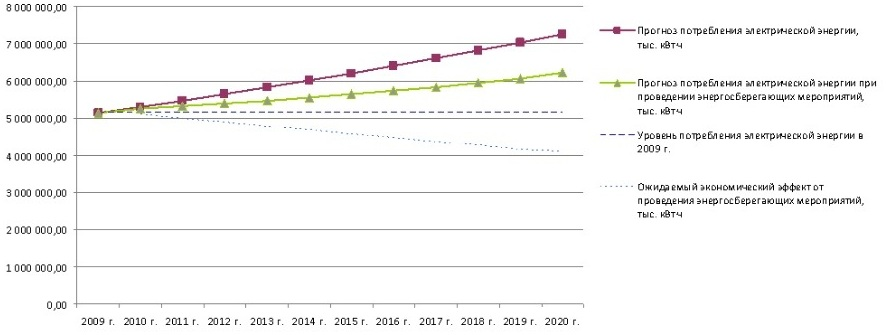 Прогноз потребления тепловой энергии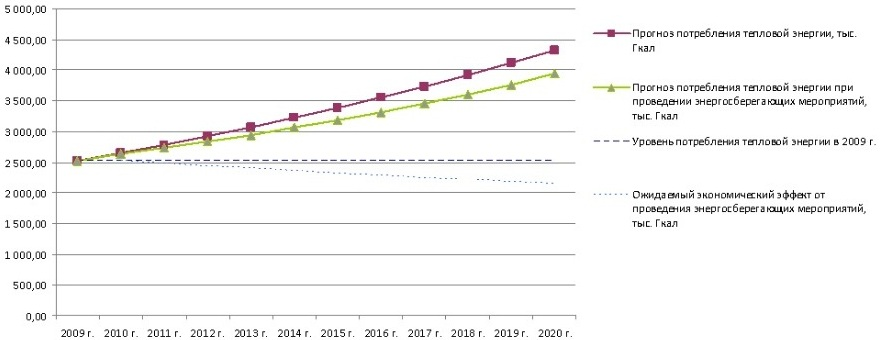 Прогноз потребления газа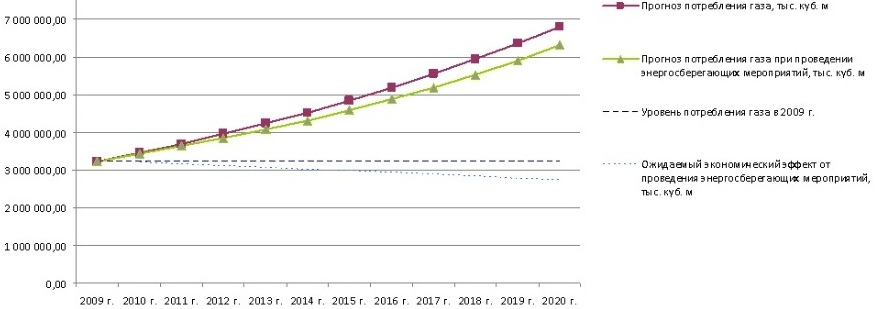 Прогноз потребления воды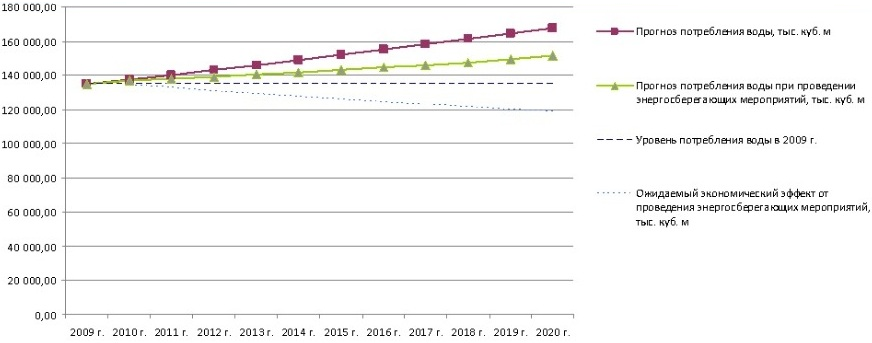 Приложение N 2к государственной программеРеспублики Дагестан "Энергосбережениеи повышение энергетической эффективностив Республике Дагестан на 2014-2020 годы"ИНДИКАТОРЫДЛЯ РАСЧЕТА ЦЕЛЕВЫХ ПОКАЗАТЕЛЕЙ ГОСУДАРСТВЕННОЙПРОГРАММЫ РЕСПУБЛИКИ ДАГЕСТАН "ЭНЕРГОСБЕРЕЖЕНИЕИ ПОВЫШЕНИЕ ЭНЕРГЕТИЧЕСКОЙ ЭФФЕКТИВНОСТИВ РЕСПУБЛИКЕ ДАГЕСТАН НА 2014-2020 ГОДЫ"Приложение N 3к государственной программеРеспублики Дагестан "Энергосбережениеи повышение энергетической эффективностив Республике Дагестан на 2014-2020 годы"ПЕРЕЧЕНЬПОКАЗАТЕЛЕЙ ГОСУДАРСТВЕННОЙ ПРОГРАММЫ РЕСПУБЛИКИ ДАГЕСТАН"ЭНЕРГОСБЕРЕЖЕНИЕ И ПОВЫШЕНИЕ ЭНЕРГЕТИЧЕСКОЙ ЭФФЕКТИВНОСТИВ РЕСПУБЛИКЕ ДАГЕСТАН НА 2014-2020 ГОДЫ"Приложение N 4к государственной программеРеспублики Дагестан "Энергосбережениеи повышение энергетической эффективностив Республике Дагестан на 2014-2020 годы"ПЕРЕЧЕНЬМЕРОПРИЯТИЙ ГОСУДАРСТВЕННОЙ ПРОГРАММЫ РЕСПУБЛИКИ ДАГЕСТАН"ЭНЕРГОСБЕРЕЖЕНИЕ И ПОВЫШЕНИЕ ЭНЕРГЕТИЧЕСКОЙ ЭФФЕКТИВНОСТИВ РЕСПУБЛИКЕ ДАГЕСТАН НА 2014-2020 ГОДЫ"Приложение N 5к государственной программеРеспублики Дагестан "Энергосбережениеи повышение энергетической эффективностив Республике Дагестан на 2014-2020 годы"РАСПРЕДЕЛЕНИЕ СРЕДСТВИЗ БЮДЖЕТОВ ВСЕХ УРОВНЕЙ И ВНЕБЮДЖЕТНЫХ ИСТОЧНИКОВ,ПРЕДУСМАТРИВАЕМЫХ НА ФИНАНСИРОВАНИЕ ГОСУДАРСТВЕННОЙПРОГРАММЫ РЕСПУБЛИКИ ДАГЕСТАН "ЭНЕРГОСБЕРЕЖЕНИЕИ ПОВЫШЕНИЕ ЭНЕРГЕТИЧЕСКОЙ ЭФФЕКТИВНОСТИВ РЕСПУБЛИКЕ ДАГЕСТАН НА 2014-2020 ГОДЫ"Список изменяющих документов(в ред. Постановления Правительства РДот 19.12.2014 N 639)Список изменяющих документов(в ред. Постановления Правительства РДот 19.12.2014 N 639)Ответственный исполнитель Программы-Министерство промышленности и энергетики Республики ДагестанСоисполнители Программы-Министерство финансов Республики Дагестан,Министерство строительства, архитектуры и жилищно-коммунального хозяйства Республики Дагестан,Агентство по транспорту и дорожному хозяйству Республики Дагестан,Государственная жилищная инспекция Республики Дагестан,Агентство по энергетике Республики Дагестан(в ред. Постановления Правительства РД от 19.12.2014 N 639)(в ред. Постановления Правительства РД от 19.12.2014 N 639)(в ред. Постановления Правительства РД от 19.12.2014 N 639)(в ред. Постановления Правительства РД от 19.12.2014 N 639)Участники Программы-органы исполнительной власти Республики Дагестан, организации с участием государства или муниципальных образований Республики ДагестанЦели Программы-улучшение качества жизни населения и переход Республики Дагестан на энергосберегающий путь развития на основе обеспечения рационального использования энергетических ресурсов при их производстве, передаче, потреблении, создание условий для повышения энергетической эффективности республиканской экономики и социальной сферыЗадачи Программы-совершенствование нормативной правовой и методической базы в области энергосбережения и повышения энергетической эффективности;разработка и реализация мер экономического стимулирования энергосбережения и повышения энергетической эффективности;реализация инвестиционных проектов в области энергосбережения и повышения энергетической эффективности;проведение энергетических обследований и паспортизации потребителей энергетических ресурсов;оснащение приборами учета используемых энергетических ресурсов и их диспетчеризация;вовлечение в производство (в топливный баланс) сравнительно более дешевых альтернативных источников энергии на основе геотермальной, солнечной и ветровой технологий;развитие специализированных информационных систем в области энергосбережения и повышения энергетической эффективности;внедрение энергосберегающих технологий и энергетически эффективного оборудования в отраслях экономики и социальной сфере;создание резервных энергетических мощностей и запасов энергетических ресурсов за счет реализации мероприятий по энергосбережению и повышению энергетической эффективности при их производстве и передаче;развитие производства энергетически эффективного оборудования и приборов учета энергетических ресурсов на территории республики;развитие научно-исследовательской и инновационной деятельности, направленной на разработку и внедрение энергетически эффективных технологий в сфере производства, передачи и потребления энергетических ресурсов;пропаганда и обучение в области энергосбережения и повышения энергетической эффективности, активное вовлечение всех групп потребителей в энергосбережение и повышение энергетической эффективностиСроки и этапы реализации Программы-2014-2020 годы:I этап - 2014-2016 годы;II этап - 2017-2018 годы;III этап - 2019-2020 годыЦелевые индикаторы и показатели Программы-удовлетворение прироста энергопотребления за счет снижения энергоемкости валового регионального продукта на 40 проц. к 2020 году;сокращение числа аварий инженерных систем коммунального хозяйства на 50 процентов; расчетное сокращение выбросов парниковых газов в атмосферу к 2020 году не менее чем на 15 проц. от уровня 2009 года;снижение в сопоставимых условиях объема потребленных энергетических ресурсов в бюджетной сфере за счет осуществления мероприятий по энергосбережению и повышению энергетической эффективности на 15 проц. к 2015 году;развитие рынка энергосервисных услуг, доведение его доли в ВРП до 1,5 проц. к 2020 годуОбъемы и источники финансирования Программы-общий объем финансирования Программы составит 17504477,02 тыс. рублей, в том числе:средства федерального бюджета - 248889,90 тыс. рублей;средства республиканского бюджета Республики Дагестан - 1493601,40 тыс. рублей(2014-2016 годы - 557192,00 тыс. рублей;2017-2018 годы - 276909,40 тыс. рублей;2019-2020 годы - 659500,00 тыс. рублей);средства местных бюджетов - 4119737,67 тыс. рублей(2014-2016 годы - 1396329,34 тыс. рублей;2017-2018 годы - 1017808,33 тыс. рублей;2019-2020 годы - 1705600,00 тыс. рублей) (по согласованию);средства внебюджетных источников - 11642248,05 тыс. рублей(2014-2016 годы - 4925465,50 тыс. рублей;2017-2018 годы - 2902782,55 тыс. рублей;2019-2020 годы - 3814000,00 тыс. рублей) (по согласованию)(в ред. Постановления Правительства РД от 19.12.2014 N 639)(в ред. Постановления Правительства РД от 19.12.2014 N 639)(в ред. Постановления Правительства РД от 19.12.2014 N 639)(в ред. Постановления Правительства РД от 19.12.2014 N 639)Ожидаемые результаты реализации Программы и показатели социально-экономической эффективности-экономия энергетических ресурсов от внедрения энергосберегающих мероприятий в натуральном и стоимостном выражении - 6282,36 тыс. т у.т. и воды 64,02 млн. куб. м (всего 21210,00 млн. рублей), в том числе:экономия электрической энергии в натуральном и стоимостном выражении - 2007,64 тыс. т у.т. (9907,09 млн. рублей);экономия тепловой энергии в натуральном и стоимостном выражении - 338,57 тыс. т у.т. (1405,75 млн. рублей);экономия газа в натуральном и стоимостном выражении - 3936,16 тыс. т у.т. (8560,00 млн. рублей);экономия воды в натуральном и стоимостном выражении - 64,02 млн. куб. м (1340,00 млн. рублей)ПоказательУдельный вес, %Удельный вес, %Удельный вес, %Показатель2001 год2006 год2009 годВРП0,30,40,5Объем промышленной продукции0,10,10,1Продукция сельского хозяйства1,41,71,7Розничный товарооборот0,61,31,3Инвестиции в основной капитал0,30,90,9N п/пНаименование ГЭСГод пуска 1-го агрегатаN уст., тыс. кВтN расп., тыс. кВтW год., млн. кВт/часКИУМ12345671.Чиркейская1974100010002578,4925782.Чирюртская-1196172,072,0496,9 <*>6135 <*>3.Чирюртская-219629,09,0--4.Гельбахская (Чирюртская-3)200744,040,123,85415.Миатлинская1986220220740,633666.Гергебильская1940 (реконструкция в 1989-1990 гг.)17,815,057,5732367.Ахтынская-11957 (1997)1,81,82,112048.Курушская19510,50,50,7615209.Гунибская200515,015,061,1407110.Агульская20060,60,62,07345511.Магинская20061,21,23,38281612.Амсарская20071,01,0нет св.нет св.13.Аракульская20071,411,41нет св.нет св.14.Шиназская20071,361,38нет св.нет св.15.Бавтугайская20040,60,6нет св.нет св.16.Ирганайскаяна стадии окончания строительства400,0400,01404,73512Статьи баланса2008 год2009 год2010 год2011 год2012 годВыработано электроэнергии4769,005460,005541,074329,1403911,49Получено из-за пределов республики1532,901038,291457,812215,052291,41Потреблено4563,114721,875018,915446,665395,95Отпущено за пределы республики1738,791776,421979,971097,53806,95Показатель2008 год2009 год2010 год2011 год2012 годПотреблено электроэнергии - всего4563,114721,875018,915446,6575395,95в том числе потери в сети1402,431511,101670,722002,111623,95то же в процентах от всего потребления30,732,033,336,830,1Группы потребителейЭлектроэнергия, млн. кВт/часПромышленность470,8Население - всего,1522,9в том числе:городское население707,9сельское население815,0Сельское хозяйство, охота и лесное хозяйство38,9Строительство46,1Транспорт и связь156,5Предоставление прочих коммунальных, социальных и персональных услуг499,2Прочие виды потребителей476,37Всего3210,77N п/пПоказатель2007 год2008 год1.Число действующих организаций по видам деятельности (на конец года):1.1.добыча полезных ископаемых48451.2.обрабатывающие производства137215371.3.производство и распределение электроэнергии, газа и воды1311392.Объем отгруженных товаров собственного производства, выполненных работ и услуг собственными силами по видам деятельности, млн. руб.:2.1.добыча полезных ископаемых271722352.2.обрабатывающие производства15717169492.3.производство и распределение электроэнергии, газа и воды574383493.Индекс промышленного производства, в процентах к предыдущему году121,4114,84.Производство важнейших видов продукции:4.1.естественный газ, млн. куб. м4752984.2.мясо, включая субпродукты I категории, тыс. т5,05,74.3.цельномолочная продукция в пересчете на молоко, тыс. т15,518,64.4.хлеб и хлебобулочные изделия, тыс. т2052054.5.строительный кирпич, млн. условных кирпичей30,389,24.6.сборные железобетонные конструкции и изделия, тыс. куб. м1311554.7.электроэнергия, млрд. кВт/час4,74,8Показатель2009 год2009 год в % к 2008 годуСправочноПоказатель2009 год2009 год в % к 2008 году2008 год в % к 2007 годуОтпуск воды водопроводами - всего, млн. куб. м,134,9100,2107,5из них населению101,799,5113,7Пропуск сточных вод - всего, млн. куб. м,638,3в 4,6 р.100,7из них от населения601,0в 5,3 р.108,7Отпуск сетевого газа - всего, млн. куб. м,2019,186,6106,9из них населению1947,586,2107,1Отпуск сжиженного газа - всего, млн. кг,11,356,2100,4из них населению11,356,5100,3Отпуск электроэнергии - всего, млн. кВт/час,1793,997,5125,1из них населению1416,2106,1114,1Отпуск теплоэнергии - всего, млн. Гкал,1,885,7145,1из них населению1,4107,7111,8N п/пМуниципальное образованиеСодержание и обслуживание жильяСодержание и обслуживание жильяХолодное водоснабжениеХолодное водоснабжениеГорячее водоснабжениеГорячее водоснабжениеВодоотведениеВодоотведениеN п/пМуниципальное образованиенорматив, кв. мстоимость услуг, руб.норматив, куб. мстоимость услуг, руб.норматив, куб. мстоимость услуг, руб.норматив, куб. мстоимость, руб.123456789101.Город Махачкала18105,6111,6064,994,05133,6311,6024,522.Город Буйнакск1838,106,0023,72--6,004,283.Город Дагестанские Огни1879,443,5030,17--3,5013,084.Город Дербент1892,348,7042,34--8,7012,265.Город Избербаш1896,655,5534,203,2078,658,7523,846.Город Каспийск18114,828,8060,203,20155,818,8032,587.Город Кизляр18143,6310,0040,213,9086,5310,0067,588.Город Кизилюрт1879,389,1243,664,1045,458,8051,789.Город Хасавюрт1837,406,6052,36--6,6039,5710.Город Южно-Сухокумск1853,457,5060,753,1589,297,5051,65В среднем по городам1892,169,5565,323,88129,479,6831,85N п/пМуниципальное образованиеТеплоснабжениеТеплоснабжениеГаз сетевой (для приготовления пищи и (или) подогрева воды)Газ сетевой (для приготовления пищи и (или) подогрева воды)Электроснабжение (в домах с газовыми плитами)Электроснабжение (в домах с газовыми плитами)N п/пМуниципальное образованиенорматив, Гкал/кв. моплата, руб.норматив, куб. м <*>оплата, руб.норматив, кВт/ часоплата, руб.1.Город Махачкала0,01510,351532,8581,3799,272.Город Буйнакск0,014310,391532,8581,3799,273.Город Дагестанские Огни0,01177,191532,8581,3799,274.Город Дербент0,01067,801532,8581,3799,275.Город Избербаш0,016510,501532,8581,3799,276.Город Каспийск0,01711,411532,8581,3799,277.Город Кизляр0,01711,621532,8581,3799,278.Город Кизилюрт0,01611,251532,8581,3799,279.Город Хасавюрт0,014410,541532,8581,3799,2710.Город Южно-Сухокумск0,01510,601532,8581,3799,27В среднем по городам0,014710,241532,8581,3799,27Показатель2009 год2010 год2011 год2012 годЧисло семей, получивших субсидии на оплату жилья и коммунальных услуг178,2150,2132,3119,75в процентах от общего числа семей29,524,921,917,0Общая сумма начисленных субсидий на оплату жилья и коммунальных услуг, млн. рублей1500,81676,561626,931548,99Среднемесячный размер субсидий на семью, рублей701,98691003,01042,4Категории граждан, пользующихся социальной поддержкойЧисленность граждан, пользующихся социальной поддержкой по оплате (тыс. человек)Численность граждан, пользующихся социальной поддержкой по оплате (тыс. человек)Численность граждан, пользующихся социальной поддержкой по оплате (тыс. человек)Численность граждан, пользующихся социальной поддержкой по оплате (тыс. человек)Численность граждан, пользующихся социальной поддержкой по оплате (тыс. человек)Численность граждан, пользующихся социальной поддержкой по оплате (тыс. человек)Численность граждан, пользующихся социальной поддержкой по оплате (тыс. человек)В том числе носители социальной поддержки по оплате ЖКУОбъем средств на предоставление социальной поддержки (начислено), млн. руб.Категории граждан, пользующихся социальной поддержкойжилых помещенийотоплениягорячего водоснабженияхолодного водоснабженияводоотведениягазоснабженияэлектроснабженияВ том числе носители социальной поддержки по оплате ЖКУОбъем средств на предоставление социальной поддержки (начислено), млн. руб.Всего123,3361,846,7212,1117,8617,9663,0375,41808,1из них:инвалиды Великой Отечественной войны и инвалиды боевых действий5,06,32,35,54,37,47,32,622,0инвалиды и семьи, имеющие детей-инвалидов76,3131,926,692,460,7212,6206,4162,0586,9участники Великой Отечественной войны0,20,30,00,20,20,50,50,31,3ветераны боевых действий4,00,0---0,00,01,42,1ветераны труда28,057,19,036,423,4102,899,297,8298,9N п/пМуниципальное образование2009 год2009 год в % к 2008 годуВсего по республике58,4104,11.Город Махачкала55,791,02.Город Буйнакск66,771,43.Город Дагестанские Огни75,7175,64.Город Дербент88,897,85.Город Избербаш82,791,56.Город Каспийск88,997,27.Город Кизилюрт94,0100,58.Город Кизляр95,898,59.Город Хасавюрт75,285,510.Город Южно-Сухокумск72,286,8МероприятияВсего (прибыль +, убыток -)В том числе по основному виду деятельностиВсего-600,61517,5в том числе:по жилищным услугам-21,4-21,3по водоснабжению-313,2-313,2по отводу сточных вод-74,9-74,9по снабжению газом:сетевым646,22722,8сжиженным15,418,5по электроснабжению-424,2-372,7по теплоснабжению-392,6-405,9по прочим услугам-35,8-35,8МероприятияВсегоВ том числеВ том числеМероприятияВсегоза счет бюджетов всех уровнейза счет неплатежей населенияВсего9362,515,28860,1в том числе:по жилищным услугам261,03,4199,4по водоснабжению393,71,7330,8по отводу сточных вод235,90,5105,2по снабжению газом:сетевым6651,3-6651,3сжиженным2,1--по электроснабжению1018,65,1868,0по теплоснабжению763,62,9702,3по прочим услугам36,31,63,2ГодыУдельный вес площади, оборудованнойУдельный вес площади, оборудованнойУдельный вес площади, оборудованнойУдельный вес площади, оборудованнойУдельный вес площади, оборудованнойУдельный вес площади, оборудованнойУдельный вес площади, оборудованнойГодыводопроводомканализациейцентральным отоплениемваннамигазомгорячим водоснабжениемнапольными электроплитами12345678Весь жилищный фондВесь жилищный фондВесь жилищный фондВесь жилищный фондВесь жилищный фондВесь жилищный фондВесь жилищный фондВесь жилищный фонд200753,842,155,235,188,426,93,2200855,243,460,736,884,230,43,4200955,243,861,637,084,731,03,4Городской жилищный фондГородской жилищный фондГородской жилищный фондГородской жилищный фондГородской жилищный фондГородской жилищный фондГородской жилищный фондГородской жилищный фонд200792,181,983,576,497,7701,3200892,392,690,279,890,170,21,3200992,684,190,779,591,570,91,2Сельский жилищный фондСельский жилищный фондСельский жилищный фондСельский жилищный фондСельский жилищный фондСельский жилищный фондСельский жилищный фондСельский жилищный фонд200734,221,840,614,083,74,94,2200835,622,645,014,181,19,44,5200935,122,145,914,281,19,54,5Показатель2004 год2005 год2006 год2007 год2008 годКилометров дорог на 1000 кв. км территории161,9162,0162,2162,2162,3Домашний скот и птицаОтходы, тОбъем биогаза, тыс. куб. мБиогазовый потенциал, МВтКРС770000154000616000Овцы, козы38500077000308000Свиньи22004401760Птица35200704028160Всего1192400238480924000N п/пНаименование индикатораЕдиница измеренияГодыГодыГодыГодыГодыГодыГодыN п/пНаименование индикатораЕдиница измерения2007201420152016201720182019-2020123456789101.Объем валового регионального продуктамлрд. руб.166,72213,31217,50245,21272,92300,63575,202.Объем потребления топливно-энергетических ресурсов (далее - ТЭР)тыс. т у.т.6546,807206,147496,707811,208151,248518,5012520,953.Объем потребления электрической энергии (далее - ЭЭ)тыс. кВт/час5130000,005315986,775388307,005466228,585549930,765639598,516235681,284.Объем потребления тепловой энергии (далее - ТЭ)тыс. Гкал1479,102736,792838,232946,643062,373185,793944,875.Объем потребления водытыс. куб. м125153,50138008,46139196,24140440,15141741,29143100,83151490,286.Объем потребления природного газатыс. куб. м3304600,003633427,003843838,894072371,114320292,094588959,046314171,817.Объем потребления ЭЭ, расчеты за которую осуществляются с использованием приборов учета (в части многоквартирных домов - с использованием коллективных приборов учета)тыс. кВт/час3334500,004518588,755388307,005466228,585549930,765639598,516235681,288.Объем потребления ТЭ, расчеты за которую осуществляются с использованием приборов учета (в части многоквартирных домов - с использованием коллективных приборов учета)тыс. Гкал121,29485,002838,232946,643062,373185,793944,879.Объем потребления воды, расчеты за которую осуществляются с использованием приборов учета (в части многоквартирных домов - с использованием коллективных приборов учета)тыс. куб. м24211,6145850,00139196,24140440,15141741,29143100,83151490,2810.Объем потребления природного газа, расчеты за который осуществляются с использованием приборов учета (в части многоквартирных домов - с использованием индивидуальных и общих приборов учета)тыс. куб. м1619254,001998384,853843838,894072371,114320292,094588959,046314171,8111.Средневзвешенный тариф на ЭЭруб./кВтч0,742,132,342,582,843,125,0312.Средневзвешенный тариф на ТЭруб./Гкал459,82838,13938,711051,351177,511318,812324,2013.Средневзвешенный тариф на водуруб./куб. м4,816,817,498,249,069,9716,0614.Средневзвешенный тариф на природный газруб./тыс. куб. м1570,003575,004468,755585,946982,428728,0311139,4215.Объем производства энергетических ресурсов с использованием возобновляемых источников энергии и (или) вторичных энергетических ресурсовтыс. т у.т.1465,871778,551853,191894,821983,032043,272599,1916.Общий объем энергетических ресурсов, производимых в Республике Дагестантыс. т у.т.1670,542154,092236,552288,012379,552442,673040,2917.Общий объем финансирования мероприятий по энергосбережению и повышению энергетической эффективности Программымлрд. руб.0,003,062,191,942,032,176,1818.Объем внебюджетных средств, используемых для финансирования мероприятий по энергосбережению и повышению энергетической эффективностимлрд. руб.0,002,041,521,371,421,483,8119.Объем потребления ЭЭ бюджетным учреждением (далее - БУ), расчеты за которую осуществляются с использованием приборов учетатыс. кВт/час38705,33290351,20281640,67273191,45264995,70257045,83220734,0020.Объем потребления ЭЭ БУтыс. кВт/час300933,00290351,20281640,67273191,45264995,70257045,83220734,0021.Объем потребления ТЭ БУ, расчеты за которую осуществляются с использованием приборов учетатыс. Гкал20,29237,95230,82223,89217,17210,66180,9022.Объем потребления ТЭ БУтыс. Гкал213,60237,95230,82223,89217,17210,66180,9023.Объем потребления воды БУ, расчеты за которую осуществляются с использованием приборов учетатыс. куб. м2553,1318414,8217862,3817326,5116806,7116302,5113999,5224.Объем потребления воды БУтыс. куб. м27221,0018414,8217862,3817326,5116806,7116302,5113999,5225.Объем потребления природного газа БУ, расчеты за который осуществляются с использованием приборов учетатыс. куб. м21878,3367354,1465333,5163373,5161472,3059628,1351204,7126.Объем потребления природного газа БУтыс. куб. м71311,7067354,1465333,5163373,5161472,3059628,1351204,7127.Общий объем средств республиканского бюджета Республики Дагестанмлрд. руб.36,3986,8781,3985,8298,99113,84228,9828.Объем расходов республиканского бюджета Республики Дагестан на обеспечение энергетическими ресурсами БУмлн. руб.563,801328,641494,551691,981930,052217,873203,4729.Объем расходов республиканского бюджета Республики Дагестан на предоставление субсидий организациям коммунального комплекса на приобретение топливамлн. руб.0,000,000,000,000,000,000,0030.Общее количество БУед.727672767276727672767276727631.Количество БУ, финансируемых за счет средств республиканского бюджета Республики Дагестан, в отношении которых проведено обязательное энергетическое обследованиеед.036387276727672767276727632.Количество энергосервисных договоров (контрактов), заключенных государственными заказчикамиед.030180330480630138033.Общее количество государственных заказчиковед.727672767276727672767276727634.Количество государственных заказчиков, заключивших энергосервисные договоры (контракты)ед.030180330480630138035.Общий объем товаров, работ, услуг, закупаемых для государственных нужд, из перечня товаров, работ, услуг, которые должны соответствовать требованиям энергетической эффективностимлн. руб.0,00262,00242,58266,84293,52322,87519,9936.Объем товаров, работ, услуг, закупаемых для государственных нужд в соответствии с требованиями энергетической эффективностимлн. руб.0,00262,00242,58266,84293,52322,87519,9937.Объем расходов республиканского бюджета Республики Дагестан на предоставление социальной поддержки гражданам по оплате жилого помещения и коммунальных услугмлн. руб.2239,904147,894521,214928,115371,645855,099008,7838.Численность граждан, которым предоставляется социальная поддержка по оплате жилого помещения и коммунальных услугтыс. чел.125715361613169417781867238339.Объем ЭЭ, потребляемой (используемой) в жилых домах (за исключением многоквартирных домов) в Республике Дагестантыс. кВт/час1098300,001209312,001233498,241258168,201283331,571308998,201445239,7840.Объем ЭЭ, потребляемой (используемой) в жилых домах (за исключением многоквартирных домов) в Республике Дагестан, расчеты за которую осуществляются с использованием приборов учетатыс. кВт/час1035700,001142799,841233498,241258168,201283331,571308998,201445239,7841.Объем ЭЭ, потребляемой (используемой) в многоквартирных домах в Республике Дагестантыс. кВт/час575680,00658716,00671890,32685328,13699034,69713015,38787226,6042.Объем ЭЭ, потребляемой (используемой) в многоквартирных домах в Республике Дагестан, расчеты за которую осуществляются с использованием коллективных (общедомовых) приборов учетатыс. кВт/час41486,0036330,3637056,9737798,1138554,0739325,1543418,1443.Объем ЭЭ, потребляемой (используемой) в многоквартирных домах в Республике Дагестан, расчеты за которую осуществляются с использованием индивидуальных и общих (для коммунальной квартиры) приборов учетатыс. кВт/час534194,00622385,64634833,35647530,02660480,62673690,23743808,4544.Объем ТЭ, потребляемой (используемой) в жилых домах в Республике Дагестан (за исключением многоквартирных домов)тыс. Гкал24,2537,3338,0838,8439,6240,4144,6245.Объем ТЭ, потребляемой (используемой) в жилых домах в Республике Дагестан, расчеты за которую осуществляются с использованием приборов учетатыс. Гкал0,003,7338,0838,8439,6240,4144,6246.Объем ТЭ, потребляемой (используемой) в многоквартирных домах в Республике Дагестантыс. Гкал1109,251296,011321,931348,371375,341402,851548,8547.Объем ТЭ, потребляемой (используемой) в многоквартирных домах в Республике Дагестан, расчеты за которую осуществляются с использованием коллективных (общедомовых) приборов учетатыс. Гкал0,00129,601321,931348,371375,341402,851548,8548.Объем воды, потребляемой (используемой) в жилых домах в Республике Дагестан (за исключением многоквартирных домов)тыс. куб. м51645,0054652,6255745,6756860,5957997,8059157,7565314,9449.Объем воды, потребляемой (используемой) в жилых домах в Республике Дагестан (за исключением многоквартирных домов), расчеты за которую осуществляются с использованием приборов учетатыс. куб. м6810,0013663,1655745,6756860,5957997,8059157,7565314,9450.Объем воды, потребляемой (используемой) в многоквартирных домах в Республике Дагестантыс. куб. м49645,0056883,3658021,0359181,4560365,0861572,3867980,8851.Объем воды, потребляемой (используемой) в многоквартирных домах в Республике Дагестан, расчеты за которую осуществляются с использованием коллективных (общедомовых) приборов учетатыс. куб. м3040,505688,3429010,5129590,7230182,5430786,1933990,4452.Объем воды, потребляемой (используемой) в многоквартирных домах в Республике Дагестан, расчеты за которую осуществляются с использованием индивидуальных и общих (для коммунальной квартиры) приборов учетатыс. куб. м3040,505688,3429010,5129590,7230182,5430786,1933990,4453.Объем природного газа, потребляемого (используемого) в жилых домах в Республике Дагестан (за исключением многоквартирных домов)тыс. куб. м1374552,001417240,021445584,821474496,521503986,451534066,181693733,0254.Объем природного газа, потребляемого (используемого) в жилых домах в Республике Дагестан (за исключением многоквартирных домов), расчеты за который осуществляются с использованием приборов учетатыс. куб. м1237097,001346378,021445584,821474496,521503986,451534066,181693733,0255.Объем природного газа, потребляемого (используемого) в многоквартирных домах в Республике Дагестантыс. куб. м573048,10597975,00609934,50622133,19634575,85647267,37714635,4856.Объем природного газа, потребляемого (используемого) в многоквартирных домах в Республике Дагестан, расчеты за который осуществляются с использованием индивидуальных и общих (для коммунальной квартиры) приборов учетатыс. куб. м9350,0059797,50609934,50622133,19634575,85647267,37714635,4857.Количество жилых домов, которые подлежат энергетическому обследованиюед.34319535723736080936441736806237174239070558.Число жилых домов, в отношении которых планируется энергетическое обследованиеед.05001250200027503500725059.Количество высокоэкономичных по использованию моторного топлива (в том числе являющихся объектами с высоким классом энергетической эффективности) транспортных средств, относящихся к общественному транспорту, регулирование тарифов на услуги по перевозке на котором осуществляется Республикой Дагестанед.0153045607515060.Количество общественного транспорта, регулирование тарифов на услуги по перевозке на котором осуществляется Республикой Дагестан, в отношении которых проведены мероприятия по энергосбережению и повышению энергетической эффективности, в том числе по замещению бензина, используемого транспортными средствами в качестве моторного топлива, природным газомед.0153045607515061.Объем потерь ЭЭ при ее передаче по распределительным сетямтыс. кВт/час1514720,001678010,881644450,661611561,651579330,421547743,811399037,8262.Объем потерь ТЭ при ее передачеГкал512531,75542340,71526070,49510288,37494979,72480130,33412304,2563.Объем потерь воды при ее передачекуб. м57858864,4248879318,0847412938,5345990550,3844610833,8743272508,8537159575,73N п/пНаименование показателя (индикатора)Ед. изм.Значения целевых показателей по годамЗначения целевых показателей по годамЗначения целевых показателей по годамЗначения целевых показателей по годамЗначения целевых показателей по годамЗначения целевых показателей по годамЗначения целевых показателей по годамN п/пНаименование показателя (индикатора)Ед. изм.2007201420152016201720182019-202012345678910I. Общие показатели в области энергосбережения и повышения энергетической эффективностиI. Общие показатели в области энергосбережения и повышения энергетической эффективностиI. Общие показатели в области энергосбережения и повышения энергетической эффективностиI. Общие показатели в области энергосбережения и повышения энергетической эффективностиI. Общие показатели в области энергосбережения и повышения энергетической эффективностиI. Общие показатели в области энергосбережения и повышения энергетической эффективностиI. Общие показатели в области энергосбережения и повышения энергетической эффективностиI. Общие показатели в области энергосбережения и повышения энергетической эффективностиI. Общие показатели в области энергосбережения и повышения энергетической эффективностиI. Общие показатели в области энергосбережения и повышения энергетической эффективности1.Динамика энергоемкости валового регионального продукта Республики Дагестанкг у.т./ тыс. руб.39,2733,7834,4731,8629,8728,3421,772.Доля объемов электрической энергии (далее - ЭЭ), расчеты за которую осуществляются с использованием приборов учета (в части многоквартирных домов - с использованием коллективных приборов учета), в общем объеме ЭЭ, потребляемой в Республике Дагестан%65,00100,00100,00100,00100,00100,00100,003.Доля объемов тепловой энергии (далее - ТЭ), расчеты за которую осуществляются с использованием приборов учета (в части многоквартирных домов - с использованием коллективных приборов учета), в общем объеме ТЭ, потребляемой в Республике Дагестан%8,2017,72100,00100,00100,00100,00100,004.Доля объемов воды, расчеты за которую осуществляются с использованием приборов учета (в части многоквартирных домов - с использованием коллективных приборов учета), в общем объеме воды, потребляемой в Республике Дагестан%19,3533,22100,00100,00100,00100,00100,005.Доля объемов природного газа, расчеты за который осуществляются с использованием приборов учета (в части многоквартирных домов - с использованием индивидуальных и общих приборов учета) в общем объеме природного газа, потребляемого в Республике Дагестан%49,0055,00100,00100,00100,00100,00100,006.Изменение объема производства энергетических ресурсов с использованием возобновляемых источников энергии и (или) вторичных энергетических ресурсовт у.т.125,9421,4774,6441,6388,2160,24114,747.Доля энергетических ресурсов, производимых с использованием возобновляемых источников энергии и (или) вторичных энергетических ресурсов, в общем объеме энергетических ресурсов, производимых в Республике Дагестан%87,7582,5782,8682,8283,3483,6585,498.Объем внебюджетных средств, используемых для финансирования мероприятий по энергосбережению и повышению энергетической эффективности, в общем объеме финансирования Программы%0,0069,7068,2769,2868,6967,0060,64II. Целевые показатели в области энергосбережения и повышения энергетической эффективности, отражающие экономию по отдельным видам энергетических ресурсовII. Целевые показатели в области энергосбережения и повышения энергетической эффективности, отражающие экономию по отдельным видам энергетических ресурсовII. Целевые показатели в области энергосбережения и повышения энергетической эффективности, отражающие экономию по отдельным видам энергетических ресурсовII. Целевые показатели в области энергосбережения и повышения энергетической эффективности, отражающие экономию по отдельным видам энергетических ресурсовII. Целевые показатели в области энергосбережения и повышения энергетической эффективности, отражающие экономию по отдельным видам энергетических ресурсовII. Целевые показатели в области энергосбережения и повышения энергетической эффективности, отражающие экономию по отдельным видам энергетических ресурсовII. Целевые показатели в области энергосбережения и повышения энергетической эффективности, отражающие экономию по отдельным видам энергетических ресурсовII. Целевые показатели в области энергосбережения и повышения энергетической эффективности, отражающие экономию по отдельным видам энергетических ресурсовII. Целевые показатели в области энергосбережения и повышения энергетической эффективности, отражающие экономию по отдельным видам энергетических ресурсовII. Целевые показатели в области энергосбережения и повышения энергетической эффективности, отражающие экономию по отдельным видам энергетических ресурсов9.Экономия электрической энергии в натуральном выражениитыс. кВт/час0,00733246,21649900,031017209,731308705,301545167,832701512,9510.Экономия электрической энергии в стоимостном выражениитыс. руб.0,001250184,791385099,442384721,053374905,594383167,9312341925,8111.Экономия тепловой энергии в натуральном выражениитыс. Гкал0,00369,06334,58535,80705,48852,601677,5712.Экономия тепловой энергии в стоимостном выражениитыс. руб.0,00276177,35280423,82502962,06741701,311003948,863481250,9913.Экономия воды в натуральном выражениитыс. куб. м0,0019120,1716872,0726277,6033623,6939462,4966468,5314.Экономия воды в стоимостном выражениитыс. руб.0,00118353,86114881,93196816,59277021,87357639,83970154,5215.Экономия природного газа в натуральном выражениитыс. куб. м0,00480526,78444200,57725643,57974992,831202821,562630146,3616.Экономия природного газа в стоимостном выражениитыс. руб.0,001374306,581588017,023242719,685446249,008398607,5527903148,40III. Целевые показатели в области энергосбережения и повышения энергетической эффективности в бюджетном сектореIII. Целевые показатели в области энергосбережения и повышения энергетической эффективности в бюджетном сектореIII. Целевые показатели в области энергосбережения и повышения энергетической эффективности в бюджетном сектореIII. Целевые показатели в области энергосбережения и повышения энергетической эффективности в бюджетном сектореIII. Целевые показатели в области энергосбережения и повышения энергетической эффективности в бюджетном сектореIII. Целевые показатели в области энергосбережения и повышения энергетической эффективности в бюджетном сектореIII. Целевые показатели в области энергосбережения и повышения энергетической эффективности в бюджетном сектореIII. Целевые показатели в области энергосбережения и повышения энергетической эффективности в бюджетном сектореIII. Целевые показатели в области энергосбережения и повышения энергетической эффективности в бюджетном сектореIII. Целевые показатели в области энергосбережения и повышения энергетической эффективности в бюджетном секторе17.Доля объемов ЭЭ, потребляемой бюджетным учреждением (далее - БУ), расчеты за которую осуществляются с использованием приборов учета, в общем объеме ЭЭ, потребляемой БУ в Республике Дагестан%12,86100,00100,00100,00100,00100,00100,0018.Доля объемов ТЭ, потребляемой БУ, расчеты за которую осуществляются с использованием приборов учета, в общем объеме ТЭ, потребляемой БУ в Республике Дагестан%9,50100,00100,00100,00100,00100,00100,0019.Доля объемов воды, потребляемой БУ, расчеты за которую осуществляются с использованием приборов учета, в общем объеме ЭЭ, потребляемой БУ в Республике Дагестан%9,38100,00100,00100,00100,00100,00100,0020.Доля объемов природного газа, потребляемого БУ, расчеты за который осуществляются с использованием приборов учета, в общем объеме природного газа, потребляемого БУ в Республике Дагестан%30,68100,00100,00100,00100,00100,00100,0021.Доля расходов республиканского бюджета Республики Дагестан на обеспечение энергетическими ресурсами БУ (для сопоставимых условий)%1,493,123,433,794,194,656,1322.Доля расходов республиканского бюджета Республики Дагестан на обеспечение энергетическими ресурсами БУ (для фактических условий)%1,491,821,741,671,611,551,0223.Объем расходов республиканского бюджета Республики Дагестан на обеспечение энергетическими ресурсами БУ (для фактических условий)млн. руб.103,05174,39118,26133,96152,33173,87127,5724.Объем расходов республиканского бюджета Республики Дагестан на обеспечение энергетическими ресурсами БУ (для сопоставимых условий)млн. руб.103,05620,62738,88872,851025,181199,051761,0725.Доля расходов республиканского бюджета Республики Дагестан на предоставление субсидий организациям коммунального комплекса на приобретение топлива%0,000,000,000,000,000,000,0026.Объем расходов республиканского бюджета Республики Дагестан на предоставление субсидий организациям коммунального комплекса на приобретение топливамлн. руб.0,000,000,000,000,000,000,0027.Доля БУ, финансируемых за счет средств республиканского бюджета Республики Дагестан, в общем объеме БУ, в отношении которых проведено обязательное энергетическое обследование%0,0050,00100,00100,00100,00100,00100,0028.Число энергосервисных договоров, заключенных государственными заказчикамиед.030180330480630138029.Доля государственных заказчиков в общем объеме государственных заказчиков, с которыми заключены энергосервисные договоры%0,000,412,474,546,608,6618,9730.Доля товаров, работ, услуг, закупаемых для государственных нужд в соответствии с требованиями энергетической эффективности, в общем объеме закупаемых товаров, работ, услуг для государственных нужд%0,00100,00100,00100,00100,00100,00100,0031.Удельные расходы республиканского бюджета Республики Дагестан на предоставление социальной поддержки гражданам по оплате жилого помещения и коммунальных услуг на 1 человекатыс. руб./чел.1,782,702,802,913,023,143,78IV. Целевые показатели в области энергосбережения и повышения энергетической эффективности в жилищном фондеIV. Целевые показатели в области энергосбережения и повышения энергетической эффективности в жилищном фондеIV. Целевые показатели в области энергосбережения и повышения энергетической эффективности в жилищном фондеIV. Целевые показатели в области энергосбережения и повышения энергетической эффективности в жилищном фондеIV. Целевые показатели в области энергосбережения и повышения энергетической эффективности в жилищном фондеIV. Целевые показатели в области энергосбережения и повышения энергетической эффективности в жилищном фондеIV. Целевые показатели в области энергосбережения и повышения энергетической эффективности в жилищном фондеIV. Целевые показатели в области энергосбережения и повышения энергетической эффективности в жилищном фондеIV. Целевые показатели в области энергосбережения и повышения энергетической эффективности в жилищном фондеIV. Целевые показатели в области энергосбережения и повышения энергетической эффективности в жилищном фонде32.Доля объемов ЭЭ, потребляемой в жилых домах (за исключением многоквартирных домов), расчеты за которую осуществляются с использованием приборов учета, в общем объеме ЭЭ, потребляемой в жилых домах (за исключением многоквартирных домов) в Республике Дагестан%94,30100,00100,00100,00100,00100,00100,0033.Доля объемов ЭЭ, потребляемой в многоквартирных домах, расчеты за которую осуществляются с использованием коллективных (общедомовых) приборов учета, в общем объеме ЭЭ, потребляемой в многоквартирных домах в Республике Дагестан%7,215,525,525,525,525,525,5234.Доля объемов ЭЭ, потребляемой в многоквартирных домах, оплата которой осуществляется с использованием индивидуальных и общих (для коммунальной квартиры) приборов учета, в общем объеме ЭЭ, потребляемой (используемой) в многоквартирных домах в Республике Дагестан%92,7994,4894,4894,4894,4894,4894,4835.Доля объемов ТЭ, потребляемой в жилых домах, расчеты за которую осуществляются с использованием приборов учета, в общем объеме ТЭ, потребляемой (используемой) в жилых домах в Республике Дагестан (за исключением многоквартирных домов)%0,0010,00100,00100,00100,00100,00100,0036.Доля объемов ТЭ, потребляемой в многоквартирных домах, оплата которой осуществляется с использованием коллективных (общедомовых) приборов учета, в общем объеме ТЭ, потребляемой в многоквартирных домах в Республике Дагестан%0,0010,00100,00100,00100,00100,00100,0037.Доля объемов воды, потребляемой в жилых домах (за исключением многоквартирных домов), расчеты за которую осуществляются с использованием приборов учета, в общем объеме воды, потребляемой (используемой) в жилых домах (за исключением многоквартирных домов) в Республике Дагестан%13,1925,00100,00100,00100,00100,00100,0038.Доля объемов воды, потребляемой (используемой) в многоквартирных домах, расчеты за которую осуществляются с использованием коллективных (общедомовых) приборов учета, в общем объеме воды, потребляемой (используемой) в многоквартирных домах в Республике Дагестан%6,1210,0050,0050,0050,0050,0050,0039.Доля объемов воды, потребляемой в многоквартирных домах, расчеты за которую осуществляются с использованием индивидуальных и общих (для коммунальной квартиры) приборов учета, в общем объеме воды, потребляемой (используемой) в многоквартирных домах в Республике Дагестан%6,1210,0050,0050,0050,0050,0050,0040.Доля объемов природного газа, потребляемого (используемого) в жилых домах (за исключением многоквартирных домов), расчеты за который осуществляются с использованием приборов учета, в общем объеме природного газа, потребляемого (используемого) в жилых домах (за исключением многоквартирных домов) в Республике Дагестан%90,0095,00100,00100,00100,00100,00100,0041.Доля объемов природного газа, потребляемого (используемого) в многоквартирных домах, расчеты за который осуществляются с использованием индивидуальных и общих (для коммунальной квартиры) приборов учета, в общем объеме природного газа, потребляемого (используемого) в многоквартирных домах в Республике Дагестан%1,6310,00100,00100,00100,00100,00100,0042.Количество жилых домов, которые подлежат энергетическому обследованиюед.34319535723736080936441736806237174239070543.Доля жилых домов, в отношении которых планируется энергетическое обследование%0,000,140,350,550,750,941,86V. Целевые показатели в области энергосбережения и повышения энергетической эффективности в транспортном комплексеV. Целевые показатели в области энергосбережения и повышения энергетической эффективности в транспортном комплексеV. Целевые показатели в области энергосбережения и повышения энергетической эффективности в транспортном комплексеV. Целевые показатели в области энергосбережения и повышения энергетической эффективности в транспортном комплексеV. Целевые показатели в области энергосбережения и повышения энергетической эффективности в транспортном комплексеV. Целевые показатели в области энергосбережения и повышения энергетической эффективности в транспортном комплексеV. Целевые показатели в области энергосбережения и повышения энергетической эффективности в транспортном комплексеV. Целевые показатели в области энергосбережения и повышения энергетической эффективности в транспортном комплексеV. Целевые показатели в области энергосбережения и повышения энергетической эффективности в транспортном комплексеV. Целевые показатели в области энергосбережения и повышения энергетической эффективности в транспортном комплексе44.Количество высокоэкономичных по использованию моторного топлива (в том числе являющихся объектами с высоким классом энергетической эффективности) транспортных средств, относящихся к общественному транспорту, регулирование тарифов на услуги по перевозке на котором осуществляется Республикой Дагестанед.0153045607515045.Количество общественного транспорта, регулирование тарифов на услуги по перевозке на котором осуществляется Республикой Дагестан, в отношении которых проведены мероприятия по энергосбережению и повышению энергетической эффективности, в том числе по замещению бензина, используемого транспортными средствами в качестве моторного топлива, природным газомед.01530456075150Список изменяющих документов(в ред. Постановления Правительства РДот 19.12.2014 N 639)N п/пНаименование мероприятияИсточники финансированияОбъем финансирования (тыс. рублей)Объем финансирования (тыс. рублей)Объем финансирования (тыс. рублей)Объем финансирования (тыс. рублей)Объем финансирования (тыс. рублей)Объем финансирования (тыс. рублей)Объем финансирования (тыс. рублей)Ответственный исполнительОжидаемые результатыN п/пНаименование мероприятияИсточники финансированияВсего2014 г.2015 г.2016 г.2017 г.2018 г.2019-2020 гг.Ответственный исполнительОжидаемые результаты123456789101112Мероприятия по энергосбережению и повышению энергетической эффективности в бюджетных учреждениях и иных организациях с участием государства и муниципальных образованийМероприятия по энергосбережению и повышению энергетической эффективности в бюджетных учреждениях и иных организациях с участием государства и муниципальных образованийМероприятия по энергосбережению и повышению энергетической эффективности в бюджетных учреждениях и иных организациях с участием государства и муниципальных образованийМероприятия по энергосбережению и повышению энергетической эффективности в бюджетных учреждениях и иных организациях с участием государства и муниципальных образованийМероприятия по энергосбережению и повышению энергетической эффективности в бюджетных учреждениях и иных организациях с участием государства и муниципальных образованийМероприятия по энергосбережению и повышению энергетической эффективности в бюджетных учреждениях и иных организациях с участием государства и муниципальных образованийМероприятия по энергосбережению и повышению энергетической эффективности в бюджетных учреждениях и иных организациях с участием государства и муниципальных образованийМероприятия по энергосбережению и повышению энергетической эффективности в бюджетных учреждениях и иных организациях с участием государства и муниципальных образованийМероприятия по энергосбережению и повышению энергетической эффективности в бюджетных учреждениях и иных организациях с участием государства и муниципальных образованийМероприятия по энергосбережению и повышению энергетической эффективности в бюджетных учреждениях и иных организациях с участием государства и муниципальных образованийМероприятия по энергосбережению и повышению энергетической эффективности в бюджетных учреждениях и иных организациях с участием государства и муниципальных образованийМероприятия по энергосбережению и повышению энергетической эффективности в бюджетных учреждениях и иных организациях с участием государства и муниципальных образований1Организационные мероприятияОрганизационные мероприятияОрганизационные мероприятияОрганизационные мероприятияОрганизационные мероприятияОрганизационные мероприятияОрганизационные мероприятияОрганизационные мероприятияОрганизационные мероприятия1.1.Проведение обязательных энергетических обследований органов государственной власти Республики Дагестан, органов местного самоуправления муниципальных образований Республики Дагестан, бюджетных учреждений и иных организаций с участием государства и муниципальных образованийВсего840000,0077600,00262400,00250000,00250000,00ГКУ РД "Агентство энергосбережения", организации с участием государства или муниципальных образований Республики Дагестан (по согласованию)Разработка энергетических паспортов организаций с участием государства и муниципальных образований Республики Дагестан, в том числе перечня мероприятий (типовых) по энергосбережению и повышению энергетической эффективности1.1.Проведение обязательных энергетических обследований органов государственной власти Республики Дагестан, органов местного самоуправления муниципальных образований Республики Дагестан, бюджетных учреждений и иных организаций с участием государства и муниципальных образованийФБГКУ РД "Агентство энергосбережения", организации с участием государства или муниципальных образований Республики Дагестан (по согласованию)Разработка энергетических паспортов организаций с участием государства и муниципальных образований Республики Дагестан, в том числе перечня мероприятий (типовых) по энергосбережению и повышению энергетической эффективности1.1.Проведение обязательных энергетических обследований органов государственной власти Республики Дагестан, органов местного самоуправления муниципальных образований Республики Дагестан, бюджетных учреждений и иных организаций с участием государства и муниципальных образованийРБ190000,0050000,0070000,0070000,00ГКУ РД "Агентство энергосбережения", организации с участием государства или муниципальных образований Республики Дагестан (по согласованию)Разработка энергетических паспортов организаций с участием государства и муниципальных образований Республики Дагестан, в том числе перечня мероприятий (типовых) по энергосбережению и повышению энергетической эффективности1.1.Проведение обязательных энергетических обследований органов государственной власти Республики Дагестан, органов местного самоуправления муниципальных образований Республики Дагестан, бюджетных учреждений и иных организаций с участием государства и муниципальных образованийМБ543500,0053500,00130000,00180000,00180000,00ГКУ РД "Агентство энергосбережения", организации с участием государства или муниципальных образований Республики Дагестан (по согласованию)Разработка энергетических паспортов организаций с участием государства и муниципальных образований Республики Дагестан, в том числе перечня мероприятий (типовых) по энергосбережению и повышению энергетической эффективности1.1.Проведение обязательных энергетических обследований органов государственной власти Республики Дагестан, органов местного самоуправления муниципальных образований Республики Дагестан, бюджетных учреждений и иных организаций с участием государства и муниципальных образованийВИГКУ РД "Агентство энергосбережения", организации с участием государства или муниципальных образований Республики Дагестан (по согласованию)Разработка энергетических паспортов организаций с участием государства и муниципальных образований Республики Дагестан, в том числе перечня мероприятий (типовых) по энергосбережению и повышению энергетической эффективности1.2.Разработка и реализация программ в области энергосбережения и повышения энергетической эффективности для организаций с участием включая разработку технико-экономических обоснований на внедрение энергосберегающих мероприятийВсегоОрганизации с участием государства или муниципальных образований Республики Дагестан (по согласованию)Достижение целевых показателей энергосбережения и повышения энергетической эффективности, реализации соответствующих программ, сокращение расходов бюджетов на обеспечение энергетическими ресурсами организаций с1.2.Разработка и реализация программ в области энергосбережения и повышения энергетической эффективности для организаций с участием включая разработку технико-экономических обоснований на внедрение энергосберегающих мероприятийФБОрганизации с участием государства или муниципальных образований Республики Дагестан (по согласованию)Достижение целевых показателей энергосбережения и повышения энергетической эффективности, реализации соответствующих программ, сокращение расходов бюджетов на обеспечение энергетическими ресурсами организаций с1.2.Разработка и реализация программ в области энергосбережения и повышения энергетической эффективности для организаций с участием включая разработку технико-экономических обоснований на внедрение энергосберегающих мероприятийРБОрганизации с участием государства или муниципальных образований Республики Дагестан (по согласованию)Достижение целевых показателей энергосбережения и повышения энергетической эффективности, реализации соответствующих программ, сокращение расходов бюджетов на обеспечение энергетическими ресурсами организаций с1.2.Разработка и реализация программ в области энергосбережения и повышения энергетической эффективности для организаций с участием включая разработку технико-экономических обоснований на внедрение энергосберегающих мероприятийМБОрганизации с участием государства или муниципальных образований Республики Дагестан (по согласованию)Достижение целевых показателей энергосбережения и повышения энергетической эффективности, реализации соответствующих программ, сокращение расходов бюджетов на обеспечение энергетическими ресурсами организаций с1.2.Разработка и реализация программ в области энергосбережения и повышения энергетической эффективности для организаций с участием включая разработку технико-экономических обоснований на внедрение энергосберегающих мероприятийВИОрганизации с участием государства или муниципальных образований Республики Дагестан (по согласованию)Достижение целевых показателей энергосбережения и повышения энергетической эффективности, реализации соответствующих программ, сокращение расходов бюджетов на обеспечение энергетическими ресурсами организаций с1.3.Создание системы учета расходов республиканского бюджета Республики Дагестан на предоставление субсидий организациям коммунального комплекса на приобретение топливаВсего4500,00500,00500,00500,00500,002500,00Министерство финансов Республики Дагестан, органы местного самоуправления муниципальных образований Республики Дагестан (по согласованию)Создание системы учета расходов республиканского бюджета Республики Дагестан на предоставление субсидий организациям коммунального комплекса на приобретение топлива, оценка достижения целевых показателей Программы1.3.Создание системы учета расходов республиканского бюджета Республики Дагестан на предоставление субсидий организациям коммунального комплекса на приобретение топливаФБМинистерство финансов Республики Дагестан, органы местного самоуправления муниципальных образований Республики Дагестан (по согласованию)Создание системы учета расходов республиканского бюджета Республики Дагестан на предоставление субсидий организациям коммунального комплекса на приобретение топлива, оценка достижения целевых показателей Программы1.3.Создание системы учета расходов республиканского бюджета Республики Дагестан на предоставление субсидий организациям коммунального комплекса на приобретение топливаРБ4500,00500,00500,00500,00500,002500,00Министерство финансов Республики Дагестан, органы местного самоуправления муниципальных образований Республики Дагестан (по согласованию)Создание системы учета расходов республиканского бюджета Республики Дагестан на предоставление субсидий организациям коммунального комплекса на приобретение топлива, оценка достижения целевых показателей Программы1.3.Создание системы учета расходов республиканского бюджета Республики Дагестан на предоставление субсидий организациям коммунального комплекса на приобретение топливаМБМинистерство финансов Республики Дагестан, органы местного самоуправления муниципальных образований Республики Дагестан (по согласованию)Создание системы учета расходов республиканского бюджета Республики Дагестан на предоставление субсидий организациям коммунального комплекса на приобретение топлива, оценка достижения целевых показателей Программы1.3.Создание системы учета расходов республиканского бюджета Республики Дагестан на предоставление субсидий организациям коммунального комплекса на приобретение топливаВИМинистерство финансов Республики Дагестан, органы местного самоуправления муниципальных образований Республики Дагестан (по согласованию)Создание системы учета расходов республиканского бюджета Республики Дагестан на предоставление субсидий организациям коммунального комплекса на приобретение топлива, оценка достижения целевых показателей Программы1.4.Создание системы мониторинга потребления тепловой энергии, электрической энергии, воды и природного газа в бюджетных учреждениях и иных организациях с участием государства и муниципальных образований, расчеты за которые осуществляются с использованием приборов учета и безВсего18000,002000,002000,002000,002000,0010000,00ГКУ РД "Агентство энергосбережения", органы местного самоуправления муниципальных образований Республики Дагестан (по согласованию)Создание системы мониторинга потребления тепловой энергии, электрической энергии, воды и природного газа по приборам учета, оценка достижения целевых показателей Программы1.4.Создание системы мониторинга потребления тепловой энергии, электрической энергии, воды и природного газа в бюджетных учреждениях и иных организациях с участием государства и муниципальных образований, расчеты за которые осуществляются с использованием приборов учета и безФБГКУ РД "Агентство энергосбережения", органы местного самоуправления муниципальных образований Республики Дагестан (по согласованию)Создание системы мониторинга потребления тепловой энергии, электрической энергии, воды и природного газа по приборам учета, оценка достижения целевых показателей Программы1.4.Создание системы мониторинга потребления тепловой энергии, электрической энергии, воды и природного газа в бюджетных учреждениях и иных организациях с участием государства и муниципальных образований, расчеты за которые осуществляются с использованием приборов учета и безРБ18000,002000,002000,002000,002000,0010000,00ГКУ РД "Агентство энергосбережения", органы местного самоуправления муниципальных образований Республики Дагестан (по согласованию)Создание системы мониторинга потребления тепловой энергии, электрической энергии, воды и природного газа по приборам учета, оценка достижения целевых показателей Программы1.4.Создание системы мониторинга потребления тепловой энергии, электрической энергии, воды и природного газа в бюджетных учреждениях и иных организациях с участием государства и муниципальных образований, расчеты за которые осуществляются с использованием приборов учета и безМБГКУ РД "Агентство энергосбережения", органы местного самоуправления муниципальных образований Республики Дагестан (по согласованию)Создание системы мониторинга потребления тепловой энергии, электрической энергии, воды и природного газа по приборам учета, оценка достижения целевых показателей Программы1.4.Создание системы мониторинга потребления тепловой энергии, электрической энергии, воды и природного газа в бюджетных учреждениях и иных организациях с участием государства и муниципальных образований, расчеты за которые осуществляются с использованием приборов учета и безВИГКУ РД "Агентство энергосбережения", органы местного самоуправления муниципальных образований Республики Дагестан (по согласованию)Создание системы мониторинга потребления тепловой энергии, электрической энергии, воды и природного газа по приборам учета, оценка достижения целевых показателей Программы1.5.Сбор и анализ информации об энергопотреблении организаций с участием государства и муниципальных образований Республики Дагестан, их ранжирование по удельному энергопотреблению и определение очередности проведения мероприятий по энергосбережениюВсегоГКУ РД "Агентство энергосбережения", органы местного самоуправления муниципальных образований Республики Дагестан (по согласованию)Ранжирование организаций с участием государства и муниципальных образований Республики Дагестан по удельному энергопотреблению, определение очередности проведения мероприятий по энергосбережению1.5.Сбор и анализ информации об энергопотреблении организаций с участием государства и муниципальных образований Республики Дагестан, их ранжирование по удельному энергопотреблению и определение очередности проведения мероприятий по энергосбережениюФБГКУ РД "Агентство энергосбережения", органы местного самоуправления муниципальных образований Республики Дагестан (по согласованию)Ранжирование организаций с участием государства и муниципальных образований Республики Дагестан по удельному энергопотреблению, определение очередности проведения мероприятий по энергосбережению1.5.Сбор и анализ информации об энергопотреблении организаций с участием государства и муниципальных образований Республики Дагестан, их ранжирование по удельному энергопотреблению и определение очередности проведения мероприятий по энергосбережениюРБГКУ РД "Агентство энергосбережения", органы местного самоуправления муниципальных образований Республики Дагестан (по согласованию)Ранжирование организаций с участием государства и муниципальных образований Республики Дагестан по удельному энергопотреблению, определение очередности проведения мероприятий по энергосбережению1.5.Сбор и анализ информации об энергопотреблении организаций с участием государства и муниципальных образований Республики Дагестан, их ранжирование по удельному энергопотреблению и определение очередности проведения мероприятий по энергосбережениюМБГКУ РД "Агентство энергосбережения", органы местного самоуправления муниципальных образований Республики Дагестан (по согласованию)Ранжирование организаций с участием государства и муниципальных образований Республики Дагестан по удельному энергопотреблению, определение очередности проведения мероприятий по энергосбережению1.5.Сбор и анализ информации об энергопотреблении организаций с участием государства и муниципальных образований Республики Дагестан, их ранжирование по удельному энергопотреблению и определение очередности проведения мероприятий по энергосбережениюВИГКУ РД "Агентство энергосбережения", органы местного самоуправления муниципальных образований Республики Дагестан (по согласованию)Ранжирование организаций с участием государства и муниципальных образований Республики Дагестан по удельному энергопотреблению, определение очередности проведения мероприятий по энергосбережению1.6.Содействие заключению энергосервисных договоров и привлечению частных инвестиций в целях их реализацииВсегоГКУ РД "Агентство энергосбережения", органы местного самоуправления муниципальных образований Республики Дагестан (по согласованию)Увеличение объема внебюджетных средств, используемых для финансирования мероприятий по энергосбережению и повышению энергетической эффективности1.6.Содействие заключению энергосервисных договоров и привлечению частных инвестиций в целях их реализацииФБГКУ РД "Агентство энергосбережения", органы местного самоуправления муниципальных образований Республики Дагестан (по согласованию)Увеличение объема внебюджетных средств, используемых для финансирования мероприятий по энергосбережению и повышению энергетической эффективности1.6.Содействие заключению энергосервисных договоров и привлечению частных инвестиций в целях их реализацииРБГКУ РД "Агентство энергосбережения", органы местного самоуправления муниципальных образований Республики Дагестан (по согласованию)Увеличение объема внебюджетных средств, используемых для финансирования мероприятий по энергосбережению и повышению энергетической эффективности1.6.Содействие заключению энергосервисных договоров и привлечению частных инвестиций в целях их реализацииМБГКУ РД "Агентство энергосбережения", органы местного самоуправления муниципальных образований Республики Дагестан (по согласованию)Увеличение объема внебюджетных средств, используемых для финансирования мероприятий по энергосбережению и повышению энергетической эффективности1.6.Содействие заключению энергосервисных договоров и привлечению частных инвестиций в целях их реализацииВИГКУ РД "Агентство энергосбережения", органы местного самоуправления муниципальных образований Республики Дагестан (по согласованию)Увеличение объема внебюджетных средств, используемых для финансирования мероприятий по энергосбережению и повышению энергетической эффективности2Оснащение приборами учетаОснащение приборами учетаОснащение приборами учетаОснащение приборами учетаОснащение приборами учетаОснащение приборами учетаОснащение приборами учетаОснащение приборами учетаОснащение приборами учета2.1.Оснащение современными приборами учета тепловой энергии и ГВС, замена устаревших приборов учета на приборы повышенного класса точностиВсего276020,0066000,0043260,0045980,0048780,0012000,0060000,00ГКУ РД "Агентство энергосбережения", организации с участием государства и муниципальных образований Республики Дагестан (по согласованию)Повышение точности учета2.1.Оснащение современными приборами учета тепловой энергии и ГВС, замена устаревших приборов учета на приборы повышенного класса точностиФБГКУ РД "Агентство энергосбережения", организации с участием государства и муниципальных образований Республики Дагестан (по согласованию)Повышение точности учета2.1.Оснащение современными приборами учета тепловой энергии и ГВС, замена устаревших приборов учета на приборы повышенного класса точностиРБ36020,007260,007980,008780,002000,0010000,00ГКУ РД "Агентство энергосбережения", организации с участием государства и муниципальных образований Республики Дагестан (по согласованию)Повышение точности учета2.1.Оснащение современными приборами учета тепловой энергии и ГВС, замена устаревших приборов учета на приборы повышенного класса точностиМБ240000,0066000,0036000,0038000,0040000,0010000,0050000,00ГКУ РД "Агентство энергосбережения", организации с участием государства и муниципальных образований Республики Дагестан (по согласованию)Повышение точности учета2.1.Оснащение современными приборами учета тепловой энергии и ГВС, замена устаревших приборов учета на приборы повышенного класса точностиГКУ РД "Агентство энергосбережения", организации с участием государства и муниципальных образований Республики Дагестан (по согласованию)Повышение точности учета2.2.Оснащение современными приборами учета холодной воды, замена устаревших приборов учета на приборы повышенного класса точностиВсего78410,0016970,0012220,0013430,0014790,003500,0017500,00ГКУ РД "Агентство энергосбережения", организации с участием государства или муниципальных образований Республики Дагестан (по согласованию)Повышение точности учета2.2.Оснащение современными приборами учета холодной воды, замена устаревших приборов учета на приборы повышенного класса точностиФБГКУ РД "Агентство энергосбережения", организации с участием государства или муниципальных образований Республики Дагестан (по согласованию)Повышение точности учета2.2.Оснащение современными приборами учета холодной воды, замена устаревших приборов учета на приборы повышенного класса точностиРБ14080,002440,002680,002960,001000,005000,00ГКУ РД "Агентство энергосбережения", организации с участием государства или муниципальных образований Республики Дагестан (по согласованию)Повышение точности учета2.2.Оснащение современными приборами учета холодной воды, замена устаревших приборов учета на приборы повышенного класса точностиМБ64330,0016970,009780,0010750,0011830,002500,0012500,00ГКУ РД "Агентство энергосбережения", организации с участием государства или муниципальных образований Республики Дагестан (по согласованию)Повышение точности учета2.2.Оснащение современными приборами учета холодной воды, замена устаревших приборов учета на приборы повышенного класса точностиВИ0,00ГКУ РД "Агентство энергосбережения", организации с участием государства или муниципальных образований Республики Дагестан (по согласованию)Повышение точности учета2.3.Оснащение современными приборами учета электрической энергии, замена устаревших приборов учета на приборы повышенного класса точностиВсего117075,0021000,0018150,0019965,0021960,006000,0030000,00ГКУ РД "Агентство энергосбережения", организации с участием государства или муниципальных образований Республики Дагестан (по согласованию)Повышение точности учета2.3.Оснащение современными приборами учета электрической энергии, замена устаревших приборов учета на приборы повышенного класса точностиФБГКУ РД "Агентство энергосбережения", организации с участием государства или муниципальных образований Республики Дагестан (по согласованию)Повышение точности учета2.3.Оснащение современными приборами учета электрической энергии, замена устаревших приборов учета на приборы повышенного класса точностиРБ32025,006050,006655,007320,002000,0010000,00ГКУ РД "Агентство энергосбережения", организации с участием государства или муниципальных образований Республики Дагестан (по согласованию)Повышение точности учета2.3.Оснащение современными приборами учета электрической энергии, замена устаревших приборов учета на приборы повышенного класса точностиМБ85050,0021000,0012100,0013310,0014640,004000,0020000,00ГКУ РД "Агентство энергосбережения", организации с участием государства или муниципальных образований Республики Дагестан (по согласованию)Повышение точности учета2.3.Оснащение современными приборами учета электрической энергии, замена устаревших приборов учета на приборы повышенного класса точностиВИГКУ РД "Агентство энергосбережения", организации с участием государства или муниципальных образований Республики Дагестан (по согласованию)Повышение точности учета2.4.Оснащение приборами учета газа, замена устаревших приборов учета на приборы повышенного класса точностиВсего329447,0053544,0055865,0060800,0066238,0015500,0077500,00ГКУ РД "Агентство энергосбережения", организации с участием государства или муниципальных образований Республики Дагестан (по согласованию)Повышение точности учета2.4.Оснащение приборами учета газа, замена устаревших приборов учета на приборы повышенного класса точностиФБ0,00ГКУ РД "Агентство энергосбережения", организации с участием государства или муниципальных образований Республики Дагестан (по согласованию)Повышение точности учета2.4.Оснащение приборами учета газа, замена устаревших приборов учета на приборы повышенного класса точностиРБ58178,0011370,0012360,0013448,003500,0017500,00ГКУ РД "Агентство энергосбережения", организации с участием государства или муниципальных образований Республики Дагестан (по согласованию)Повышение точности учета2.4.Оснащение приборами учета газа, замена устаревших приборов учета на приборы повышенного класса точностиМБ271269,0053544,0044495,0048440,0052790,0012000,0060000,00ГКУ РД "Агентство энергосбережения", организации с участием государства или муниципальных образований Республики Дагестан (по согласованию)Повышение точности учета2.4.Оснащение приборами учета газа, замена устаревших приборов учета на приборы повышенного класса точностиВИ0,00ГКУ РД "Агентство энергосбережения", организации с участием государства или муниципальных образований Республики Дагестан (по согласованию)Повышение точности учета3Применение энергосберегающих технологий в сфере потребления электрической энергииПрименение энергосберегающих технологий в сфере потребления электрической энергииПрименение энергосберегающих технологий в сфере потребления электрической энергииПрименение энергосберегающих технологий в сфере потребления электрической энергииПрименение энергосберегающих технологий в сфере потребления электрической энергииПрименение энергосберегающих технологий в сфере потребления электрической энергииПрименение энергосберегающих технологий в сфере потребления электрической энергииПрименение энергосберегающих технологий в сфере потребления электрической энергииПрименение энергосберегающих технологий в сфере потребления электрической энергииПрименение энергосберегающих технологий в сфере потребления электрической энергииПрименение энергосберегающих технологий в сфере потребления электрической энергии3.1.Модернизация систем освещения с установкой энергосберегающих светильников и автоматизированных систем управления освещениемВсего315000,0015000,0045000,0045000,0045000,0045000,00120000,00ГКУ РД "Агентство энергосбережения", организации с участием государства или муниципальных образований Республики Дагестан (по согласованию)Эффект - 1132500,00 тыс. руб., или 400850,46 тыс. кВт/час3.1.Модернизация систем освещения с установкой энергосберегающих светильников и автоматизированных систем управления освещениемФБГКУ РД "Агентство энергосбережения", организации с участием государства или муниципальных образований Республики Дагестан (по согласованию)Эффект - 1132500,00 тыс. руб., или 400850,46 тыс. кВт/час3.1.Модернизация систем освещения с установкой энергосберегающих светильников и автоматизированных систем управления освещениемРБГКУ РД "Агентство энергосбережения", организации с участием государства или муниципальных образований Республики Дагестан (по согласованию)Эффект - 1132500,00 тыс. руб., или 400850,46 тыс. кВт/час3.1.Модернизация систем освещения с установкой энергосберегающих светильников и автоматизированных систем управления освещениемМБ315000,0015000,0045000,0045000,0045000,0045000,00120000,00ГКУ РД "Агентство энергосбережения", организации с участием государства или муниципальных образований Республики Дагестан (по согласованию)Эффект - 1132500,00 тыс. руб., или 400850,46 тыс. кВт/час3.1.Модернизация систем освещения с установкой энергосберегающих светильников и автоматизированных систем управления освещениемВИГКУ РД "Агентство энергосбережения", организации с участием государства или муниципальных образований Республики Дагестан (по согласованию)Эффект - 1132500,00 тыс. руб., или 400850,46 тыс. кВт/час3.2.Модернизация систем приточно-вытяжной вентиляции, с установкой систем автоматического регулированияВсего16745,003620,003985,004380,004760,00ГКУ РД "Агентство энергосбережения", организации с участием государства или муниципальных образований Республики Дагестан (по согласованию)Эффект - 24481,67 тыс. руб., или 8630,35 тыс. кВт/час3.2.Модернизация систем приточно-вытяжной вентиляции, с установкой систем автоматического регулированияФБГКУ РД "Агентство энергосбережения", организации с участием государства или муниципальных образований Республики Дагестан (по согласованию)Эффект - 24481,67 тыс. руб., или 8630,35 тыс. кВт/час3.2.Модернизация систем приточно-вытяжной вентиляции, с установкой систем автоматического регулированияРБ3340,00720,00790,00870,00960,00ГКУ РД "Агентство энергосбережения", организации с участием государства или муниципальных образований Республики Дагестан (по согласованию)Эффект - 24481,67 тыс. руб., или 8630,35 тыс. кВт/час3.2.Модернизация систем приточно-вытяжной вентиляции, с установкой систем автоматического регулированияМБ13405,002900,003195,003510,003800,00ГКУ РД "Агентство энергосбережения", организации с участием государства или муниципальных образований Республики Дагестан (по согласованию)Эффект - 24481,67 тыс. руб., или 8630,35 тыс. кВт/час3.2.Модернизация систем приточно-вытяжной вентиляции, с установкой систем автоматического регулированияВИГКУ РД "Агентство энергосбережения", организации с участием государства или муниципальных образований Республики Дагестан (по согласованию)Эффект - 24481,67 тыс. руб., или 8630,35 тыс. кВт/час3.3.Установка преобразователей частоты для электроприводов лифтовВсего990,00990,00ГКУ РД "Агентство энергосбережения", организации с участием государства или муниципальных образований Республики Дагестан (по согласованию)Эффект - 4876.67 тыс. руб., или 1719.14 тыс. кВт/час3.3.Установка преобразователей частоты для электроприводов лифтовФБГКУ РД "Агентство энергосбережения", организации с участием государства или муниципальных образований Республики Дагестан (по согласованию)Эффект - 4876.67 тыс. руб., или 1719.14 тыс. кВт/час3.3.Установка преобразователей частоты для электроприводов лифтовРБГКУ РД "Агентство энергосбережения", организации с участием государства или муниципальных образований Республики Дагестан (по согласованию)Эффект - 4876.67 тыс. руб., или 1719.14 тыс. кВт/час3.3.Установка преобразователей частоты для электроприводов лифтовМБ990,00990,00ГКУ РД "Агентство энергосбережения", организации с участием государства или муниципальных образований Республики Дагестан (по согласованию)Эффект - 4876.67 тыс. руб., или 1719.14 тыс. кВт/час3.3.Установка преобразователей частоты для электроприводов лифтовВИ0,00ГКУ РД "Агентство энергосбережения", организации с участием государства или муниципальных образований Республики Дагестан (по согласованию)Эффект - 4876.67 тыс. руб., или 1719.14 тыс. кВт/час3.4.Перекладка электрических сетей в зданиях, строениях, сооруженияхВсего90000,0010000,0010500,0011000,0011500,0012000,0035000,00ГКУ РД "Агентство энергосбережения", организации с участием государства или муниципальных образований Республики Дагестан (по согласованию)Снижение потерь электрической энергии3.4.Перекладка электрических сетей в зданиях, строениях, сооруженияхФБГКУ РД "Агентство энергосбережения", организации с участием государства или муниципальных образований Республики Дагестан (по согласованию)Снижение потерь электрической энергии3.4.Перекладка электрических сетей в зданиях, строениях, сооруженияхРБГКУ РД "Агентство энергосбережения", организации с участием государства или муниципальных образований Республики Дагестан (по согласованию)Снижение потерь электрической энергии3.4.Перекладка электрических сетей в зданиях, строениях, сооруженияхМБ90000,0010000,0010500,0011000,0011500,0012000,0035000,00ГКУ РД "Агентство энергосбережения", организации с участием государства или муниципальных образований Республики Дагестан (по согласованию)Снижение потерь электрической энергии3.4.Перекладка электрических сетей в зданиях, строениях, сооруженияхВИ0,00ГКУ РД "Агентство энергосбережения", организации с участием государства или муниципальных образований Республики Дагестан (по согласованию)Снижение потерь электрической энергии4.Применение энергосберегающих технологий в сфере потребления тепловой энергии и водыПрименение энергосберегающих технологий в сфере потребления тепловой энергии и водыПрименение энергосберегающих технологий в сфере потребления тепловой энергии и водыПрименение энергосберегающих технологий в сфере потребления тепловой энергии и водыПрименение энергосберегающих технологий в сфере потребления тепловой энергии и водыПрименение энергосберегающих технологий в сфере потребления тепловой энергии и водыПрименение энергосберегающих технологий в сфере потребления тепловой энергии и водыПрименение энергосберегающих технологий в сфере потребления тепловой энергии и водыПрименение энергосберегающих технологий в сфере потребления тепловой энергии и воды4.1.Внедрение автоматического регулирования для систем отопления и горячего водоснабженияВсего48849,008800,0012100,0013308,0014641,00ГКУ РД "Агентство энергосбережения", организации с участием государства или муниципальных образований Республики Дагестан (по согласованию)Повышение точности контроля и учета энергетических ресурсов, снижение потребления тепловой энергии4.1.Внедрение автоматического регулирования для систем отопления и горячего водоснабженияФБГКУ РД "Агентство энергосбережения", организации с участием государства или муниципальных образований Республики Дагестан (по согласованию)Повышение точности контроля и учета энергетических ресурсов, снижение потребления тепловой энергии4.1.Внедрение автоматического регулирования для систем отопления и горячего водоснабженияРБ8008,202420,002660,002928,20ГКУ РД "Агентство энергосбережения", организации с участием государства или муниципальных образований Республики Дагестан (по согласованию)Повышение точности контроля и учета энергетических ресурсов, снижение потребления тепловой энергии4.1.Внедрение автоматического регулирования для систем отопления и горячего водоснабженияМБ40840,808800,009680,0010648,0011712,80ГКУ РД "Агентство энергосбережения", организации с участием государства или муниципальных образований Республики Дагестан (по согласованию)Повышение точности контроля и учета энергетических ресурсов, снижение потребления тепловой энергии4.1.Внедрение автоматического регулирования для систем отопления и горячего водоснабженияВИГКУ РД "Агентство энергосбережения", организации с участием государства или муниципальных образований Республики Дагестан (по согласованию)Повышение точности контроля и учета энергетических ресурсов, снижение потребления тепловой энергии4.2.Регулярная промывка инженерных систем вновь вводимых и реконструируемых зданийВсего20802,001232,001690,001860,002050,002220,0011750,00ГКУ РД "Агентство энергосбережения", организации с участием государства или муниципальных образований Республики Дагестан (по согласованию)Эффект - 50720,00 тыс. руб., или 43,15 тыс. Гкал4.2.Регулярная промывка инженерных систем вновь вводимых и реконструируемых зданийФБ0,00ГКУ РД "Агентство энергосбережения", организации с участием государства или муниципальных образований Республики Дагестан (по согласованию)Эффект - 50720,00 тыс. руб., или 43,15 тыс. Гкал4.2.Регулярная промывка инженерных систем вновь вводимых и реконструируемых зданийРБ3690,00340,00370,00410,00420,002150,00ГКУ РД "Агентство энергосбережения", организации с участием государства или муниципальных образований Республики Дагестан (по согласованию)Эффект - 50720,00 тыс. руб., или 43,15 тыс. Гкал4.2.Регулярная промывка инженерных систем вновь вводимых и реконструируемых зданийМБ17112,001232,001350,001490,001640,001800,009600,00ГКУ РД "Агентство энергосбережения", организации с участием государства или муниципальных образований Республики Дагестан (по согласованию)Эффект - 50720,00 тыс. руб., или 43,15 тыс. Гкал4.2.Регулярная промывка инженерных систем вновь вводимых и реконструируемых зданийВИ0,00ГКУ РД "Агентство энергосбережения", организации с участием государства или муниципальных образований Республики Дагестан (по согласованию)Эффект - 50720,00 тыс. руб., или 43,15 тыс. Гкал4.3.Замена старых отопительных котлов в индивидуальных системах отопления с КПД ниже 75% на новые энергоэффективные газовые котлы с КПД не ниже 95%Всего960000,0040000,0080000,0080000,0080000,00680000,00ГКУ РД "Агентство энергосбережения", организации с участием государства или муниципальных образований Республики Дагестан (по согласованию)Эффект - 22857,14 тыс. руб., или 19,41 тыс. Гкал4.3.Замена старых отопительных котлов в индивидуальных системах отопления с КПД ниже 75% на новые энергоэффективные газовые котлы с КПД не ниже 95%ФБГКУ РД "Агентство энергосбережения", организации с участием государства или муниципальных образований Республики Дагестан (по согласованию)Эффект - 22857,14 тыс. руб., или 19,41 тыс. Гкал4.3.Замена старых отопительных котлов в индивидуальных системах отопления с КПД ниже 75% на новые энергоэффективные газовые котлы с КПД не ниже 95%РБ320000,0010000,0020000,0020000,0020000,00250000,00ГКУ РД "Агентство энергосбережения", организации с участием государства или муниципальных образований Республики Дагестан (по согласованию)Эффект - 22857,14 тыс. руб., или 19,41 тыс. Гкал4.3.Замена старых отопительных котлов в индивидуальных системах отопления с КПД ниже 75% на новые энергоэффективные газовые котлы с КПД не ниже 95%МБ640000,0030000,0060000,0060000,0060000,00430000,00ГКУ РД "Агентство энергосбережения", организации с участием государства или муниципальных образований Республики Дагестан (по согласованию)Эффект - 22857,14 тыс. руб., или 19,41 тыс. Гкал4.3.Замена старых отопительных котлов в индивидуальных системах отопления с КПД ниже 75% на новые энергоэффективные газовые котлы с КПД не ниже 95%ВИГКУ РД "Агентство энергосбережения", организации с участием государства или муниципальных образований Республики Дагестан (по согласованию)Эффект - 22857,14 тыс. руб., или 19,41 тыс. Гкал4.4.Утепление теплового контура зданий (утепление стен, замена окон), подвалов, утепление тамбуров, входных дверей, ремонт кровельВсего1126615,0075000,0098500,00108150,00117965,00127000,00600000,00ГКУ РД "Агентство энергосбережения", организации с участием государства или муниципальных образований Республики Дагестан (по согласованию)Эффект - 1585508,20 тыс. руб., или 1350,36 тыс. Гкал4.4.Утепление теплового контура зданий (утепление стен, замена окон), подвалов, утепление тамбуров, входных дверей, ремонт кровельФБГКУ РД "Агентство энергосбережения", организации с участием государства или муниципальных образований Республики Дагестан (по согласованию)Эффект - 1585508,20 тыс. руб., или 1350,36 тыс. Гкал4.4.Утепление теплового контура зданий (утепление стен, замена окон), подвалов, утепление тамбуров, входных дверей, ремонт кровельРБ174615,0016500,0018150,0019965,0020000,00100000,00ГКУ РД "Агентство энергосбережения", организации с участием государства или муниципальных образований Республики Дагестан (по согласованию)Эффект - 1585508,20 тыс. руб., или 1350,36 тыс. Гкал4.4.Утепление теплового контура зданий (утепление стен, замена окон), подвалов, утепление тамбуров, входных дверей, ремонт кровельМБ952000,0075000,0082000,0090000,0098000,00107000,00500000,00ГКУ РД "Агентство энергосбережения", организации с участием государства или муниципальных образований Республики Дагестан (по согласованию)Эффект - 1585508,20 тыс. руб., или 1350,36 тыс. Гкал4.4.Утепление теплового контура зданий (утепление стен, замена окон), подвалов, утепление тамбуров, входных дверей, ремонт кровельВИГКУ РД "Агентство энергосбережения", организации с участием государства или муниципальных образований Республики Дагестан (по согласованию)Эффект - 1585508,20 тыс. руб., или 1350,36 тыс. Гкал4.5.Тепловая изоляция трубопроводов и оборудования, разводящих трубопроводов отопления ГВС в зданиях, строениях, сооруженияхВсего94000,005000,007000,008000,009000,0010000,0055000,00ГКУ РД "Агентство энергосбережения", организации с участием государства или муниципальных образований Республики Дагестан (по согласованию)Эффект - 96333,33 тыс. руб., или 81,81 тыс. Гкал4.5.Тепловая изоляция трубопроводов и оборудования, разводящих трубопроводов отопления ГВС в зданиях, строениях, сооруженияхФБГКУ РД "Агентство энергосбережения", организации с участием государства или муниципальных образований Республики Дагестан (по согласованию)Эффект - 96333,33 тыс. руб., или 81,81 тыс. Гкал4.5.Тепловая изоляция трубопроводов и оборудования, разводящих трубопроводов отопления ГВС в зданиях, строениях, сооруженияхРБ24000,001500,002000,002500,003000,0015000,00ГКУ РД "Агентство энергосбережения", организации с участием государства или муниципальных образований Республики Дагестан (по согласованию)Эффект - 96333,33 тыс. руб., или 81,81 тыс. Гкал4.5.Тепловая изоляция трубопроводов и оборудования, разводящих трубопроводов отопления ГВС в зданиях, строениях, сооруженияхМБ70000,005000,005500,006000,006500,007000,0040000,00ГКУ РД "Агентство энергосбережения", организации с участием государства или муниципальных образований Республики Дагестан (по согласованию)Эффект - 96333,33 тыс. руб., или 81,81 тыс. Гкал4.5.Тепловая изоляция трубопроводов и оборудования, разводящих трубопроводов отопления ГВС в зданиях, строениях, сооруженияхВИГКУ РД "Агентство энергосбережения", организации с участием государства или муниципальных образований Республики Дагестан (по согласованию)Эффект - 96333,33 тыс. руб., или 81,81 тыс. ГкалМероприятия по энергосбережению и повышению энергетической эффективности в жилищном фондеМероприятия по энергосбережению и повышению энергетической эффективности в жилищном фондеМероприятия по энергосбережению и повышению энергетической эффективности в жилищном фондеМероприятия по энергосбережению и повышению энергетической эффективности в жилищном фондеМероприятия по энергосбережению и повышению энергетической эффективности в жилищном фондеМероприятия по энергосбережению и повышению энергетической эффективности в жилищном фондеМероприятия по энергосбережению и повышению энергетической эффективности в жилищном фондеМероприятия по энергосбережению и повышению энергетической эффективности в жилищном фондеМероприятия по энергосбережению и повышению энергетической эффективности в жилищном фондеМероприятия по энергосбережению и повышению энергетической эффективности в жилищном фондеМероприятия по энергосбережению и повышению энергетической эффективности в жилищном фондеМероприятия по энергосбережению и повышению энергетической эффективности в жилищном фонде1Организационные мероприятияОрганизационные мероприятияОрганизационные мероприятияОрганизационные мероприятияОрганизационные мероприятияОрганизационные мероприятияОрганизационные мероприятияОрганизационные мероприятияОрганизационные мероприятия1.1.Проведение энергетического обследования объектов жилищного фондаВсего575000,0075000,0050000,0050000,0050000,0050000,00300000,00В соответствии с законодательством - лица, ответственные за содержание многоквартирных домовРазработка энергетических паспортов многоквартирных домов, в том числе перечня мероприятий (типовых) по энергосбережению и повышению энергетической эффективности в многоквартирных домах1.1.Проведение энергетического обследования объектов жилищного фондаФБВ соответствии с законодательством - лица, ответственные за содержание многоквартирных домовРазработка энергетических паспортов многоквартирных домов, в том числе перечня мероприятий (типовых) по энергосбережению и повышению энергетической эффективности в многоквартирных домах1.1.Проведение энергетического обследования объектов жилищного фондаРБВ соответствии с законодательством - лица, ответственные за содержание многоквартирных домовРазработка энергетических паспортов многоквартирных домов, в том числе перечня мероприятий (типовых) по энергосбережению и повышению энергетической эффективности в многоквартирных домах1.1.Проведение энергетического обследования объектов жилищного фондаМБВ соответствии с законодательством - лица, ответственные за содержание многоквартирных домовРазработка энергетических паспортов многоквартирных домов, в том числе перечня мероприятий (типовых) по энергосбережению и повышению энергетической эффективности в многоквартирных домах1.1.Проведение энергетического обследования объектов жилищного фондаВИ575000,0075000,0050000,0050000,0050000,0050000,00300000,00В соответствии с законодательством - лица, ответственные за содержание многоквартирных домовРазработка энергетических паспортов многоквартирных домов, в том числе перечня мероприятий (типовых) по энергосбережению и повышению энергетической эффективности в многоквартирных домах1.2.Разработка и реализация программ в области энергосбережения и повышения энергетической эффективности объектов жилищного фонда, включая разработку технико-экономических обоснований на внедрение энергосберегающих мероприятийВсегоЛица, ответственные за содержание многоквартирного домаФормирование взаимосвязанного по срокам реализации и исполнителям перечня мероприятий по энергосбережению и повышению энергетической эффективности в многоквартирных домах1.2.Разработка и реализация программ в области энергосбережения и повышения энергетической эффективности объектов жилищного фонда, включая разработку технико-экономических обоснований на внедрение энергосберегающих мероприятийФБЛица, ответственные за содержание многоквартирного домаФормирование взаимосвязанного по срокам реализации и исполнителям перечня мероприятий по энергосбережению и повышению энергетической эффективности в многоквартирных домах1.2.Разработка и реализация программ в области энергосбережения и повышения энергетической эффективности объектов жилищного фонда, включая разработку технико-экономических обоснований на внедрение энергосберегающих мероприятийРБЛица, ответственные за содержание многоквартирного домаФормирование взаимосвязанного по срокам реализации и исполнителям перечня мероприятий по энергосбережению и повышению энергетической эффективности в многоквартирных домах1.2.Разработка и реализация программ в области энергосбережения и повышения энергетической эффективности объектов жилищного фонда, включая разработку технико-экономических обоснований на внедрение энергосберегающих мероприятийМБЛица, ответственные за содержание многоквартирного домаФормирование взаимосвязанного по срокам реализации и исполнителям перечня мероприятий по энергосбережению и повышению энергетической эффективности в многоквартирных домах1.2.Разработка и реализация программ в области энергосбережения и повышения энергетической эффективности объектов жилищного фонда, включая разработку технико-экономических обоснований на внедрение энергосберегающих мероприятийВИЛица, ответственные за содержание многоквартирного домаФормирование взаимосвязанного по срокам реализации и исполнителям перечня мероприятий по энергосбережению и повышению энергетической эффективности в многоквартирных домах1.3.Создание системы мониторинга потребления тепловой энергии, электрической энергии, воды и природного газа в жилых домах и в многоквартирных домах, расчеты за которые осуществляются с использованием приборов учета и безВсего27000,003000,003000,003000,003000,0015000,00Министерство строительства, архитектуры и жилищно-коммунального хозяйства Республики Дагестан, энергоснабжающие организацииСоздание системы мониторинга потребления тепловой энергии, электрической энергии, воды и природного газа в жилых домах и в многоквартирных домах, расчеты за которые осуществляются с использованием приборов учета и без. Контроль достижения целевых показателей Программы1.3.Создание системы мониторинга потребления тепловой энергии, электрической энергии, воды и природного газа в жилых домах и в многоквартирных домах, расчеты за которые осуществляются с использованием приборов учета и безФБМинистерство строительства, архитектуры и жилищно-коммунального хозяйства Республики Дагестан, энергоснабжающие организацииСоздание системы мониторинга потребления тепловой энергии, электрической энергии, воды и природного газа в жилых домах и в многоквартирных домах, расчеты за которые осуществляются с использованием приборов учета и без. Контроль достижения целевых показателей Программы1.3.Создание системы мониторинга потребления тепловой энергии, электрической энергии, воды и природного газа в жилых домах и в многоквартирных домах, расчеты за которые осуществляются с использованием приборов учета и безРБ27000,003000,003000,003000,003000,0015000,00Министерство строительства, архитектуры и жилищно-коммунального хозяйства Республики Дагестан, энергоснабжающие организацииСоздание системы мониторинга потребления тепловой энергии, электрической энергии, воды и природного газа в жилых домах и в многоквартирных домах, расчеты за которые осуществляются с использованием приборов учета и без. Контроль достижения целевых показателей Программы1.3.Создание системы мониторинга потребления тепловой энергии, электрической энергии, воды и природного газа в жилых домах и в многоквартирных домах, расчеты за которые осуществляются с использованием приборов учета и безМБМинистерство строительства, архитектуры и жилищно-коммунального хозяйства Республики Дагестан, энергоснабжающие организацииСоздание системы мониторинга потребления тепловой энергии, электрической энергии, воды и природного газа в жилых домах и в многоквартирных домах, расчеты за которые осуществляются с использованием приборов учета и без. Контроль достижения целевых показателей Программы1.3.Создание системы мониторинга потребления тепловой энергии, электрической энергии, воды и природного газа в жилых домах и в многоквартирных домах, расчеты за которые осуществляются с использованием приборов учета и безВИМинистерство строительства, архитектуры и жилищно-коммунального хозяйства Республики Дагестан, энергоснабжающие организацииСоздание системы мониторинга потребления тепловой энергии, электрической энергии, воды и природного газа в жилых домах и в многоквартирных домах, расчеты за которые осуществляются с использованием приборов учета и без. Контроль достижения целевых показателей Программы1.4.Установление целевых показателей повышения эффективности использования энергетических ресурсов в жилищном фонде, включая годовой расход тепловой и электрической энергии на один квадратный метрВсегоМинистерство строительства, архитектуры и жилищно-коммунального хозяйства Республики ДагестанФормирование целевых показателей повышения эффективности использования энергетических ресурсов в жилищном фонде, включая годовой расход тепловой и электрической энергии на одни квадратный метр1.4.Установление целевых показателей повышения эффективности использования энергетических ресурсов в жилищном фонде, включая годовой расход тепловой и электрической энергии на один квадратный метрФБМинистерство строительства, архитектуры и жилищно-коммунального хозяйства Республики ДагестанФормирование целевых показателей повышения эффективности использования энергетических ресурсов в жилищном фонде, включая годовой расход тепловой и электрической энергии на одни квадратный метр1.4.Установление целевых показателей повышения эффективности использования энергетических ресурсов в жилищном фонде, включая годовой расход тепловой и электрической энергии на один квадратный метрРБМинистерство строительства, архитектуры и жилищно-коммунального хозяйства Республики ДагестанФормирование целевых показателей повышения эффективности использования энергетических ресурсов в жилищном фонде, включая годовой расход тепловой и электрической энергии на одни квадратный метр1.4.Установление целевых показателей повышения эффективности использования энергетических ресурсов в жилищном фонде, включая годовой расход тепловой и электрической энергии на один квадратный метрМБМинистерство строительства, архитектуры и жилищно-коммунального хозяйства Республики ДагестанФормирование целевых показателей повышения эффективности использования энергетических ресурсов в жилищном фонде, включая годовой расход тепловой и электрической энергии на одни квадратный метр1.4.Установление целевых показателей повышения эффективности использования энергетических ресурсов в жилищном фонде, включая годовой расход тепловой и электрической энергии на один квадратный метрВИМинистерство строительства, архитектуры и жилищно-коммунального хозяйства Республики ДагестанФормирование целевых показателей повышения эффективности использования энергетических ресурсов в жилищном фонде, включая годовой расход тепловой и электрической энергии на одни квадратный метр1.5.Сбор и анализ информации об энергопотреблении жилых домов, их ранжирование по уровню энергоэффективности и определение жилых домов, требующих реализации первоочередных мер по повышению энергоэффективностиВсегоМинистерство строительства, архитектуры и жилищно-коммунального хозяйства Республики ДагестанРанжирование жилых домов по уровню энергоэффективности и определение жилых домов, требующих реализации первоочередных мер по повышению энергоэффективности1.5.Сбор и анализ информации об энергопотреблении жилых домов, их ранжирование по уровню энергоэффективности и определение жилых домов, требующих реализации первоочередных мер по повышению энергоэффективностиФБМинистерство строительства, архитектуры и жилищно-коммунального хозяйства Республики ДагестанРанжирование жилых домов по уровню энергоэффективности и определение жилых домов, требующих реализации первоочередных мер по повышению энергоэффективности1.5.Сбор и анализ информации об энергопотреблении жилых домов, их ранжирование по уровню энергоэффективности и определение жилых домов, требующих реализации первоочередных мер по повышению энергоэффективностиРБМинистерство строительства, архитектуры и жилищно-коммунального хозяйства Республики ДагестанРанжирование жилых домов по уровню энергоэффективности и определение жилых домов, требующих реализации первоочередных мер по повышению энергоэффективности1.5.Сбор и анализ информации об энергопотреблении жилых домов, их ранжирование по уровню энергоэффективности и определение жилых домов, требующих реализации первоочередных мер по повышению энергоэффективностиМБМинистерство строительства, архитектуры и жилищно-коммунального хозяйства Республики ДагестанРанжирование жилых домов по уровню энергоэффективности и определение жилых домов, требующих реализации первоочередных мер по повышению энергоэффективности1.5.Сбор и анализ информации об энергопотреблении жилых домов, их ранжирование по уровню энергоэффективности и определение жилых домов, требующих реализации первоочередных мер по повышению энергоэффективностиВИМинистерство строительства, архитектуры и жилищно-коммунального хозяйства Республики ДагестанРанжирование жилых домов по уровню энергоэффективности и определение жилых домов, требующих реализации первоочередных мер по повышению энергоэффективности1.6.Сопоставление уровней энергоэффективности жилых домов с российскими и зарубежными аналогами и оценка на этой основе потенциала энергосбереженияВсегоМинистерство строительства, архитектуры и жилищно-коммунального хозяйства Республики ДагестанОценка потенциала энергосбережения жилых домов1.6.Сопоставление уровней энергоэффективности жилых домов с российскими и зарубежными аналогами и оценка на этой основе потенциала энергосбереженияФБМинистерство строительства, архитектуры и жилищно-коммунального хозяйства Республики ДагестанОценка потенциала энергосбережения жилых домов1.6.Сопоставление уровней энергоэффективности жилых домов с российскими и зарубежными аналогами и оценка на этой основе потенциала энергосбереженияРБМинистерство строительства, архитектуры и жилищно-коммунального хозяйства Республики ДагестанОценка потенциала энергосбережения жилых домов1.6.Сопоставление уровней энергоэффективности жилых домов с российскими и зарубежными аналогами и оценка на этой основе потенциала энергосбереженияМБМинистерство строительства, архитектуры и жилищно-коммунального хозяйства Республики ДагестанОценка потенциала энергосбережения жилых домов1.6.Сопоставление уровней энергоэффективности жилых домов с российскими и зарубежными аналогами и оценка на этой основе потенциала энергосбереженияВИМинистерство строительства, архитектуры и жилищно-коммунального хозяйства Республики ДагестанОценка потенциала энергосбережения жилых домов1.7.Содействие привлечению частных инвестиций, в том числе в рамках реализации энергосервисных договоровВсегоОрганы местного самоуправления муниципальных образований Республики Дагестан (по согласованию)Увеличение объема внебюджетных средств, используемых для финансирования мероприятий по энергосбережению и повышению энергетической эффективности1.7.Содействие привлечению частных инвестиций, в том числе в рамках реализации энергосервисных договоровФБОрганы местного самоуправления муниципальных образований Республики Дагестан (по согласованию)Увеличение объема внебюджетных средств, используемых для финансирования мероприятий по энергосбережению и повышению энергетической эффективности1.7.Содействие привлечению частных инвестиций, в том числе в рамках реализации энергосервисных договоровРБОрганы местного самоуправления муниципальных образований Республики Дагестан (по согласованию)Увеличение объема внебюджетных средств, используемых для финансирования мероприятий по энергосбережению и повышению энергетической эффективности1.7.Содействие привлечению частных инвестиций, в том числе в рамках реализации энергосервисных договоровМБОрганы местного самоуправления муниципальных образований Республики Дагестан (по согласованию)Увеличение объема внебюджетных средств, используемых для финансирования мероприятий по энергосбережению и повышению энергетической эффективности1.7.Содействие привлечению частных инвестиций, в том числе в рамках реализации энергосервисных договоровВИОрганы местного самоуправления муниципальных образований Республики Дагестан (по согласованию)Увеличение объема внебюджетных средств, используемых для финансирования мероприятий по энергосбережению и повышению энергетической эффективности1.8.Анализ договоров электро-, тепло-, газо- и водоснабжения жилых многоквартирных домов на предмет выявления положений договоров, препятствующих реализации мер по повышению энергетической эффективностиВсегоМинистерство строительства, архитектуры и жилищно-коммунального хозяйства Республики Дагестан, организации коммунального комплекса, лица, ответственные за содержание многоквартирных домовВыявление положений договоров, препятствующих реализации мер по повышению энергетической эффективности1.8.Анализ договоров электро-, тепло-, газо- и водоснабжения жилых многоквартирных домов на предмет выявления положений договоров, препятствующих реализации мер по повышению энергетической эффективностиФБМинистерство строительства, архитектуры и жилищно-коммунального хозяйства Республики Дагестан, организации коммунального комплекса, лица, ответственные за содержание многоквартирных домовВыявление положений договоров, препятствующих реализации мер по повышению энергетической эффективности1.8.Анализ договоров электро-, тепло-, газо- и водоснабжения жилых многоквартирных домов на предмет выявления положений договоров, препятствующих реализации мер по повышению энергетической эффективностиРБМинистерство строительства, архитектуры и жилищно-коммунального хозяйства Республики Дагестан, организации коммунального комплекса, лица, ответственные за содержание многоквартирных домовВыявление положений договоров, препятствующих реализации мер по повышению энергетической эффективности1.8.Анализ договоров электро-, тепло-, газо- и водоснабжения жилых многоквартирных домов на предмет выявления положений договоров, препятствующих реализации мер по повышению энергетической эффективностиМБМинистерство строительства, архитектуры и жилищно-коммунального хозяйства Республики Дагестан, организации коммунального комплекса, лица, ответственные за содержание многоквартирных домовВыявление положений договоров, препятствующих реализации мер по повышению энергетической эффективности1.8.Анализ договоров электро-, тепло-, газо- и водоснабжения жилых многоквартирных домов на предмет выявления положений договоров, препятствующих реализации мер по повышению энергетической эффективностиВИМинистерство строительства, архитектуры и жилищно-коммунального хозяйства Республики Дагестан, организации коммунального комплекса, лица, ответственные за содержание многоквартирных домовВыявление положений договоров, препятствующих реализации мер по повышению энергетической эффективности2Оснащение приборами учета и осуществление расчетов за потребленные энергетические ресурсы по показаниям приборов учетаОснащение приборами учета и осуществление расчетов за потребленные энергетические ресурсы по показаниям приборов учетаОснащение приборами учета и осуществление расчетов за потребленные энергетические ресурсы по показаниям приборов учетаОснащение приборами учета и осуществление расчетов за потребленные энергетические ресурсы по показаниям приборов учетаОснащение приборами учета и осуществление расчетов за потребленные энергетические ресурсы по показаниям приборов учетаОснащение приборами учета и осуществление расчетов за потребленные энергетические ресурсы по показаниям приборов учетаОснащение приборами учета и осуществление расчетов за потребленные энергетические ресурсы по показаниям приборов учетаОснащение приборами учета и осуществление расчетов за потребленные энергетические ресурсы по показаниям приборов учетаОснащение приборами учета и осуществление расчетов за потребленные энергетические ресурсы по показаниям приборов учета2.1.Оснащение приборами учетаВсего400000,00400000,00Повышение точности учета2.1.Оснащение приборами учетаФБПовышение точности учета2.1.Оснащение приборами учетаРБПовышение точности учета2.1.Оснащение приборами учетаМБПовышение точности учета2.1.Оснащение приборами учетаВИ400000,00400000,00Повышение точности учета2.1.1.Оснащение общедомовыми и индивидуальными приборами учета тепловой энергии и ГВСВсего1520000,00220000,00210000,00230000,00230000,00230000,00400000,00В соответствии с законодательством, лица, ответственные за содержание многоквартирных домовПовышение точности учета2.1.1.Оснащение общедомовыми и индивидуальными приборами учета тепловой энергии и ГВСФБВ соответствии с законодательством, лица, ответственные за содержание многоквартирных домовПовышение точности учета2.1.1.Оснащение общедомовыми и индивидуальными приборами учета тепловой энергии и ГВСРБВ соответствии с законодательством, лица, ответственные за содержание многоквартирных домовПовышение точности учета2.1.1.Оснащение общедомовыми и индивидуальными приборами учета тепловой энергии и ГВСМБВ соответствии с законодательством, лица, ответственные за содержание многоквартирных домовПовышение точности учета2.1.1.Оснащение общедомовыми и индивидуальными приборами учета тепловой энергии и ГВСВИ1520000,00220000,00210000,00230000,00230000,00230000,00400000,00В соответствии с законодательством, лица, ответственные за содержание многоквартирных домовПовышение точности учета2.1.2.Оснащение общедомовыми и индивидуальными электронными многотарифными цифровыми приборами учета электрической энергииВсего1520000,00220000,00210000,00230000,00230000,00230000,00400000,00В соответствии с законодательством, лица, ответственные за содержание многоквартирных домовПовышение точности учета2.1.2.Оснащение общедомовыми и индивидуальными электронными многотарифными цифровыми приборами учета электрической энергииФБВ соответствии с законодательством, лица, ответственные за содержание многоквартирных домовПовышение точности учета2.1.2.Оснащение общедомовыми и индивидуальными электронными многотарифными цифровыми приборами учета электрической энергииРБВ соответствии с законодательством, лица, ответственные за содержание многоквартирных домовПовышение точности учета2.1.2.Оснащение общедомовыми и индивидуальными электронными многотарифными цифровыми приборами учета электрической энергииМБВ соответствии с законодательством, лица, ответственные за содержание многоквартирных домовПовышение точности учета2.1.2.Оснащение общедомовыми и индивидуальными электронными многотарифными цифровыми приборами учета электрической энергииВИ1520000,00220000,00210000,00230000,00230000,00230000,00400000,00В соответствии с законодательством, лица, ответственные за содержание многоквартирных домовПовышение точности учета2.1.3.Оснащение общедомовыми и индивидуальными приборами учета расхода холодной воды в многоквартирных домахВсего300000,0070000,0035000,0040000,0040000,0040000,0075000,00В соответствии с законодательством, лица, ответственные за содержание многоквартирных домовПовышение точности учета2.1.3.Оснащение общедомовыми и индивидуальными приборами учета расхода холодной воды в многоквартирных домахФБВ соответствии с законодательством, лица, ответственные за содержание многоквартирных домовПовышение точности учета2.1.3.Оснащение общедомовыми и индивидуальными приборами учета расхода холодной воды в многоквартирных домахРБВ соответствии с законодательством, лица, ответственные за содержание многоквартирных домовПовышение точности учета2.1.3.Оснащение общедомовыми и индивидуальными приборами учета расхода холодной воды в многоквартирных домахМБВ соответствии с законодательством, лица, ответственные за содержание многоквартирных домовПовышение точности учета2.1.3.Оснащение общедомовыми и индивидуальными приборами учета расхода холодной воды в многоквартирных домахВИ300000,0070000,0035000,0040000,0040000,0040000,0075000,00В соответствии с законодательством, лица, ответственные за содержание многоквартирных домовПовышение точности учета2.1.4Оснащение приборами учета газа в многоквартирных домахВсего585000,00140000,0070000,0075000,0075000,0075000,00150000,00В соответствии с законодательством, лица, ответственные за содержание многоквартирных домовПовышение точности учета2.1.4Оснащение приборами учета газа в многоквартирных домахФБВ соответствии с законодательством, лица, ответственные за содержание многоквартирных домовПовышение точности учета2.1.4Оснащение приборами учета газа в многоквартирных домахРБВ соответствии с законодательством, лица, ответственные за содержание многоквартирных домовПовышение точности учета2.1.4Оснащение приборами учета газа в многоквартирных домахМБВ соответствии с законодательством, лица, ответственные за содержание многоквартирных домовПовышение точности учета2.1.4Оснащение приборами учета газа в многоквартирных домахВИ585000,00140000,0070000,0075000,0075000,0075000,00150000,00В соответствии с законодательством, лица, ответственные за содержание многоквартирных домовПовышение точности учета2.2.Переход на оплату энергетических ресурсов по фактическим показаниям приборов учетаВсегоМинистерство строительства, архитектуры и жилищно-коммунального хозяйства Республики Дагестан, органы местного самоуправления муниципальных образований Республики Дагестан (по согласованию)Снижение индивидуального потребления тепловой и электрической энергии за счет индивидуальной экономии, оплата энергетических ресурсов по фактическим показаниям приборов учета2.2.Переход на оплату энергетических ресурсов по фактическим показаниям приборов учетаФБМинистерство строительства, архитектуры и жилищно-коммунального хозяйства Республики Дагестан, органы местного самоуправления муниципальных образований Республики Дагестан (по согласованию)Снижение индивидуального потребления тепловой и электрической энергии за счет индивидуальной экономии, оплата энергетических ресурсов по фактическим показаниям приборов учета2.2.Переход на оплату энергетических ресурсов по фактическим показаниям приборов учетаРБМинистерство строительства, архитектуры и жилищно-коммунального хозяйства Республики Дагестан, органы местного самоуправления муниципальных образований Республики Дагестан (по согласованию)Снижение индивидуального потребления тепловой и электрической энергии за счет индивидуальной экономии, оплата энергетических ресурсов по фактическим показаниям приборов учета2.2.Переход на оплату энергетических ресурсов по фактическим показаниям приборов учетаМБМинистерство строительства, архитектуры и жилищно-коммунального хозяйства Республики Дагестан, органы местного самоуправления муниципальных образований Республики Дагестан (по согласованию)Снижение индивидуального потребления тепловой и электрической энергии за счет индивидуальной экономии, оплата энергетических ресурсов по фактическим показаниям приборов учета2.2.Переход на оплату энергетических ресурсов по фактическим показаниям приборов учетаВИМинистерство строительства, архитектуры и жилищно-коммунального хозяйства Республики Дагестан, органы местного самоуправления муниципальных образований Республики Дагестан (по согласованию)Снижение индивидуального потребления тепловой и электрической энергии за счет индивидуальной экономии, оплата энергетических ресурсов по фактическим показаниям приборов учета2.2.1.Переход на оплату энергетических ресурсов жителями по фактическим показаниям общедомовых приборов учета в помещениях общего пользованияВсегоМинистерство строительства, архитектуры и жилищно-коммунального хозяйства Республики Дагестан, органы местного самоуправления муниципальных образований Республики Дагестан (по согласованию)Оплата энергетических ресурсов по фактическим показаниям приборов учета2.2.1.Переход на оплату энергетических ресурсов жителями по фактическим показаниям общедомовых приборов учета в помещениях общего пользованияФБМинистерство строительства, архитектуры и жилищно-коммунального хозяйства Республики Дагестан, органы местного самоуправления муниципальных образований Республики Дагестан (по согласованию)Оплата энергетических ресурсов по фактическим показаниям приборов учета2.2.1.Переход на оплату энергетических ресурсов жителями по фактическим показаниям общедомовых приборов учета в помещениях общего пользованияРБМинистерство строительства, архитектуры и жилищно-коммунального хозяйства Республики Дагестан, органы местного самоуправления муниципальных образований Республики Дагестан (по согласованию)Оплата энергетических ресурсов по фактическим показаниям приборов учета2.2.1.Переход на оплату энергетических ресурсов жителями по фактическим показаниям общедомовых приборов учета в помещениях общего пользованияМБМинистерство строительства, архитектуры и жилищно-коммунального хозяйства Республики Дагестан, органы местного самоуправления муниципальных образований Республики Дагестан (по согласованию)Оплата энергетических ресурсов по фактическим показаниям приборов учета2.2.1.Переход на оплату энергетических ресурсов жителями по фактическим показаниям общедомовых приборов учета в помещениях общего пользованияВИМинистерство строительства, архитектуры и жилищно-коммунального хозяйства Республики Дагестан, органы местного самоуправления муниципальных образований Республики Дагестан (по согласованию)Оплата энергетических ресурсов по фактическим показаниям приборов учета2.2.2.Автоматизация расчетов за потребляемые энергетические ресурсы и внедрение систем дистанционного снятия показаний приборов учета используемых энергетических ресурсовВсегоМинистерство строительства, архитектуры и жилищно-коммунального хозяйства Республики Дагестан, органы местного самоуправления муниципальных образований Республики Дагестан (по согласованию)Повышение точности расчетов за потребляемые энергетические ресурсы2.2.2.Автоматизация расчетов за потребляемые энергетические ресурсы и внедрение систем дистанционного снятия показаний приборов учета используемых энергетических ресурсовФБМинистерство строительства, архитектуры и жилищно-коммунального хозяйства Республики Дагестан, органы местного самоуправления муниципальных образований Республики Дагестан (по согласованию)Повышение точности расчетов за потребляемые энергетические ресурсы2.2.2.Автоматизация расчетов за потребляемые энергетические ресурсы и внедрение систем дистанционного снятия показаний приборов учета используемых энергетических ресурсовРБМинистерство строительства, архитектуры и жилищно-коммунального хозяйства Республики Дагестан, органы местного самоуправления муниципальных образований Республики Дагестан (по согласованию)Повышение точности расчетов за потребляемые энергетические ресурсы2.2.2.Автоматизация расчетов за потребляемые энергетические ресурсы и внедрение систем дистанционного снятия показаний приборов учета используемых энергетических ресурсовМБМинистерство строительства, архитектуры и жилищно-коммунального хозяйства Республики Дагестан, органы местного самоуправления муниципальных образований Республики Дагестан (по согласованию)Повышение точности расчетов за потребляемые энергетические ресурсы2.2.2.Автоматизация расчетов за потребляемые энергетические ресурсы и внедрение систем дистанционного снятия показаний приборов учета используемых энергетических ресурсовВИМинистерство строительства, архитектуры и жилищно-коммунального хозяйства Республики Дагестан, органы местного самоуправления муниципальных образований Республики Дагестан (по согласованию)Повышение точности расчетов за потребляемые энергетические ресурсы3Энергосбережение и повышение энергетической эффективности в системах освещения жилищного фондаЭнергосбережение и повышение энергетической эффективности в системах освещения жилищного фондаЭнергосбережение и повышение энергетической эффективности в системах освещения жилищного фондаЭнергосбережение и повышение энергетической эффективности в системах освещения жилищного фондаЭнергосбережение и повышение энергетической эффективности в системах освещения жилищного фондаЭнергосбережение и повышение энергетической эффективности в системах освещения жилищного фондаЭнергосбережение и повышение энергетической эффективности в системах освещения жилищного фондаЭнергосбережение и повышение энергетической эффективности в системах освещения жилищного фондаЭнергосбережение и повышение энергетической эффективности в системах освещения жилищного фонда3.1.Установка энергосберегающих антивандальных светильников, оборудованных датчиками движения или присутствия человека в местах общего пользования жилых домовВсего745020,0080000,0088000,0096200,00105620,00115200,00260000,00ГКУ РД "Агентство энергосбережения", лица, ответственные за содержание многоквартирных домовЭффект - 4298680,00 тыс. руб., или 1528691,63 тыс. кВт/час3.1.Установка энергосберегающих антивандальных светильников, оборудованных датчиками движения или присутствия человека в местах общего пользования жилых домовФБГКУ РД "Агентство энергосбережения", лица, ответственные за содержание многоквартирных домовЭффект - 4298680,00 тыс. руб., или 1528691,63 тыс. кВт/час3.1.Установка энергосберегающих антивандальных светильников, оборудованных датчиками движения или присутствия человека в местах общего пользования жилых домовРБГКУ РД "Агентство энергосбережения", лица, ответственные за содержание многоквартирных домовЭффект - 4298680,00 тыс. руб., или 1528691,63 тыс. кВт/час3.1.Установка энергосберегающих антивандальных светильников, оборудованных датчиками движения или присутствия человека в местах общего пользования жилых домовМБ182020,0020000,0022000,0024200,0026620,0029200,0060000,00ГКУ РД "Агентство энергосбережения", лица, ответственные за содержание многоквартирных домовЭффект - 4298680,00 тыс. руб., или 1528691,63 тыс. кВт/час3.1.Установка энергосберегающих антивандальных светильников, оборудованных датчиками движения или присутствия человека в местах общего пользования жилых домовВИ563000,0060000,0066000,0072000,0079000,0086000,00200000,00ГКУ РД "Агентство энергосбережения", лица, ответственные за содержание многоквартирных домовЭффект - 4298680,00 тыс. руб., или 1528691,63 тыс. кВт/час3.2.Замена ламп накаливания на энергоэффективные лампы в жилом фонде для социально незащищенных категорий граждан за счет средств республиканского бюджета Республики ДагестанВсего64920,007500,008250,009070,009900,0010200,0020000,00ГКУ РД "Агентство энергосбережения"Эффект - 694850,00 тыс. руб., или 247171,55 тыс. кВт/час3.2.Замена ламп накаливания на энергоэффективные лампы в жилом фонде для социально незащищенных категорий граждан за счет средств республиканского бюджета Республики ДагестанФБГКУ РД "Агентство энергосбережения"Эффект - 694850,00 тыс. руб., или 247171,55 тыс. кВт/час3.2.Замена ламп накаливания на энергоэффективные лампы в жилом фонде для социально незащищенных категорий граждан за счет средств республиканского бюджета Республики ДагестанРБГКУ РД "Агентство энергосбережения"Эффект - 694850,00 тыс. руб., или 247171,55 тыс. кВт/час3.2.Замена ламп накаливания на энергоэффективные лампы в жилом фонде для социально незащищенных категорий граждан за счет средств республиканского бюджета Республики ДагестанМБ64920,007500,008250,009070,009900,0010200,0020000,00ГКУ РД "Агентство энергосбережения"Эффект - 694850,00 тыс. руб., или 247171,55 тыс. кВт/час3.2.Замена ламп накаливания на энергоэффективные лампы в жилом фонде для социально незащищенных категорий граждан за счет средств республиканского бюджета Республики ДагестанВИГКУ РД "Агентство энергосбережения"Эффект - 694850,00 тыс. руб., или 247171,55 тыс. кВт/час4Энергосбережение и повышение энергетической эффективности при строительстве, реконструкции и модернизации жилищного фондаЭнергосбережение и повышение энергетической эффективности при строительстве, реконструкции и модернизации жилищного фондаЭнергосбережение и повышение энергетической эффективности при строительстве, реконструкции и модернизации жилищного фондаЭнергосбережение и повышение энергетической эффективности при строительстве, реконструкции и модернизации жилищного фондаЭнергосбережение и повышение энергетической эффективности при строительстве, реконструкции и модернизации жилищного фондаЭнергосбережение и повышение энергетической эффективности при строительстве, реконструкции и модернизации жилищного фондаЭнергосбережение и повышение энергетической эффективности при строительстве, реконструкции и модернизации жилищного фондаЭнергосбережение и повышение энергетической эффективности при строительстве, реконструкции и модернизации жилищного фондаЭнергосбережение и повышение энергетической эффективности при строительстве, реконструкции и модернизации жилищного фонда4.1.Капитальный ремонт многоквартирных домов, предусматривающий приведение теплозащитных характеристик в соответствие с действующими нормативамиВсегоЛица, ответственные за содержание многоквартирных домовСокращение потребления тепловой энергии4.1.Капитальный ремонт многоквартирных домов, предусматривающий приведение теплозащитных характеристик в соответствие с действующими нормативамиФБЛица, ответственные за содержание многоквартирных домовСокращение потребления тепловой энергии4.1.Капитальный ремонт многоквартирных домов, предусматривающий приведение теплозащитных характеристик в соответствие с действующими нормативамиРБЛица, ответственные за содержание многоквартирных домовСокращение потребления тепловой энергии4.1.Капитальный ремонт многоквартирных домов, предусматривающий приведение теплозащитных характеристик в соответствие с действующими нормативамиМБЛица, ответственные за содержание многоквартирных домовСокращение потребления тепловой энергии4.1.Капитальный ремонт многоквартирных домов, предусматривающий приведение теплозащитных характеристик в соответствие с действующими нормативамиВИЛица, ответственные за содержание многоквартирных домовСокращение потребления тепловой энергии4.2.Утепление квартир и мест общего пользования (установка пластиковых стеклопакетов, теплоотражающих пленок и прокладок для окон, теплоотражаюших экранов за радиаторами, доводчиков дверей, остекление лоджий, промывка систем отопления, установка современных радиаторов, термостатических вентилей и др.)ВсегоЛица, ответственные за содержание многоквартирных домовОбеспечение экономии тепловой энергии в утепленных квартирах в среднем на 10%4.2.Утепление квартир и мест общего пользования (установка пластиковых стеклопакетов, теплоотражающих пленок и прокладок для окон, теплоотражаюших экранов за радиаторами, доводчиков дверей, остекление лоджий, промывка систем отопления, установка современных радиаторов, термостатических вентилей и др.)ФБЛица, ответственные за содержание многоквартирных домовОбеспечение экономии тепловой энергии в утепленных квартирах в среднем на 10%4.2.Утепление квартир и мест общего пользования (установка пластиковых стеклопакетов, теплоотражающих пленок и прокладок для окон, теплоотражаюших экранов за радиаторами, доводчиков дверей, остекление лоджий, промывка систем отопления, установка современных радиаторов, термостатических вентилей и др.)РБЛица, ответственные за содержание многоквартирных домовОбеспечение экономии тепловой энергии в утепленных квартирах в среднем на 10%4.2.Утепление квартир и мест общего пользования (установка пластиковых стеклопакетов, теплоотражающих пленок и прокладок для окон, теплоотражаюших экранов за радиаторами, доводчиков дверей, остекление лоджий, промывка систем отопления, установка современных радиаторов, термостатических вентилей и др.)МБЛица, ответственные за содержание многоквартирных домовОбеспечение экономии тепловой энергии в утепленных квартирах в среднем на 10%4.2.Утепление квартир и мест общего пользования (установка пластиковых стеклопакетов, теплоотражающих пленок и прокладок для окон, теплоотражаюших экранов за радиаторами, доводчиков дверей, остекление лоджий, промывка систем отопления, установка современных радиаторов, термостатических вентилей и др.)ВИЛица, ответственные за содержание многоквартирных домовОбеспечение экономии тепловой энергии в утепленных квартирах в среднем на 10%4.3.Внедрение систем погодозависимого регулирования температурного режима жилых зданийВсего10100,001700,001200,001300,001400,001500,003000,00Лица, ответственные за содержание многоквартирных домовЭффект - 12700,00 тыс. руб., или 10,81 тыс. Гкал4.3.Внедрение систем погодозависимого регулирования температурного режима жилых зданийФБЛица, ответственные за содержание многоквартирных домовЭффект - 12700,00 тыс. руб., или 10,81 тыс. Гкал4.3.Внедрение систем погодозависимого регулирования температурного режима жилых зданийРБЛица, ответственные за содержание многоквартирных домовЭффект - 12700,00 тыс. руб., или 10,81 тыс. Гкал4.3.Внедрение систем погодозависимого регулирования температурного режима жилых зданийМБЛица, ответственные за содержание многоквартирных домовЭффект - 12700,00 тыс. руб., или 10,81 тыс. Гкал4.3.Внедрение систем погодозависимого регулирования температурного режима жилых зданийВИ10100,001700,001200,001300,001400,001500,003000,00Лица, ответственные за содержание многоквартирных домовЭффект - 12700,00 тыс. руб., или 10,81 тыс. Гкал4.4.Модернизация изношенного инженерного оборудования энергоснабжения зданий с внедрением современных внутридомовых инженерных системВсего2372460,00177000,00208300,00234130,00270530,00305500,00177000,00ГКУ РД "Агентство энергосбережения", лица, ответственные за содержание многоквартирных домовЭффект - 183502,50 тыс. руб., или 1005,09 тыс. Гкал4.4.Модернизация изношенного инженерного оборудования энергоснабжения зданий с внедрением современных внутридомовых инженерных системФБГКУ РД "Агентство энергосбережения", лица, ответственные за содержание многоквартирных домовЭффект - 183502,50 тыс. руб., или 1005,09 тыс. Гкал4.4.Модернизация изношенного инженерного оборудования энергоснабжения зданий с внедрением современных внутридомовых инженерных системРБ62540,006600,007260,007980,008700,0032000,00ГКУ РД "Агентство энергосбережения", лица, ответственные за содержание многоквартирных домовЭффект - 183502,50 тыс. руб., или 1005,09 тыс. Гкал4.4.Модернизация изношенного инженерного оборудования энергоснабжения зданий с внедрением современных внутридомовых инженерных системМБ349920,0027000,0031700,0036870,0042550,0046800,00165000,00ГКУ РД "Агентство энергосбережения", лица, ответственные за содержание многоквартирных домовЭффект - 183502,50 тыс. руб., или 1005,09 тыс. Гкал4.4.Модернизация изношенного инженерного оборудования энергоснабжения зданий с внедрением современных внутридомовых инженерных системВИ1960000,00150000,00170000,00190000,00220000,00250000,00980000,00ГКУ РД "Агентство энергосбережения", лица, ответственные за содержание многоквартирных домовЭффект - 183502,50 тыс. руб., или 1005,09 тыс. Гкал4.5.Промывка домовых инженерных систем от отложений, в том числе с использованием современных реагентов и поверхностно-активных веществВсего435000,0035000,0035000,0035000,0040000,0040000,00250000,00Лица, ответственные за содержание многоквартирных домовЭффект - 847500,00 тыс. руб., или 721,52 тыс. Гкал4.5.Промывка домовых инженерных систем от отложений, в том числе с использованием современных реагентов и поверхностно-активных веществФБЛица, ответственные за содержание многоквартирных домовЭффект - 847500,00 тыс. руб., или 721,52 тыс. Гкал4.5.Промывка домовых инженерных систем от отложений, в том числе с использованием современных реагентов и поверхностно-активных веществРБЛица, ответственные за содержание многоквартирных домовЭффект - 847500,00 тыс. руб., или 721,52 тыс. Гкал4.5.Промывка домовых инженерных систем от отложений, в том числе с использованием современных реагентов и поверхностно-активных веществМБЛица, ответственные за содержание многоквартирных домовЭффект - 847500,00 тыс. руб., или 721,52 тыс. Гкал4.5.Промывка домовых инженерных систем от отложений, в том числе с использованием современных реагентов и поверхностно-активных веществВИ435000,0035000,0035000,0035000,0040000,0040000,00250000,00Лица, ответственные за содержание многоквартирных домовЭффект - 847500,00 тыс. руб., или 721,52 тыс. Гкал4.6.Установка балансировочных клапанов с последующей регулировкой систем отопленияВсего344594,2574250,0081675,0089842,098826,75Лица, ответственные за содержание многоквартирных домов, лица, оказывающие энергосервисные услугиЭффект - 618106,50 тыс. руб., или 524,93 тыс. Гкал4.6.Установка балансировочных клапанов с последующей регулировкой систем отопленияФБЛица, ответственные за содержание многоквартирных домов, лица, оказывающие энергосервисные услугиЭффект - 618106,50 тыс. руб., или 524,93 тыс. Гкал4.6.Установка балансировочных клапанов с последующей регулировкой систем отопленияРБЛица, ответственные за содержание многоквартирных домов, лица, оказывающие энергосервисные услугиЭффект - 618106,50 тыс. руб., или 524,93 тыс. Гкал4.6.Установка балансировочных клапанов с последующей регулировкой систем отопленияМБЛица, ответственные за содержание многоквартирных домов, лица, оказывающие энергосервисные услугиЭффект - 618106,50 тыс. руб., или 524,93 тыс. Гкал4.6.Установка балансировочных клапанов с последующей регулировкой систем отопленияВИ344594,2574250,0081675,0089842,5098826,75Лица, ответственные за содержание многоквартирных домов, лица, оказывающие энергосервисные услугиЭффект - 618106,50 тыс. руб., или 524,93 тыс. Гкал4.7.Реконструкция и модернизация лифтового хозяйства, внедрение схемы "парной" работы лифтов, установка преобразователей частоты для электроприводов лифтовВсего221496,2046000,0053020,0058322,0064154,20ГКУ РД "Агентство энергосбережения", лица, ответственные за содержание многоквартирных домов, лица, оказывающие энергосервисные услугиЭффект - 401248,93 тыс. руб., или 141449,51 тыс. кВт/час4.7.Реконструкция и модернизация лифтового хозяйства, внедрение схемы "парной" работы лифтов, установка преобразователей частоты для электроприводов лифтовФБГКУ РД "Агентство энергосбережения", лица, ответственные за содержание многоквартирных домов, лица, оказывающие энергосервисные услугиЭффект - 401248,93 тыс. руб., или 141449,51 тыс. кВт/час4.7.Реконструкция и модернизация лифтового хозяйства, внедрение схемы "парной" работы лифтов, установка преобразователей частоты для электроприводов лифтовРБ8010,202420,002662,002928,20ГКУ РД "Агентство энергосбережения", лица, ответственные за содержание многоквартирных домов, лица, оказывающие энергосервисные услугиЭффект - 401248,93 тыс. руб., или 141449,51 тыс. кВт/час4.7.Реконструкция и модернизация лифтового хозяйства, внедрение схемы "парной" работы лифтов, установка преобразователей частоты для электроприводов лифтовМБ10210,202200,002420,002662,002928,20ГКУ РД "Агентство энергосбережения", лица, ответственные за содержание многоквартирных домов, лица, оказывающие энергосервисные услугиЭффект - 401248,93 тыс. руб., или 141449,51 тыс. кВт/час4.7.Реконструкция и модернизация лифтового хозяйства, внедрение схемы "парной" работы лифтов, установка преобразователей частоты для электроприводов лифтовВИ203275,8043800,0048180,0052998,0058297,80ГКУ РД "Агентство энергосбережения", лица, ответственные за содержание многоквартирных домов, лица, оказывающие энергосервисные услугиЭффект - 401248,93 тыс. руб., или 141449,51 тыс. кВт/час4.8.Размещение на фасадах многоквартирных домов указателей классов их энергетической эффективностиВсего1500,00750,00750,00Лица, ответственные за содержание многоквартирных домов, лица, оказывающие энергосервисные услугиВыполнение требований федерального законодательства4.8.Размещение на фасадах многоквартирных домов указателей классов их энергетической эффективностиФБЛица, ответственные за содержание многоквартирных домов, лица, оказывающие энергосервисные услугиВыполнение требований федерального законодательства4.8.Размещение на фасадах многоквартирных домов указателей классов их энергетической эффективностиРБЛица, ответственные за содержание многоквартирных домов, лица, оказывающие энергосервисные услугиВыполнение требований федерального законодательства4.8.Размещение на фасадах многоквартирных домов указателей классов их энергетической эффективностиМБЛица, ответственные за содержание многоквартирных домов, лица, оказывающие энергосервисные услугиВыполнение требований федерального законодательства4.8.Размещение на фасадах многоквартирных домов указателей классов их энергетической эффективностиВИ1500,00750,00750,00Лица, ответственные за содержание многоквартирных домов, лица, оказывающие энергосервисные услугиВыполнение требований федерального законодательстваМероприятия по энергосбережению и повышению энергетической эффективности теплоэнергетики и в системах коммунальной инфраструктурыМероприятия по энергосбережению и повышению энергетической эффективности теплоэнергетики и в системах коммунальной инфраструктурыМероприятия по энергосбережению и повышению энергетической эффективности теплоэнергетики и в системах коммунальной инфраструктурыМероприятия по энергосбережению и повышению энергетической эффективности теплоэнергетики и в системах коммунальной инфраструктурыМероприятия по энергосбережению и повышению энергетической эффективности теплоэнергетики и в системах коммунальной инфраструктурыМероприятия по энергосбережению и повышению энергетической эффективности теплоэнергетики и в системах коммунальной инфраструктурыМероприятия по энергосбережению и повышению энергетической эффективности теплоэнергетики и в системах коммунальной инфраструктурыМероприятия по энергосбережению и повышению энергетической эффективности теплоэнергетики и в системах коммунальной инфраструктурыМероприятия по энергосбережению и повышению энергетической эффективности теплоэнергетики и в системах коммунальной инфраструктурыМероприятия по энергосбережению и повышению энергетической эффективности теплоэнергетики и в системах коммунальной инфраструктурыМероприятия по энергосбережению и повышению энергетической эффективности теплоэнергетики и в системах коммунальной инфраструктурыМероприятия по энергосбережению и повышению энергетической эффективности теплоэнергетики и в системах коммунальной инфраструктуры1Организационные мероприятия в теплоэнергетике и в системах коммунальной инфраструктурыОрганизационные мероприятия в теплоэнергетике и в системах коммунальной инфраструктурыОрганизационные мероприятия в теплоэнергетике и в системах коммунальной инфраструктурыОрганизационные мероприятия в теплоэнергетике и в системах коммунальной инфраструктурыОрганизационные мероприятия в теплоэнергетике и в системах коммунальной инфраструктурыОрганизационные мероприятия в теплоэнергетике и в системах коммунальной инфраструктурыОрганизационные мероприятия в теплоэнергетике и в системах коммунальной инфраструктурыОрганизационные мероприятия в теплоэнергетике и в системах коммунальной инфраструктурыОрганизационные мероприятия в теплоэнергетике и в системах коммунальной инфраструктуры1.1.Проведение обязательных энергетических обследований организаций коммунального комплекса и теплоснабжающих организацийВсего1150000,00260000,00250000,00280000,00360000,00Организации коммунального комплекса, теплоснабжающие организацииРазработка энергетических паспортов предприятий коммунальной сферы, в том числе перечня мероприятий (типовых) по энергосбережению и повышению энергетической эффективности в предприятиях коммунальной сферы1.1.Проведение обязательных энергетических обследований организаций коммунального комплекса и теплоснабжающих организацийФБОрганизации коммунального комплекса, теплоснабжающие организацииРазработка энергетических паспортов предприятий коммунальной сферы, в том числе перечня мероприятий (типовых) по энергосбережению и повышению энергетической эффективности в предприятиях коммунальной сферы1.1.Проведение обязательных энергетических обследований организаций коммунального комплекса и теплоснабжающих организацийРБОрганизации коммунального комплекса, теплоснабжающие организацииРазработка энергетических паспортов предприятий коммунальной сферы, в том числе перечня мероприятий (типовых) по энергосбережению и повышению энергетической эффективности в предприятиях коммунальной сферы1.1.Проведение обязательных энергетических обследований организаций коммунального комплекса и теплоснабжающих организацийМБОрганизации коммунального комплекса, теплоснабжающие организацииРазработка энергетических паспортов предприятий коммунальной сферы, в том числе перечня мероприятий (типовых) по энергосбережению и повышению энергетической эффективности в предприятиях коммунальной сферы1.1.Проведение обязательных энергетических обследований организаций коммунального комплекса и теплоснабжающих организацийВИ1150000,00260000,00250000,00280000,00360000,00Организации коммунального комплекса, теплоснабжающие организацииРазработка энергетических паспортов предприятий коммунальной сферы, в том числе перечня мероприятий (типовых) по энергосбережению и повышению энергетической эффективности в предприятиях коммунальной сферы1.2.Разработка и реализация программ в области энергосбережения и повышения энергетической эффективности организаций коммунального комплекса и теплоснабжающих организаций, включая разработку технико-экономических обоснований на внедрение энергосберегающих мероприятий в целях привлечения внебюджетного финансированияВсегоГКУ РД "Агентство энергосбережения'", организации коммунального комплекса, теплоснабжающие организацииФормирование взаимосвязанного по срокам реализации и исполнителям перечня мероприятий по энергосбережению и повышению энергетической эффективности на предприятиях коммунальной сферы1.2.Разработка и реализация программ в области энергосбережения и повышения энергетической эффективности организаций коммунального комплекса и теплоснабжающих организаций, включая разработку технико-экономических обоснований на внедрение энергосберегающих мероприятий в целях привлечения внебюджетного финансированияФБГКУ РД "Агентство энергосбережения'", организации коммунального комплекса, теплоснабжающие организацииФормирование взаимосвязанного по срокам реализации и исполнителям перечня мероприятий по энергосбережению и повышению энергетической эффективности на предприятиях коммунальной сферы1.2.Разработка и реализация программ в области энергосбережения и повышения энергетической эффективности организаций коммунального комплекса и теплоснабжающих организаций, включая разработку технико-экономических обоснований на внедрение энергосберегающих мероприятий в целях привлечения внебюджетного финансированияРБГКУ РД "Агентство энергосбережения'", организации коммунального комплекса, теплоснабжающие организацииФормирование взаимосвязанного по срокам реализации и исполнителям перечня мероприятий по энергосбережению и повышению энергетической эффективности на предприятиях коммунальной сферы1.2.Разработка и реализация программ в области энергосбережения и повышения энергетической эффективности организаций коммунального комплекса и теплоснабжающих организаций, включая разработку технико-экономических обоснований на внедрение энергосберегающих мероприятий в целях привлечения внебюджетного финансированияМБГКУ РД "Агентство энергосбережения'", организации коммунального комплекса, теплоснабжающие организацииФормирование взаимосвязанного по срокам реализации и исполнителям перечня мероприятий по энергосбережению и повышению энергетической эффективности на предприятиях коммунальной сферы1.2.Разработка и реализация программ в области энергосбережения и повышения энергетической эффективности организаций коммунального комплекса и теплоснабжающих организаций, включая разработку технико-экономических обоснований на внедрение энергосберегающих мероприятий в целях привлечения внебюджетного финансированияВИГКУ РД "Агентство энергосбережения'", организации коммунального комплекса, теплоснабжающие организацииФормирование взаимосвязанного по срокам реализации и исполнителям перечня мероприятий по энергосбережению и повышению энергетической эффективности на предприятиях коммунальной сферы1.3.Содействие привлечению частных инвестиций, в том числе в рамках реализации энергосервисных договоровВсегоМинистерство строительства, архитектуры и жилищно-коммунального хозяйства Республики Дагестан, организации коммунального комплекса, теплоснабжающие организацииУвеличение объема внебюджетных средств, используемых для финансирования мероприятий по энергосбережению и повышению энергетической эффективности1.3.Содействие привлечению частных инвестиций, в том числе в рамках реализации энергосервисных договоровФБМинистерство строительства, архитектуры и жилищно-коммунального хозяйства Республики Дагестан, организации коммунального комплекса, теплоснабжающие организацииУвеличение объема внебюджетных средств, используемых для финансирования мероприятий по энергосбережению и повышению энергетической эффективности1.3.Содействие привлечению частных инвестиций, в том числе в рамках реализации энергосервисных договоровРБМинистерство строительства, архитектуры и жилищно-коммунального хозяйства Республики Дагестан, организации коммунального комплекса, теплоснабжающие организацииУвеличение объема внебюджетных средств, используемых для финансирования мероприятий по энергосбережению и повышению энергетической эффективности1.3.Содействие привлечению частных инвестиций, в том числе в рамках реализации энергосервисных договоровМБМинистерство строительства, архитектуры и жилищно-коммунального хозяйства Республики Дагестан, организации коммунального комплекса, теплоснабжающие организацииУвеличение объема внебюджетных средств, используемых для финансирования мероприятий по энергосбережению и повышению энергетической эффективности1.3.Содействие привлечению частных инвестиций, в том числе в рамках реализации энергосервисных договоровВИМинистерство строительства, архитектуры и жилищно-коммунального хозяйства Республики Дагестан, организации коммунального комплекса, теплоснабжающие организацииУвеличение объема внебюджетных средств, используемых для финансирования мероприятий по энергосбережению и повышению энергетической эффективности1.4.Анализ предоставления качества услуг электро-, тепло-, газо- и водоснабженияВсегоГосударственная жилищная инспекция Республики Дагестан, организации коммунального комплекса, теплоснабжающие организации, энергоснабжающие организацииОпределение качества предоставления услуг электро-,1.4.Анализ предоставления качества услуг электро-, тепло-, газо- и водоснабженияФБГосударственная жилищная инспекция Республики Дагестан, организации коммунального комплекса, теплоснабжающие организации, энергоснабжающие организацииОпределение качества предоставления услуг электро-,1.4.Анализ предоставления качества услуг электро-, тепло-, газо- и водоснабженияРБГосударственная жилищная инспекция Республики Дагестан, организации коммунального комплекса, теплоснабжающие организации, энергоснабжающие организацииОпределение качества предоставления услуг электро-,1.4.Анализ предоставления качества услуг электро-, тепло-, газо- и водоснабженияМБГосударственная жилищная инспекция Республики Дагестан, организации коммунального комплекса, теплоснабжающие организации, энергоснабжающие организацииОпределение качества предоставления услуг электро-,1.4.Анализ предоставления качества услуг электро-, тепло-, газо- и водоснабженияВИГосударственная жилищная инспекция Республики Дагестан, организации коммунального комплекса, теплоснабжающие организации, энергоснабжающие организацииОпределение качества предоставления услуг электро-,1.5.Оценка аварийности и потерь в тепловых, электрических и водопроводных сетяхВсегоМинистерство строительства, архитектуры и жилищно-коммунального хозяйства Республики Дагестан, организации коммунального комплекса, теплоснабжающие организации, энергоснабжающие организацииОпределение уровня аварийности и фактических потерь в тепловых, электрических и водопроводных сетях1.5.Оценка аварийности и потерь в тепловых, электрических и водопроводных сетяхФБМинистерство строительства, архитектуры и жилищно-коммунального хозяйства Республики Дагестан, организации коммунального комплекса, теплоснабжающие организации, энергоснабжающие организацииОпределение уровня аварийности и фактических потерь в тепловых, электрических и водопроводных сетях1.5.Оценка аварийности и потерь в тепловых, электрических и водопроводных сетяхРБМинистерство строительства, архитектуры и жилищно-коммунального хозяйства Республики Дагестан, организации коммунального комплекса, теплоснабжающие организации, энергоснабжающие организацииОпределение уровня аварийности и фактических потерь в тепловых, электрических и водопроводных сетях1.5.Оценка аварийности и потерь в тепловых, электрических и водопроводных сетяхМБМинистерство строительства, архитектуры и жилищно-коммунального хозяйства Республики Дагестан, организации коммунального комплекса, теплоснабжающие организации, энергоснабжающие организацииОпределение уровня аварийности и фактических потерь в тепловых, электрических и водопроводных сетях1.5.Оценка аварийности и потерь в тепловых, электрических и водопроводных сетяхВИ0,00Министерство строительства, архитектуры и жилищно-коммунального хозяйства Республики Дагестан, организации коммунального комплекса, теплоснабжающие организации, энергоснабжающие организацииОпределение уровня аварийности и фактических потерь в тепловых, электрических и водопроводных сетях2Технические и технологические энергетической эффективности в теплоэнергетике и в системах коммунальной инфраструктурыТехнические и технологические энергетической эффективности в теплоэнергетике и в системах коммунальной инфраструктурыТехнические и технологические энергетической эффективности в теплоэнергетике и в системах коммунальной инфраструктурыТехнические и технологические энергетической эффективности в теплоэнергетике и в системах коммунальной инфраструктурыТехнические и технологические энергетической эффективности в теплоэнергетике и в системах коммунальной инфраструктурыТехнические и технологические энергетической эффективности в теплоэнергетике и в системах коммунальной инфраструктурыТехнические и технологические энергетической эффективности в теплоэнергетике и в системах коммунальной инфраструктурыТехнические и технологические энергетической эффективности в теплоэнергетике и в системах коммунальной инфраструктурыТехнические и технологические энергетической эффективности в теплоэнергетике и в системах коммунальной инфраструктуры2.1.Выявление бесхозяйных объектов недвижимого имущества, используемых для передачи энергетических ресурсов (включая газоснабжение, тепло- и электроснабжение), организации постановки в установленном порядке таких объектов на учет в качестве бесхозяйных объектов недвижимого имущества, и затем признание права муниципальной собственности на такие бесхозяйные объекты недвижимого имуществаВсегоОрганы местного самоуправления муниципальных образований Республики Дагестан (по согласованию), энергоснабжающие организации, организации коммунального комплексаВыявление и учет бесхозяйных объектов недвижимого имущества, используемых для передачи энергетических ресурсов2.1.Выявление бесхозяйных объектов недвижимого имущества, используемых для передачи энергетических ресурсов (включая газоснабжение, тепло- и электроснабжение), организации постановки в установленном порядке таких объектов на учет в качестве бесхозяйных объектов недвижимого имущества, и затем признание права муниципальной собственности на такие бесхозяйные объекты недвижимого имуществаФБОрганы местного самоуправления муниципальных образований Республики Дагестан (по согласованию), энергоснабжающие организации, организации коммунального комплексаВыявление и учет бесхозяйных объектов недвижимого имущества, используемых для передачи энергетических ресурсов2.1.Выявление бесхозяйных объектов недвижимого имущества, используемых для передачи энергетических ресурсов (включая газоснабжение, тепло- и электроснабжение), организации постановки в установленном порядке таких объектов на учет в качестве бесхозяйных объектов недвижимого имущества, и затем признание права муниципальной собственности на такие бесхозяйные объекты недвижимого имуществаРБОрганы местного самоуправления муниципальных образований Республики Дагестан (по согласованию), энергоснабжающие организации, организации коммунального комплексаВыявление и учет бесхозяйных объектов недвижимого имущества, используемых для передачи энергетических ресурсов2.1.Выявление бесхозяйных объектов недвижимого имущества, используемых для передачи энергетических ресурсов (включая газоснабжение, тепло- и электроснабжение), организации постановки в установленном порядке таких объектов на учет в качестве бесхозяйных объектов недвижимого имущества, и затем признание права муниципальной собственности на такие бесхозяйные объекты недвижимого имуществаМБОрганы местного самоуправления муниципальных образований Республики Дагестан (по согласованию), энергоснабжающие организации, организации коммунального комплексаВыявление и учет бесхозяйных объектов недвижимого имущества, используемых для передачи энергетических ресурсов2.1.Выявление бесхозяйных объектов недвижимого имущества, используемых для передачи энергетических ресурсов (включая газоснабжение, тепло- и электроснабжение), организации постановки в установленном порядке таких объектов на учет в качестве бесхозяйных объектов недвижимого имущества, и затем признание права муниципальной собственности на такие бесхозяйные объекты недвижимого имуществаВИОрганы местного самоуправления муниципальных образований Республики Дагестан (по согласованию), энергоснабжающие организации, организации коммунального комплексаВыявление и учет бесхозяйных объектов недвижимого имущества, используемых для передачи энергетических ресурсов2.2.Организация управления бесхозяйными объектами недвижимого имущества, используемыми для передачи энергетических ресурсов, с момента выявления таких объектов, в том числе определение источника компенсации возникающих при их эксплуатации нормативных потерь энергетических ресурсов (включая тепловую энергию, электрическую энергию), в частности за счет включения расходов на компенсацию данных потерь в тариф организации, управляющей такими объектамиВсегоОрганы местного самоуправления муниципальных образований Республики Дагестан (по согласованию), энергоснабжающие организации, организации коммунального комплексаОрганизация управления бесхозяйными объектами недвижимого имущества, используемыми для потребления энергетических ресурсов; снижение потребления энергетических ресурсов до установленных нормативных параметров2.2.Организация управления бесхозяйными объектами недвижимого имущества, используемыми для передачи энергетических ресурсов, с момента выявления таких объектов, в том числе определение источника компенсации возникающих при их эксплуатации нормативных потерь энергетических ресурсов (включая тепловую энергию, электрическую энергию), в частности за счет включения расходов на компенсацию данных потерь в тариф организации, управляющей такими объектамиФБОрганы местного самоуправления муниципальных образований Республики Дагестан (по согласованию), энергоснабжающие организации, организации коммунального комплексаОрганизация управления бесхозяйными объектами недвижимого имущества, используемыми для потребления энергетических ресурсов; снижение потребления энергетических ресурсов до установленных нормативных параметров2.2.Организация управления бесхозяйными объектами недвижимого имущества, используемыми для передачи энергетических ресурсов, с момента выявления таких объектов, в том числе определение источника компенсации возникающих при их эксплуатации нормативных потерь энергетических ресурсов (включая тепловую энергию, электрическую энергию), в частности за счет включения расходов на компенсацию данных потерь в тариф организации, управляющей такими объектамиРБОрганы местного самоуправления муниципальных образований Республики Дагестан (по согласованию), энергоснабжающие организации, организации коммунального комплексаОрганизация управления бесхозяйными объектами недвижимого имущества, используемыми для потребления энергетических ресурсов; снижение потребления энергетических ресурсов до установленных нормативных параметров2.2.Организация управления бесхозяйными объектами недвижимого имущества, используемыми для передачи энергетических ресурсов, с момента выявления таких объектов, в том числе определение источника компенсации возникающих при их эксплуатации нормативных потерь энергетических ресурсов (включая тепловую энергию, электрическую энергию), в частности за счет включения расходов на компенсацию данных потерь в тариф организации, управляющей такими объектамиМБОрганы местного самоуправления муниципальных образований Республики Дагестан (по согласованию), энергоснабжающие организации, организации коммунального комплексаОрганизация управления бесхозяйными объектами недвижимого имущества, используемыми для потребления энергетических ресурсов; снижение потребления энергетических ресурсов до установленных нормативных параметров2.2.Организация управления бесхозяйными объектами недвижимого имущества, используемыми для передачи энергетических ресурсов, с момента выявления таких объектов, в том числе определение источника компенсации возникающих при их эксплуатации нормативных потерь энергетических ресурсов (включая тепловую энергию, электрическую энергию), в частности за счет включения расходов на компенсацию данных потерь в тариф организации, управляющей такими объектамиВИОрганы местного самоуправления муниципальных образований Республики Дагестан (по согласованию), энергоснабжающие организации, организации коммунального комплексаОрганизация управления бесхозяйными объектами недвижимого имущества, используемыми для потребления энергетических ресурсов; снижение потребления энергетических ресурсов до установленных нормативных параметров3Энергосбережение и повышение энергетической эффективности в сфере теплоснабженияЭнергосбережение и повышение энергетической эффективности в сфере теплоснабженияЭнергосбережение и повышение энергетической эффективности в сфере теплоснабженияЭнергосбережение и повышение энергетической эффективности в сфере теплоснабженияЭнергосбережение и повышение энергетической эффективности в сфере теплоснабженияЭнергосбережение и повышение энергетической эффективности в сфере теплоснабженияЭнергосбережение и повышение энергетической эффективности в сфере теплоснабженияЭнергосбережение и повышение энергетической эффективности в сфере теплоснабженияЭнергосбережение и повышение энергетической эффективности в сфере теплоснабжения3.1.Проведение техэкспертизы системы теплоснабжения в целях оптимизации режимов работы энергоисточников, количества котельных и их установленной мощности с учетом корректировок схем энергоснабжения, местных условий и видов топливаВсего120000,0040000,0040000,0040000,00Теплоснабжающие организацииРезультаты техэкспертизы системы теплоснабжения. Оптимизация режимов работы энергоисточников, количества котельных и их установленной мощности3.1.Проведение техэкспертизы системы теплоснабжения в целях оптимизации режимов работы энергоисточников, количества котельных и их установленной мощности с учетом корректировок схем энергоснабжения, местных условий и видов топливаФБТеплоснабжающие организацииРезультаты техэкспертизы системы теплоснабжения. Оптимизация режимов работы энергоисточников, количества котельных и их установленной мощности3.1.Проведение техэкспертизы системы теплоснабжения в целях оптимизации режимов работы энергоисточников, количества котельных и их установленной мощности с учетом корректировок схем энергоснабжения, местных условий и видов топливаРБТеплоснабжающие организацииРезультаты техэкспертизы системы теплоснабжения. Оптимизация режимов работы энергоисточников, количества котельных и их установленной мощности3.1.Проведение техэкспертизы системы теплоснабжения в целях оптимизации режимов работы энергоисточников, количества котельных и их установленной мощности с учетом корректировок схем энергоснабжения, местных условий и видов топливаМБТеплоснабжающие организацииРезультаты техэкспертизы системы теплоснабжения. Оптимизация режимов работы энергоисточников, количества котельных и их установленной мощности3.1.Проведение техэкспертизы системы теплоснабжения в целях оптимизации режимов работы энергоисточников, количества котельных и их установленной мощности с учетом корректировок схем энергоснабжения, местных условий и видов топливаВИ120000,0040000,0040000,0040000,00Теплоснабжающие организацииРезультаты техэкспертизы системы теплоснабжения. Оптимизация режимов работы энергоисточников, количества котельных и их установленной мощности3.2.Модернизация котельных с использованием энергоэффективного оборудования с высоким коэффициентом полезного действияВсего230030,0018000,0019800,0021780,0023950,0026500,00120000,00Теплоснабжающие организацииЭффект - 28415,71 тыс. руб., или 24,13 тыс. Гкал3.2.Модернизация котельных с использованием энергоэффективного оборудования с высоким коэффициентом полезного действияФБТеплоснабжающие организацииЭффект - 28415,71 тыс. руб., или 24,13 тыс. Гкал3.2.Модернизация котельных с использованием энергоэффективного оборудования с высоким коэффициентом полезного действияРБТеплоснабжающие организацииЭффект - 28415,71 тыс. руб., или 24,13 тыс. Гкал3.2.Модернизация котельных с использованием энергоэффективного оборудования с высоким коэффициентом полезного действияМБТеплоснабжающие организацииЭффект - 28415,71 тыс. руб., или 24,13 тыс. Гкал3.2.Модернизация котельных с использованием энергоэффективного оборудования с высоким коэффициентом полезного действияВИ230030,0018000,0019800,0021780,0023950, 0026500,00120000,00Теплоснабжающие организацииЭффект - 28415,71 тыс. руб., или 24,13 тыс. Гкал3.3.Внедрение АСКУЭВсего139230,0030000,0033000,0036300,0039930,00ГКУ РД "Агентство энергосбережения", организации коммунального комплексаПовышение точности контроля и учета энергетических ресурсов3.3.Внедрение АСКУЭФБГКУ РД "Агентство энергосбережения", организации коммунального комплексаПовышение точности контроля и учета энергетических ресурсов3.3.Внедрение АСКУЭРБГКУ РД "Агентство энергосбережения", организации коммунального комплексаПовышение точности контроля и учета энергетических ресурсов3.3.Внедрение АСКУЭМБ27846,006000,006600,007260,007986,00ГКУ РД "Агентство энергосбережения", организации коммунального комплексаПовышение точности контроля и учета энергетических ресурсов3.3.Внедрение АСКУЭВИ111384,0024000,0026400,0029040,0031944,00ГКУ РД "Агентство энергосбережения", организации коммунального комплексаПовышение точности контроля и учета энергетических ресурсов4Энергосбережение и повышение энергетической эффективности в сфере водоснабжения и водоотведенияЭнергосбережение и повышение энергетической эффективности в сфере водоснабжения и водоотведенияЭнергосбережение и повышение энергетической эффективности в сфере водоснабжения и водоотведенияЭнергосбережение и повышение энергетической эффективности в сфере водоснабжения и водоотведенияЭнергосбережение и повышение энергетической эффективности в сфере водоснабжения и водоотведенияЭнергосбережение и повышение энергетической эффективности в сфере водоснабжения и водоотведенияЭнергосбережение и повышение энергетической эффективности в сфере водоснабжения и водоотведенияЭнергосбережение и повышение энергетической эффективности в сфере водоснабжения и водоотведенияЭнергосбережение и повышение энергетической эффективности в сфере водоснабжения и водоотведения4.1.Проведение техэкспертизы сооружений водоснабжения и разработка схемы зонирования системы водоснабжения с учетом автономного водоснабжения каждой зоны и достижения гидравлического баланса в ходе предстоящей реконструкции водопроводных сетей, изношенных более чем на 50%, разработка технологической схемы эксплуатации водозаборов, с оценкой уровня падения добычи и запасов пресных вод на питающих месторожденияхВсего142500,0030800,0033600,0037200,0040900,00Организации коммунального комплексаРезультаты техэкспертизы сооружений водоснабжения и схемы зонирования системы водоснабжения, технологические схемы эксплуатации водозаборов4.1.Проведение техэкспертизы сооружений водоснабжения и разработка схемы зонирования системы водоснабжения с учетом автономного водоснабжения каждой зоны и достижения гидравлического баланса в ходе предстоящей реконструкции водопроводных сетей, изношенных более чем на 50%, разработка технологической схемы эксплуатации водозаборов, с оценкой уровня падения добычи и запасов пресных вод на питающих месторожденияхФБОрганизации коммунального комплексаРезультаты техэкспертизы сооружений водоснабжения и схемы зонирования системы водоснабжения, технологические схемы эксплуатации водозаборов4.1.Проведение техэкспертизы сооружений водоснабжения и разработка схемы зонирования системы водоснабжения с учетом автономного водоснабжения каждой зоны и достижения гидравлического баланса в ходе предстоящей реконструкции водопроводных сетей, изношенных более чем на 50%, разработка технологической схемы эксплуатации водозаборов, с оценкой уровня падения добычи и запасов пресных вод на питающих месторожденияхРБОрганизации коммунального комплексаРезультаты техэкспертизы сооружений водоснабжения и схемы зонирования системы водоснабжения, технологические схемы эксплуатации водозаборов4.1.Проведение техэкспертизы сооружений водоснабжения и разработка схемы зонирования системы водоснабжения с учетом автономного водоснабжения каждой зоны и достижения гидравлического баланса в ходе предстоящей реконструкции водопроводных сетей, изношенных более чем на 50%, разработка технологической схемы эксплуатации водозаборов, с оценкой уровня падения добычи и запасов пресных вод на питающих месторожденияхМБОрганизации коммунального комплексаРезультаты техэкспертизы сооружений водоснабжения и схемы зонирования системы водоснабжения, технологические схемы эксплуатации водозаборов4.1.Проведение техэкспертизы сооружений водоснабжения и разработка схемы зонирования системы водоснабжения с учетом автономного водоснабжения каждой зоны и достижения гидравлического баланса в ходе предстоящей реконструкции водопроводных сетей, изношенных более чем на 50%, разработка технологической схемы эксплуатации водозаборов, с оценкой уровня падения добычи и запасов пресных вод на питающих месторожденияхВИ142500,0030800,0033600,0037200,0040900,00Организации коммунального комплексаРезультаты техэкспертизы сооружений водоснабжения и схемы зонирования системы водоснабжения, технологические схемы эксплуатации водозаборов4.2.Внедрение частотно-регулируемых приводовВсегоОрганизации коммунального комплексаСнижение потребления энергетических ресурсов4.2.Внедрение частотно-регулируемых приводовФБОрганизации коммунального комплексаСнижение потребления энергетических ресурсов4.2.Внедрение частотно-регулируемых приводовРБОрганизации коммунального комплексаСнижение потребления энергетических ресурсов4.2.Внедрение частотно-регулируемых приводовМБОрганизации коммунального комплексаСнижение потребления энергетических ресурсов4.2.Внедрение частотно-регулируемых приводовВИОрганизации коммунального комплексаСнижение потребления энергетических ресурсов4.3.Внедрение АСКУЭВсего13784,0030000,0032400,0036040,0038944,00ГКУ РД "Агентство энергосбережения", организации коммунального комплексаПовышение точности контроля и учета энергетических ресурсов4.3.Внедрение АСКУЭФБ0,00ГКУ РД "Агентство энергосбережения", организации коммунального комплексаПовышение точности контроля и учета энергетических ресурсов4.3.Внедрение АСКУЭРБ0,00ГКУ РД "Агентство энергосбережения", организации коммунального комплексаПовышение точности контроля и учета энергетических ресурсов4.3.Внедрение АСКУЭМБ26000,006000,006000,007000,007000,00ГКУ РД "Агентство энергосбережения", организации коммунального комплексаПовышение точности контроля и учета энергетических ресурсов4.3.Внедрение АСКУЭВИ111384,0024000,0026400,0029040,0031944,00ГКУ РД "Агентство энергосбережения", организации коммунального комплексаПовышение точности контроля и учета энергетических ресурсов4.4.Модернизация систем водоснабженияВсегоГКУ РД "Агентство энергосбережения", организации коммунального комплексаСнижение потерь воды в сетях на 10-20%, сокращение потребляемых энергетических ресурсов4.4.Модернизация систем водоснабженияФБГКУ РД "Агентство энергосбережения", организации коммунального комплексаСнижение потерь воды в сетях на 10-20%, сокращение потребляемых энергетических ресурсов4.4.Модернизация систем водоснабженияРБГКУ РД "Агентство энергосбережения", организации коммунального комплексаСнижение потерь воды в сетях на 10-20%, сокращение потребляемых энергетических ресурсов4.4.Модернизация систем водоснабженияМБГКУ РД "Агентство энергосбережения", организации коммунального комплексаСнижение потерь воды в сетях на 10-20%, сокращение потребляемых энергетических ресурсов4.4.Модернизация систем водоснабженияВИГКУ РД "Агентство энергосбережения", организации коммунального комплексаСнижение потерь воды в сетях на 10-20%, сокращение потребляемых энергетических ресурсовМероприятия по энергосбережению и повышению энергетической эффективности в электроэнергетике и системах наружного освещенияМероприятия по энергосбережению и повышению энергетической эффективности в электроэнергетике и системах наружного освещенияМероприятия по энергосбережению и повышению энергетической эффективности в электроэнергетике и системах наружного освещенияМероприятия по энергосбережению и повышению энергетической эффективности в электроэнергетике и системах наружного освещенияМероприятия по энергосбережению и повышению энергетической эффективности в электроэнергетике и системах наружного освещенияМероприятия по энергосбережению и повышению энергетической эффективности в электроэнергетике и системах наружного освещенияМероприятия по энергосбережению и повышению энергетической эффективности в электроэнергетике и системах наружного освещенияМероприятия по энергосбережению и повышению энергетической эффективности в электроэнергетике и системах наружного освещенияМероприятия по энергосбережению и повышению энергетической эффективности в электроэнергетике и системах наружного освещенияМероприятия по энергосбережению и повышению энергетической эффективности в электроэнергетике и системах наружного освещенияМероприятия по энергосбережению и повышению энергетической эффективности в электроэнергетике и системах наружного освещенияМероприятия по энергосбережению и повышению энергетической эффективности в электроэнергетике и системах наружного освещения1Организационные мероприятияОрганизационные мероприятияОрганизационные мероприятияОрганизационные мероприятияОрганизационные мероприятияОрганизационные мероприятияОрганизационные мероприятияОрганизационные мероприятияОрганизационные мероприятия1.1.Проведение обязательного энергетического обследования энергоснабжающих организацийВсегоВ соответствии с законодательствомРазработка энергетических паспортов, в том числе перечня мероприятий (типовых) по энергосбережению и повышению энергетической эффективности1.1.Проведение обязательного энергетического обследования энергоснабжающих организацийФБВ соответствии с законодательствомРазработка энергетических паспортов, в том числе перечня мероприятий (типовых) по энергосбережению и повышению энергетической эффективности1.1.Проведение обязательного энергетического обследования энергоснабжающих организацийРБВ соответствии с законодательствомРазработка энергетических паспортов, в том числе перечня мероприятий (типовых) по энергосбережению и повышению энергетической эффективности1.1.Проведение обязательного энергетического обследования энергоснабжающих организацийМБВ соответствии с законодательствомРазработка энергетических паспортов, в том числе перечня мероприятий (типовых) по энергосбережению и повышению энергетической эффективности1.1.Проведение обязательного энергетического обследования энергоснабжающих организацийВИВ соответствии с законодательствомРазработка энергетических паспортов, в том числе перечня мероприятий (типовых) по энергосбережению и повышению энергетической эффективности1.2.Разработка и реализация программ в области энергосбережения и повышения энергетической эффективности для энергоснабжающих организаций, включая разработку технико-экономических обоснований на внедрение энергосберегающих мероприятийВсегоЭнергоснабжающие организации, лица, оказывающие энергосервисные услугиФормирование взаимосвязанного по срокам и исполнителям перечня мероприятий по энергосбережению и повышению энергетической эффективности1.2.Разработка и реализация программ в области энергосбережения и повышения энергетической эффективности для энергоснабжающих организаций, включая разработку технико-экономических обоснований на внедрение энергосберегающих мероприятийФБЭнергоснабжающие организации, лица, оказывающие энергосервисные услугиФормирование взаимосвязанного по срокам и исполнителям перечня мероприятий по энергосбережению и повышению энергетической эффективности1.2.Разработка и реализация программ в области энергосбережения и повышения энергетической эффективности для энергоснабжающих организаций, включая разработку технико-экономических обоснований на внедрение энергосберегающих мероприятийРБЭнергоснабжающие организации, лица, оказывающие энергосервисные услугиФормирование взаимосвязанного по срокам и исполнителям перечня мероприятий по энергосбережению и повышению энергетической эффективности1.2.Разработка и реализация программ в области энергосбережения и повышения энергетической эффективности для энергоснабжающих организаций, включая разработку технико-экономических обоснований на внедрение энергосберегающих мероприятийМБЭнергоснабжающие организации, лица, оказывающие энергосервисные услугиФормирование взаимосвязанного по срокам и исполнителям перечня мероприятий по энергосбережению и повышению энергетической эффективности1.2.Разработка и реализация программ в области энергосбережения и повышения энергетической эффективности для энергоснабжающих организаций, включая разработку технико-экономических обоснований на внедрение энергосберегающих мероприятийВИЭнергоснабжающие организации, лица, оказывающие энергосервисные услугиФормирование взаимосвязанного по срокам и исполнителям перечня мероприятий по энергосбережению и повышению энергетической эффективности2Энергосбережение и повышение энергетической эффективности в электроэнергетикеЭнергосбережение и повышение энергетической эффективности в электроэнергетикеЭнергосбережение и повышение энергетической эффективности в электроэнергетикеЭнергосбережение и повышение энергетической эффективности в электроэнергетикеЭнергосбережение и повышение энергетической эффективности в электроэнергетикеЭнергосбережение и повышение энергетической эффективности в электроэнергетикеЭнергосбережение и повышение энергетической эффективности в электроэнергетикеЭнергосбережение и повышение энергетической эффективности в электроэнергетикеЭнергосбережение и повышение энергетической эффективности в электроэнергетике2.1.Снижение потерь энергетических ресурсов на собственные нужды энергоснабжающей организации, включая модернизацию трансформаторных подстанцийВсегоЭнергоснабжающие организацииСнижение потерь электроэнергии2.1.Снижение потерь энергетических ресурсов на собственные нужды энергоснабжающей организации, включая модернизацию трансформаторных подстанцийФБЭнергоснабжающие организацииСнижение потерь электроэнергии2.1.Снижение потерь энергетических ресурсов на собственные нужды энергоснабжающей организации, включая модернизацию трансформаторных подстанцийРБЭнергоснабжающие организацииСнижение потерь электроэнергии2.1.Снижение потерь энергетических ресурсов на собственные нужды энергоснабжающей организации, включая модернизацию трансформаторных подстанцийМБЭнергоснабжающие организацииСнижение потерь электроэнергии2.1.Снижение потерь энергетических ресурсов на собственные нужды энергоснабжающей организации, включая модернизацию трансформаторных подстанцийВИЭнергоснабжающие организацииСнижение потерь электроэнергии2.2.Внедрение АСКУЭВсего675000,0050000,0050000,0050000,0075000,0075000,00375000,00Энергоснабжающие организацииПовышение точности контроля и учета энергетических ресурсов2.2.Внедрение АСКУЭФБЭнергоснабжающие организацииПовышение точности контроля и учета энергетических ресурсов2.2.Внедрение АСКУЭРБЭнергоснабжающие организацииПовышение точности контроля и учета энергетических ресурсов2.2.Внедрение АСКУЭМБЭнергоснабжающие организацииПовышение точности контроля и учета энергетических ресурсов2.2.Внедрение АСКУЭВИ675000,0050000,0050000,0050000,0075000,0075000,00375000,00Энергоснабжающие организацииПовышение точности контроля и учета энергетических ресурсов2.3.Модернизация электрических сетейВсего200000,00200000,00Энергоснабжающие организацииСнижение потерь при передаче электроэнергии, повышение надежности энергоснабжения2.3.Модернизация электрических сетейФБЭнергоснабжающие организацииСнижение потерь при передаче электроэнергии, повышение надежности энергоснабжения2.3.Модернизация электрических сетейРБЭнергоснабжающие организацииСнижение потерь при передаче электроэнергии, повышение надежности энергоснабжения2.3.Модернизация электрических сетейМБЭнергоснабжающие организацииСнижение потерь при передаче электроэнергии, повышение надежности энергоснабжения2.3.Модернизация электрических сетейВИ200000,00200000,00Энергоснабжающие организацииСнижение потерь при передаче электроэнергии, повышение надежности энергоснабжения2.4.Введение и реализация механизма перераспределения (высвобождения) присоединенной мощностиВсего480000,0096000,0096000,0096000,0096000,0096000,00Энергоснабжающие организацииПовышение эффективности использования высвобождающейся мощности2.4.Введение и реализация механизма перераспределения (высвобождения) присоединенной мощностиФБЭнергоснабжающие организацииПовышение эффективности использования высвобождающейся мощности2.4.Введение и реализация механизма перераспределения (высвобождения) присоединенной мощностиРБЭнергоснабжающие организацииПовышение эффективности использования высвобождающейся мощности2.4.Введение и реализация механизма перераспределения (высвобождения) присоединенной мощностиМБЭнергоснабжающие организацииПовышение эффективности использования высвобождающейся мощности2.4.Введение и реализация механизма перераспределения (высвобождения) присоединенной мощностиВИ480000,0096000,0096000,0096000,0096000,0096000,00Энергоснабжающие организацииПовышение эффективности использования высвобождающейся мощности2.5.Оптимизация режимов работы и распределение нагрузки электрических сетей и трансформаторных подстанцийВсегоЭнергоснабжающие организацииПовышение эффективности передачи электрической энергии2.5.Оптимизация режимов работы и распределение нагрузки электрических сетей и трансформаторных подстанцийФБЭнергоснабжающие организацииПовышение эффективности передачи электрической энергии2.5.Оптимизация режимов работы и распределение нагрузки электрических сетей и трансформаторных подстанцийРБЭнергоснабжающие организацииПовышение эффективности передачи электрической энергии2.5.Оптимизация режимов работы и распределение нагрузки электрических сетей и трансформаторных подстанцийМБЭнергоснабжающие организацииПовышение эффективности передачи электрической энергии2.5.Оптимизация режимов работы и распределение нагрузки электрических сетей и трансформаторных подстанцийВИЭнергоснабжающие организацииПовышение эффективности передачи электрической энергии3Энергосбережение и повышение энергетической эффективности в системах наружного освещенияЭнергосбережение и повышение энергетической эффективности в системах наружного освещенияЭнергосбережение и повышение энергетической эффективности в системах наружного освещенияЭнергосбережение и повышение энергетической эффективности в системах наружного освещенияЭнергосбережение и повышение энергетической эффективности в системах наружного освещенияЭнергосбережение и повышение энергетической эффективности в системах наружного освещенияЭнергосбережение и повышение энергетической эффективности в системах наружного освещенияЭнергосбережение и повышение энергетической эффективности в системах наружного освещенияЭнергосбережение и повышение энергетической эффективности в системах наружного освещения3.1.Оснащение энергоэкономичными осветительными приборами и энергосберегающими источниками света на основе светодиодных лампВсего547907,82471009,9023232,0025555,2028110,72ГКУ РД "Агентство энергосбережения", органы местного самоуправленияЭффект - 291434,2 тыс. руб., или3.1.Оснащение энергоэкономичными осветительными приборами и энергосберегающими источниками света на основе светодиодных лампФБ248889,90ГКУ РД "Агентство энергосбережения", органы местного самоуправленияЭффект - 291434,2 тыс. руб., или3.1.Оснащение энергоэкономичными осветительными приборами и энергосберегающими источниками света на основе светодиодных лампРБ201000,00201000,00ГКУ РД "Агентство энергосбережения", органы местного самоуправленияЭффект - 291434,2 тыс. руб., или3.1.Оснащение энергоэкономичными осветительными приборами и энергосберегающими источниками света на основе светодиодных лампМБ98017,9221120,0023232,0025555,2028110,72ГКУ РД "Агентство энергосбережения", органы местного самоуправленияЭффект - 291434,2 тыс. руб., или3.1.Оснащение энергоэкономичными осветительными приборами и энергосберегающими источниками света на основе светодиодных лампВИГКУ РД "Агентство энергосбережения", органы местного самоуправленияЭффект - 291434,2 тыс. руб., илиМероприятия по энергосбережению и повышению энергетической эффективности на транспортеМероприятия по энергосбережению и повышению энергетической эффективности на транспортеМероприятия по энергосбережению и повышению энергетической эффективности на транспортеМероприятия по энергосбережению и повышению энергетической эффективности на транспортеМероприятия по энергосбережению и повышению энергетической эффективности на транспортеМероприятия по энергосбережению и повышению энергетической эффективности на транспортеМероприятия по энергосбережению и повышению энергетической эффективности на транспортеМероприятия по энергосбережению и повышению энергетической эффективности на транспортеМероприятия по энергосбережению и повышению энергетической эффективности на транспортеМероприятия по энергосбережению и повышению энергетической эффективности на транспортеМероприятия по энергосбережению и повышению энергетической эффективности на транспортеМероприятия по энергосбережению и повышению энергетической эффективности на транспорте1Организационные мероприятияОрганизационные мероприятияОрганизационные мероприятияОрганизационные мероприятияОрганизационные мероприятияОрганизационные мероприятияОрганизационные мероприятияОрганизационные мероприятияОрганизационные мероприятия1.1.Проведение энергетических обследований транспортных организацийВсегоВ соответствии с законодательствомРазработка энергетических паспортов транспортных организаций, в том числе перечня мероприятий (типовых) по энергосбережению и повышению энергетической эффективности транспортными организациями1.1.Проведение энергетических обследований транспортных организацийФБВ соответствии с законодательствомРазработка энергетических паспортов транспортных организаций, в том числе перечня мероприятий (типовых) по энергосбережению и повышению энергетической эффективности транспортными организациями1.1.Проведение энергетических обследований транспортных организацийРБВ соответствии с законодательствомРазработка энергетических паспортов транспортных организаций, в том числе перечня мероприятий (типовых) по энергосбережению и повышению энергетической эффективности транспортными организациями1.1.Проведение энергетических обследований транспортных организацийМБВ соответствии с законодательствомРазработка энергетических паспортов транспортных организаций, в том числе перечня мероприятий (типовых) по энергосбережению и повышению энергетической эффективности транспортными организациями1.1.Проведение энергетических обследований транспортных организацийВИВ соответствии с законодательствомРазработка энергетических паспортов транспортных организаций, в том числе перечня мероприятий (типовых) по энергосбережению и повышению энергетической эффективности транспортными организациями1.2.Разработка и реализация транспортными организациями программ в области энергосбережения и повышения энергетической эффективности, включая разработку технико-экономических обоснований на внедрение энергосберегающих мероприятийВсегоТранспортные организацииФормирование взаимосвязанного по срокам реализации и исполнителям перечня мероприятий по энергосбережению и повышению энергетической эффективности1.2.Разработка и реализация транспортными организациями программ в области энергосбережения и повышения энергетической эффективности, включая разработку технико-экономических обоснований на внедрение энергосберегающих мероприятийФБТранспортные организацииФормирование взаимосвязанного по срокам реализации и исполнителям перечня мероприятий по энергосбережению и повышению энергетической эффективности1.2.Разработка и реализация транспортными организациями программ в области энергосбережения и повышения энергетической эффективности, включая разработку технико-экономических обоснований на внедрение энергосберегающих мероприятийРБТранспортные организацииФормирование взаимосвязанного по срокам реализации и исполнителям перечня мероприятий по энергосбережению и повышению энергетической эффективности1.2.Разработка и реализация транспортными организациями программ в области энергосбережения и повышения энергетической эффективности, включая разработку технико-экономических обоснований на внедрение энергосберегающих мероприятийМБТранспортные организацииФормирование взаимосвязанного по срокам реализации и исполнителям перечня мероприятий по энергосбережению и повышению энергетической эффективности1.2.Разработка и реализация транспортными организациями программ в области энергосбережения и повышения энергетической эффективности, включая разработку технико-экономических обоснований на внедрение энергосберегающих мероприятийВИТранспортные организацииФормирование взаимосвязанного по срокам реализации и исполнителям перечня мероприятий по энергосбережению и повышению энергетической эффективности1.3.Формирование списков транспортных организаций, подлежащих энергетическому обследованию, и рассылка уведомлений транспортным организациям об обязательности проведения энергетических обследованийВсегоАгентство транспорта и дорожного хозяйства Республики ДагестанФормирование списков транспортных организаций, подлежащих энергетическому обследованию, и информирование транспортных организаций об обязательности проведения энергетических обследований1.3.Формирование списков транспортных организаций, подлежащих энергетическому обследованию, и рассылка уведомлений транспортным организациям об обязательности проведения энергетических обследованийФБАгентство транспорта и дорожного хозяйства Республики ДагестанФормирование списков транспортных организаций, подлежащих энергетическому обследованию, и информирование транспортных организаций об обязательности проведения энергетических обследований1.3.Формирование списков транспортных организаций, подлежащих энергетическому обследованию, и рассылка уведомлений транспортным организациям об обязательности проведения энергетических обследованийРБАгентство транспорта и дорожного хозяйства Республики ДагестанФормирование списков транспортных организаций, подлежащих энергетическому обследованию, и информирование транспортных организаций об обязательности проведения энергетических обследований1.3.Формирование списков транспортных организаций, подлежащих энергетическому обследованию, и рассылка уведомлений транспортным организациям об обязательности проведения энергетических обследованийМБАгентство транспорта и дорожного хозяйства Республики ДагестанФормирование списков транспортных организаций, подлежащих энергетическому обследованию, и информирование транспортных организаций об обязательности проведения энергетических обследований1.3.Формирование списков транспортных организаций, подлежащих энергетическому обследованию, и рассылка уведомлений транспортным организациям об обязательности проведения энергетических обследованийВИАгентство транспорта и дорожного хозяйства Республики ДагестанФормирование списков транспортных организаций, подлежащих энергетическому обследованию, и информирование транспортных организаций об обязательности проведения энергетических обследований2Энергосбережение и повышение энергетической эффективности на транспортеЭнергосбережение и повышение энергетической эффективности на транспортеЭнергосбережение и повышение энергетической эффективности на транспортеЭнергосбережение и повышение энергетической эффективности на транспортеЭнергосбережение и повышение энергетической эффективности на транспортеЭнергосбережение и повышение энергетической эффективности на транспортеЭнергосбережение и повышение энергетической эффективности на транспортеЭнергосбережение и повышение энергетической эффективности на транспортеЭнергосбережение и повышение энергетической эффективности на транспорте2.1.Оптимизация транспортных потоковВсегоАгентство транспорта и дорожного хозяйства Республики Дагестан, ГКУ РД "Агентство энергосбережения", транспортные организацииСокращение потребления энергетических ресурсов2.1.Оптимизация транспортных потоковФБАгентство транспорта и дорожного хозяйства Республики Дагестан, ГКУ РД "Агентство энергосбережения", транспортные организацииСокращение потребления энергетических ресурсов2.1.Оптимизация транспортных потоковРБАгентство транспорта и дорожного хозяйства Республики Дагестан, ГКУ РД "Агентство энергосбережения", транспортные организацииСокращение потребления энергетических ресурсов2.1.Оптимизация транспортных потоковМБАгентство транспорта и дорожного хозяйства Республики Дагестан, ГКУ РД "Агентство энергосбережения", транспортные организацииСокращение потребления энергетических ресурсов2.1.Оптимизация транспортных потоковВИАгентство транспорта и дорожного хозяйства Республики Дагестан, ГКУ РД "Агентство энергосбережения", транспортные организацииСокращение потребления энергетических ресурсов2.2.Мероприятия по замещению природным газом бензина, используемого транспортными средствами в качестве моторного топливаВсегоГКУ РД "Агентство энергосбережения", транспортные организацииРазвитие использования альтернативных видов топлива2.2.Мероприятия по замещению природным газом бензина, используемого транспортными средствами в качестве моторного топливаФБГКУ РД "Агентство энергосбережения", транспортные организацииРазвитие использования альтернативных видов топлива2.2.Мероприятия по замещению природным газом бензина, используемого транспортными средствами в качестве моторного топливаРБГКУ РД "Агентство энергосбережения", транспортные организацииРазвитие использования альтернативных видов топлива2.2.Мероприятия по замещению природным газом бензина, используемого транспортными средствами в качестве моторного топливаМБГКУ РД "Агентство энергосбережения", транспортные организацииРазвитие использования альтернативных видов топлива2.2.Мероприятия по замещению природным газом бензина, используемого транспортными средствами в качестве моторного топливаВИГКУ РД "Агентство энергосбережения", транспортные организацииРазвитие использования альтернативных видов топлива2.3.Обучение эффективному вождениюВсего11000,002000,003000,003000,003000,00Транспортные организацииСокращение потребления энергетических ресурсов2.3.Обучение эффективному вождениюФБТранспортные организацииСокращение потребления энергетических ресурсов2.3.Обучение эффективному вождениюРБ3000,001000,001000,001000,00Транспортные организацииСокращение потребления энергетических ресурсов2.3.Обучение эффективному вождениюМБ8000,002000,002000,002000,002000,00Транспортные организацииСокращение потребления энергетических ресурсов2.3.Обучение эффективному вождениюВИТранспортные организацииСокращение потребления энергетических ресурсов2.4.Оснащение автомобильного транспорта приборами регистрации параметров движенияВсего2200,002200,00Транспортные организацииПовышение точности учета расхода энергетических ресурсов2.4.Оснащение автомобильного транспорта приборами регистрации параметров движенияФБТранспортные организацииПовышение точности учета расхода энергетических ресурсов2.4.Оснащение автомобильного транспорта приборами регистрации параметров движенияРБТранспортные организацииПовышение точности учета расхода энергетических ресурсов2.4.Оснащение автомобильного транспорта приборами регистрации параметров движенияМБТранспортные организацииПовышение точности учета расхода энергетических ресурсов2.4.Оснащение автомобильного транспорта приборами регистрации параметров движенияВИ2200,002200,00Транспортные организацииПовышение точности учета расхода энергетических ресурсов2.5.Строительство автомобильных газонаполнительных компрессорных станцийВсегоГКУ РД "Агентство энергосбережения"Развитие использования альтернативных видов топлива2.5.Строительство автомобильных газонаполнительных компрессорных станцийФБГКУ РД "Агентство энергосбережения"Развитие использования альтернативных видов топлива2.5.Строительство автомобильных газонаполнительных компрессорных станцийРБГКУ РД "Агентство энергосбережения"Развитие использования альтернативных видов топлива2.5.Строительство автомобильных газонаполнительных компрессорных станцийМБГКУ РД "Агентство энергосбережения"Развитие использования альтернативных видов топлива2.5.Строительство автомобильных газонаполнительных компрессорных станцийВИГКУ РД "Агентство энергосбережения"Развитие использования альтернативных видов топлива2.6.Замена изношенной контактной сети для электрического транспортаВсего2756,75594,00653,40718,74790,61ГКУ РД "Агентство энергосбережения", транспортные организацииЭффект - мероприятия 6564,294 тыс. руб., или 2402,01 тыс. кВт/час2.6.Замена изношенной контактной сети для электрического транспортаФБГКУ РД "Агентство энергосбережения", транспортные организацииЭффект - мероприятия 6564,294 тыс. руб., или 2402,01 тыс. кВт/час2.6.Замена изношенной контактной сети для электрического транспортаРБГКУ РД "Агентство энергосбережения", транспортные организацииЭффект - мероприятия 6564,294 тыс. руб., или 2402,01 тыс. кВт/час2.6.Замена изношенной контактной сети для электрического транспортаМБ2756,75594,00653,40718,74790,61ГКУ РД "Агентство энергосбережения", транспортные организацииЭффект - мероприятия 6564,294 тыс. руб., или 2402,01 тыс. кВт/час2.6.Замена изношенной контактной сети для электрического транспортаВИГКУ РД "Агентство энергосбережения", транспортные организацииЭффект - мероприятия 6564,294 тыс. руб., или 2402,01 тыс. кВт/часМероприятия по государственной поддержке в области энергосбережения и повышения энергетической эффективности в Республике ДагестанМероприятия по государственной поддержке в области энергосбережения и повышения энергетической эффективности в Республике ДагестанМероприятия по государственной поддержке в области энергосбережения и повышения энергетической эффективности в Республике ДагестанМероприятия по государственной поддержке в области энергосбережения и повышения энергетической эффективности в Республике ДагестанМероприятия по государственной поддержке в области энергосбережения и повышения энергетической эффективности в Республике ДагестанМероприятия по государственной поддержке в области энергосбережения и повышения энергетической эффективности в Республике ДагестанМероприятия по государственной поддержке в области энергосбережения и повышения энергетической эффективности в Республике ДагестанМероприятия по государственной поддержке в области энергосбережения и повышения энергетической эффективности в Республике ДагестанМероприятия по государственной поддержке в области энергосбережения и повышения энергетической эффективности в Республике ДагестанМероприятия по государственной поддержке в области энергосбережения и повышения энергетической эффективности в Республике ДагестанМероприятия по государственной поддержке в области энергосбережения и повышения энергетической эффективности в Республике ДагестанМероприятия по государственной поддержке в области энергосбережения и повышения энергетической эффективности в Республике Дагестан1Предоставление субсидий хозяйствующим субъектам на организацию и развитие производства энергоэффективного оборудования и материалов и осуществление мероприятий по энергосбережению и повышению энергетической эффективностиПредоставление субсидий хозяйствующим субъектам на организацию и развитие производства энергоэффективного оборудования и материалов и осуществление мероприятий по энергосбережению и повышению энергетической эффективностиПредоставление субсидий хозяйствующим субъектам на организацию и развитие производства энергоэффективного оборудования и материалов и осуществление мероприятий по энергосбережению и повышению энергетической эффективностиПредоставление субсидий хозяйствующим субъектам на организацию и развитие производства энергоэффективного оборудования и материалов и осуществление мероприятий по энергосбережению и повышению энергетической эффективностиПредоставление субсидий хозяйствующим субъектам на организацию и развитие производства энергоэффективного оборудования и материалов и осуществление мероприятий по энергосбережению и повышению энергетической эффективностиПредоставление субсидий хозяйствующим субъектам на организацию и развитие производства энергоэффективного оборудования и материалов и осуществление мероприятий по энергосбережению и повышению энергетической эффективностиПредоставление субсидий хозяйствующим субъектам на организацию и развитие производства энергоэффективного оборудования и материалов и осуществление мероприятий по энергосбережению и повышению энергетической эффективностиПредоставление субсидий хозяйствующим субъектам на организацию и развитие производства энергоэффективного оборудования и материалов и осуществление мероприятий по энергосбережению и повышению энергетической эффективностиПредоставление субсидий хозяйствующим субъектам на организацию и развитие производства энергоэффективного оборудования и материалов и осуществление мероприятий по энергосбережению и повышению энергетической эффективности1.1.Предоставление государственных гарантий Республики Дагестан по кредитам на реализацию проектов в области энергосбережения и повышения энергетической эффективностиВсего50000,005000,005000,005000,005000,0030000,00Министерство финансов РДРеализация проектов энергосбережения и повышения энергетической эффективности1.1.Предоставление государственных гарантий Республики Дагестан по кредитам на реализацию проектов в области энергосбережения и повышения энергетической эффективностиФБМинистерство финансов РДРеализация проектов энергосбережения и повышения энергетической эффективности1.1.Предоставление государственных гарантий Республики Дагестан по кредитам на реализацию проектов в области энергосбережения и повышения энергетической эффективностиРБ50000,005000,005000,005000,005000,0030000,00Министерство финансов РДРеализация проектов энергосбережения и повышения энергетической эффективности1.1.Предоставление государственных гарантий Республики Дагестан по кредитам на реализацию проектов в области энергосбережения и повышения энергетической эффективностиМБМинистерство финансов РДРеализация проектов энергосбережения и повышения энергетической эффективности1.1.Предоставление государственных гарантий Республики Дагестан по кредитам на реализацию проектов в области энергосбережения и повышения энергетической эффективностиВИМинистерство финансов РДРеализация проектов энергосбережения и повышения энергетической эффективности1.2.Предоставление субсидий на возмещение части затрат на уплату процентов по кредитам, займам, полученным в российских кредитных организациях на осуществление мероприятий по энергосбережению и повышению энергетической эффективности, в том числе оснащение приборами учета используемых энергетических ресурсовВсего50000,005000,005000,005000,005000,0030000,00Министерство финансов Республики Дагестан, ГКУ РД "Агентство энергосбережения"Осуществление мероприятий по энергосбережению и повышению энергетической эффективности1.2.Предоставление субсидий на возмещение части затрат на уплату процентов по кредитам, займам, полученным в российских кредитных организациях на осуществление мероприятий по энергосбережению и повышению энергетической эффективности, в том числе оснащение приборами учета используемых энергетических ресурсовФБМинистерство финансов Республики Дагестан, ГКУ РД "Агентство энергосбережения"Осуществление мероприятий по энергосбережению и повышению энергетической эффективности1.2.Предоставление субсидий на возмещение части затрат на уплату процентов по кредитам, займам, полученным в российских кредитных организациях на осуществление мероприятий по энергосбережению и повышению энергетической эффективности, в том числе оснащение приборами учета используемых энергетических ресурсовРБ50000,005000,005000,005000,005000,0030000,00Министерство финансов Республики Дагестан, ГКУ РД "Агентство энергосбережения"Осуществление мероприятий по энергосбережению и повышению энергетической эффективности1.2.Предоставление субсидий на возмещение части затрат на уплату процентов по кредитам, займам, полученным в российских кредитных организациях на осуществление мероприятий по энергосбережению и повышению энергетической эффективности, в том числе оснащение приборами учета используемых энергетических ресурсовМБМинистерство финансов Республики Дагестан, ГКУ РД "Агентство энергосбережения"Осуществление мероприятий по энергосбережению и повышению энергетической эффективности1.2.Предоставление субсидий на возмещение части затрат на уплату процентов по кредитам, займам, полученным в российских кредитных организациях на осуществление мероприятий по энергосбережению и повышению энергетической эффективности, в том числе оснащение приборами учета используемых энергетических ресурсовВИМинистерство финансов Республики Дагестан, ГКУ РД "Агентство энергосбережения"Осуществление мероприятий по энергосбережению и повышению энергетической эффективности1.3.Возмещение затрат на приобретение оборудования высокой энергетической эффективностиВсегоМинистерство финансов Республики Дагестан, ГКУ РД "Агентство энергосбережения"Развитие производства энергоэффективного оборудования и материалов1.3.Возмещение затрат на приобретение оборудования высокой энергетической эффективностиФБМинистерство финансов Республики Дагестан, ГКУ РД "Агентство энергосбережения"Развитие производства энергоэффективного оборудования и материалов1.3.Возмещение затрат на приобретение оборудования высокой энергетической эффективностиРБМинистерство финансов Республики Дагестан, ГКУ РД "Агентство энергосбережения"Развитие производства энергоэффективного оборудования и материалов1.3.Возмещение затрат на приобретение оборудования высокой энергетической эффективностиМБМинистерство финансов Республики Дагестан, ГКУ РД "Агентство энергосбережения"Развитие производства энергоэффективного оборудования и материалов1.3.Возмещение затрат на приобретение оборудования высокой энергетической эффективностиВИМинистерство финансов Республики Дагестан, ГКУ РД "Агентство энергосбережения"Развитие производства энергоэффективного оборудования и материалов1.4.Предоставление субсидий хозяйствующим субъектам на осуществление мероприятий по энергосбережению и повышению энергетической эффективностиВсего50000,005000,005000,005000,005000,0030000,00Министерство финансов Республики Дагестан, ГКУ РД "Агентство энергосбережения"Осуществление мероприятий по энергосбережению и повышению энергетической эффективности1.4.Предоставление субсидий хозяйствующим субъектам на осуществление мероприятий по энергосбережению и повышению энергетической эффективностиФБМинистерство финансов Республики Дагестан, ГКУ РД "Агентство энергосбережения"Осуществление мероприятий по энергосбережению и повышению энергетической эффективности1.4.Предоставление субсидий хозяйствующим субъектам на осуществление мероприятий по энергосбережению и повышению энергетической эффективностиРБ50000,005000,005000,005000,005000,0030000,00Министерство финансов Республики Дагестан, ГКУ РД "Агентство энергосбережения"Осуществление мероприятий по энергосбережению и повышению энергетической эффективности1.4.Предоставление субсидий хозяйствующим субъектам на осуществление мероприятий по энергосбережению и повышению энергетической эффективностиМБМинистерство финансов Республики Дагестан, ГКУ РД "Агентство энергосбережения"Осуществление мероприятий по энергосбережению и повышению энергетической эффективности1.4.Предоставление субсидий хозяйствующим субъектам на осуществление мероприятий по энергосбережению и повышению энергетической эффективностиВИМинистерство финансов Республики Дагестан, ГКУ РД "Агентство энергосбережения"Осуществление мероприятий по энергосбережению и повышению энергетической эффективностиМероприятия по развитию организационно-правового обеспечения энергосбережения и повышения энергетической эффективностиМероприятия по развитию организационно-правового обеспечения энергосбережения и повышения энергетической эффективностиМероприятия по развитию организационно-правового обеспечения энергосбережения и повышения энергетической эффективностиМероприятия по развитию организационно-правового обеспечения энергосбережения и повышения энергетической эффективностиМероприятия по развитию организационно-правового обеспечения энергосбережения и повышения энергетической эффективностиМероприятия по развитию организационно-правового обеспечения энергосбережения и повышения энергетической эффективностиМероприятия по развитию организационно-правового обеспечения энергосбережения и повышения энергетической эффективностиМероприятия по развитию организационно-правового обеспечения энергосбережения и повышения энергетической эффективностиМероприятия по развитию организационно-правового обеспечения энергосбережения и повышения энергетической эффективностиМероприятия по развитию организационно-правового обеспечения энергосбережения и повышения энергетической эффективностиМероприятия по развитию организационно-правового обеспечения энергосбережения и повышения энергетической эффективностиМероприятия по развитию организационно-правового обеспечения энергосбережения и повышения энергетической эффективности1Развитие нормативной правовой базы энергосбережения и повышения энергетической эффективностиРазвитие нормативной правовой базы энергосбережения и повышения энергетической эффективностиРазвитие нормативной правовой базы энергосбережения и повышения энергетической эффективностиРазвитие нормативной правовой базы энергосбережения и повышения энергетической эффективностиРазвитие нормативной правовой базы энергосбережения и повышения энергетической эффективностиРазвитие нормативной правовой базы энергосбережения и повышения энергетической эффективностиРазвитие нормативной правовой базы энергосбережения и повышения энергетической эффективностиРазвитие нормативной правовой базы энергосбережения и повышения энергетической эффективностиРазвитие нормативной правовой базы энергосбережения и повышения энергетической эффективности1.1.Приведение законодательства Республики Дагестан в области энергосбережения и повышения энергетической эффективности в соответствие с федеральным законодательствомВсегоГКУ РД "Агентство энергосбережения", заинтересованные министерства и ведомства Республики ДагестанПринятие нормативных правовых актов, необходимых для обеспечения реализации Программы1.1.Приведение законодательства Республики Дагестан в области энергосбережения и повышения энергетической эффективности в соответствие с федеральным законодательствомФБГКУ РД "Агентство энергосбережения", заинтересованные министерства и ведомства Республики ДагестанПринятие нормативных правовых актов, необходимых для обеспечения реализации Программы1.1.Приведение законодательства Республики Дагестан в области энергосбережения и повышения энергетической эффективности в соответствие с федеральным законодательствомРБГКУ РД "Агентство энергосбережения", заинтересованные министерства и ведомства Республики ДагестанПринятие нормативных правовых актов, необходимых для обеспечения реализации Программы1.1.Приведение законодательства Республики Дагестан в области энергосбережения и повышения энергетической эффективности в соответствие с федеральным законодательствомМБГКУ РД "Агентство энергосбережения", заинтересованные министерства и ведомства Республики ДагестанПринятие нормативных правовых актов, необходимых для обеспечения реализации Программы1.1.Приведение законодательства Республики Дагестан в области энергосбережения и повышения энергетической эффективности в соответствие с федеральным законодательствомВИГКУ РД "Агентство энергосбережения", заинтересованные министерства и ведомства Республики ДагестанПринятие нормативных правовых актов, необходимых для обеспечения реализации Программы1.2.Разработка порядка организации проведения энергетического обследования жилых домов, многоквартирных домов, помещения в которых составляют жилищный фонд Республики ДагестанВсегоГКУ РД "Агентство энергосбережения", Министерство жилищно-коммунального хозяйства Республики ДагестанПринятие нормативных правовых актов, необходимых для обеспечения реализации Программы1.2.Разработка порядка организации проведения энергетического обследования жилых домов, многоквартирных домов, помещения в которых составляют жилищный фонд Республики ДагестанФБГКУ РД "Агентство энергосбережения", Министерство жилищно-коммунального хозяйства Республики ДагестанПринятие нормативных правовых актов, необходимых для обеспечения реализации Программы1.2.Разработка порядка организации проведения энергетического обследования жилых домов, многоквартирных домов, помещения в которых составляют жилищный фонд Республики ДагестанРБГКУ РД "Агентство энергосбережения", Министерство жилищно-коммунального хозяйства Республики ДагестанПринятие нормативных правовых актов, необходимых для обеспечения реализации Программы1.2.Разработка порядка организации проведения энергетического обследования жилых домов, многоквартирных домов, помещения в которых составляют жилищный фонд Республики ДагестанМБГКУ РД "Агентство энергосбережения", Министерство жилищно-коммунального хозяйства Республики ДагестанПринятие нормативных правовых актов, необходимых для обеспечения реализации Программы1.2.Разработка порядка организации проведения энергетического обследования жилых домов, многоквартирных домов, помещения в которых составляют жилищный фонд Республики ДагестанВИГКУ РД "Агентство энергосбережения", Министерство жилищно-коммунального хозяйства Республики ДагестанПринятие нормативных правовых актов, необходимых для обеспечения реализации Программы1.3.Разработка перечня обязательных мероприятий по энергосбережению и повышению энергетической эффективности в отношении общего имущества собственников помещений в многоквартирном домеВсегоГКУ РД "Агентство энергосбережения", Министерство строительства, архитектуры и жилищно-коммунального хозяйства Республики ДагестанПринятие нормативных правовых актов, необходимых для обеспечения реализации Программы1.3.Разработка перечня обязательных мероприятий по энергосбережению и повышению энергетической эффективности в отношении общего имущества собственников помещений в многоквартирном домеФБГКУ РД "Агентство энергосбережения", Министерство строительства, архитектуры и жилищно-коммунального хозяйства Республики ДагестанПринятие нормативных правовых актов, необходимых для обеспечения реализации Программы1.3.Разработка перечня обязательных мероприятий по энергосбережению и повышению энергетической эффективности в отношении общего имущества собственников помещений в многоквартирном домеРБГКУ РД "Агентство энергосбережения", Министерство строительства, архитектуры и жилищно-коммунального хозяйства Республики ДагестанПринятие нормативных правовых актов, необходимых для обеспечения реализации Программы1.3.Разработка перечня обязательных мероприятий по энергосбережению и повышению энергетической эффективности в отношении общего имущества собственников помещений в многоквартирном домеМБГКУ РД "Агентство энергосбережения", Министерство строительства, архитектуры и жилищно-коммунального хозяйства Республики ДагестанПринятие нормативных правовых актов, необходимых для обеспечения реализации Программы1.3.Разработка перечня обязательных мероприятий по энергосбережению и повышению энергетической эффективности в отношении общего имущества собственников помещений в многоквартирном домеВИГКУ РД "Агентство энергосбережения", Министерство строительства, архитектуры и жилищно-коммунального хозяйства Республики ДагестанПринятие нормативных правовых актов, необходимых для обеспечения реализации Программы1.4.Разработка дополнительного перечня рекомендуемых мероприятий по энергосбережению и повышению энергетической эффективности в отношении объектов инфраструктуры и другого имущества общего пользования садоводческих, огороднических или дачных некоммерческих объединений гражданВсегоГКУ РД "Агентство энергосбережения"Принятие нормативных правовых актов, необходимых для обеспечения реализации Программы1.4.Разработка дополнительного перечня рекомендуемых мероприятий по энергосбережению и повышению энергетической эффективности в отношении объектов инфраструктуры и другого имущества общего пользования садоводческих, огороднических или дачных некоммерческих объединений гражданФБГКУ РД "Агентство энергосбережения"Принятие нормативных правовых актов, необходимых для обеспечения реализации Программы1.4.Разработка дополнительного перечня рекомендуемых мероприятий по энергосбережению и повышению энергетической эффективности в отношении объектов инфраструктуры и другого имущества общего пользования садоводческих, огороднических или дачных некоммерческих объединений гражданРБГКУ РД "Агентство энергосбережения"Принятие нормативных правовых актов, необходимых для обеспечения реализации Программы1.4.Разработка дополнительного перечня рекомендуемых мероприятий по энергосбережению и повышению энергетической эффективности в отношении объектов инфраструктуры и другого имущества общего пользования садоводческих, огороднических или дачных некоммерческих объединений гражданМБГКУ РД "Агентство энергосбережения"Принятие нормативных правовых актов, необходимых для обеспечения реализации Программы1.4.Разработка дополнительного перечня рекомендуемых мероприятий по энергосбережению и повышению энергетической эффективности в отношении объектов инфраструктуры и другого имущества общего пользования садоводческих, огороднических или дачных некоммерческих объединений гражданВИГКУ РД "Агентство энергосбережения"Принятие нормативных правовых актов, необходимых для обеспечения реализации Программы1.5.Разработка требований к программам в области энергосбережения и повышения энергетической эффективности организаций, осуществляющих регулируемые виды деятельности, цены (тарифы) на товары, услуги которых подлежат установлению органами исполнительной власти Республики ДагестанВсегоГКУ РД "Агентство энергосбережения"Принятие нормативных правовых актов, необходимых для обеспечения реализации Программы1.5.Разработка требований к программам в области энергосбережения и повышения энергетической эффективности организаций, осуществляющих регулируемые виды деятельности, цены (тарифы) на товары, услуги которых подлежат установлению органами исполнительной власти Республики ДагестанФБГКУ РД "Агентство энергосбережения"Принятие нормативных правовых актов, необходимых для обеспечения реализации Программы1.5.Разработка требований к программам в области энергосбережения и повышения энергетической эффективности организаций, осуществляющих регулируемые виды деятельности, цены (тарифы) на товары, услуги которых подлежат установлению органами исполнительной власти Республики ДагестанРБГКУ РД "Агентство энергосбережения"Принятие нормативных правовых актов, необходимых для обеспечения реализации Программы1.5.Разработка требований к программам в области энергосбережения и повышения энергетической эффективности организаций, осуществляющих регулируемые виды деятельности, цены (тарифы) на товары, услуги которых подлежат установлению органами исполнительной власти Республики ДагестанМБГКУ РД "Агентство энергосбережения"Принятие нормативных правовых актов, необходимых для обеспечения реализации Программы1.5.Разработка требований к программам в области энергосбережения и повышения энергетической эффективности организаций, осуществляющих регулируемые виды деятельности, цены (тарифы) на товары, услуги которых подлежат установлению органами исполнительной власти Республики ДагестанВИГКУ РД "Агентство энергосбережения"Принятие нормативных правовых актов, необходимых для обеспечения реализации Программы1.6.Разработка проектов нормативных правовых актов, определяющих порядок мониторинга потребления энергетических ресурсов бюджетными учреждениями Республики Дагестан, показатели эффективности использования энергетических ресурсов, а также формирования целевых заданий по их снижениюВсегоГКУ РД "Агентство энергосбережения"Принятие нормативных правовых актов, необходимых для обеспечения реализации Программы1.6.Разработка проектов нормативных правовых актов, определяющих порядок мониторинга потребления энергетических ресурсов бюджетными учреждениями Республики Дагестан, показатели эффективности использования энергетических ресурсов, а также формирования целевых заданий по их снижениюФБГКУ РД "Агентство энергосбережения"Принятие нормативных правовых актов, необходимых для обеспечения реализации Программы1.6.Разработка проектов нормативных правовых актов, определяющих порядок мониторинга потребления энергетических ресурсов бюджетными учреждениями Республики Дагестан, показатели эффективности использования энергетических ресурсов, а также формирования целевых заданий по их снижениюРБГКУ РД "Агентство энергосбережения"Принятие нормативных правовых актов, необходимых для обеспечения реализации Программы1.6.Разработка проектов нормативных правовых актов, определяющих порядок мониторинга потребления энергетических ресурсов бюджетными учреждениями Республики Дагестан, показатели эффективности использования энергетических ресурсов, а также формирования целевых заданий по их снижениюМБГКУ РД "Агентство энергосбережения"Принятие нормативных правовых актов, необходимых для обеспечения реализации Программы1.6.Разработка проектов нормативных правовых актов, определяющих порядок мониторинга потребления энергетических ресурсов бюджетными учреждениями Республики Дагестан, показатели эффективности использования энергетических ресурсов, а также формирования целевых заданий по их снижениюВИГКУ РД "Агентство энергосбережения"Принятие нормативных правовых актов, необходимых для обеспечения реализации Программы1.7.Разработка проектов нормативных правовых актов в области налогового стимулирования энергосбережения и повышения энергетической эффективностиВсегоМинистерство финансов Республики Дагестан, ГКУ РД "Агентство энергосбережения"Принятие нормативных правовых актов, необходимых для обеспечения реализации Программы1.7.Разработка проектов нормативных правовых актов в области налогового стимулирования энергосбережения и повышения энергетической эффективностиФБМинистерство финансов Республики Дагестан, ГКУ РД "Агентство энергосбережения"Принятие нормативных правовых актов, необходимых для обеспечения реализации Программы1.7.Разработка проектов нормативных правовых актов в области налогового стимулирования энергосбережения и повышения энергетической эффективностиРБМинистерство финансов Республики Дагестан, ГКУ РД "Агентство энергосбережения"Принятие нормативных правовых актов, необходимых для обеспечения реализации Программы1.7.Разработка проектов нормативных правовых актов в области налогового стимулирования энергосбережения и повышения энергетической эффективностиМБМинистерство финансов Республики Дагестан, ГКУ РД "Агентство энергосбережения"Принятие нормативных правовых актов, необходимых для обеспечения реализации Программы1.7.Разработка проектов нормативных правовых актов в области налогового стимулирования энергосбережения и повышения энергетической эффективностиВИМинистерство финансов Республики Дагестан, ГКУ РД "Агентство энергосбережения"Принятие нормативных правовых актов, необходимых для обеспечения реализации Программы1.8.Разработка порядка предоставления государственных гарантий Республики Дагестан по кредитам на реализацию проектов в области энергосбережения и повышения энергетической эффективностиВсегоМинистерство финансов Республики Дагестан, ГКУ РД "Агентство энергосбережения"Принятие нормативных правовых актов, необходимых для обеспечения реализации Программы1.8.Разработка порядка предоставления государственных гарантий Республики Дагестан по кредитам на реализацию проектов в области энергосбережения и повышения энергетической эффективностиФБМинистерство финансов Республики Дагестан, ГКУ РД "Агентство энергосбережения"Принятие нормативных правовых актов, необходимых для обеспечения реализации Программы1.8.Разработка порядка предоставления государственных гарантий Республики Дагестан по кредитам на реализацию проектов в области энергосбережения и повышения энергетической эффективностиРБМинистерство финансов Республики Дагестан, ГКУ РД "Агентство энергосбережения"Принятие нормативных правовых актов, необходимых для обеспечения реализации Программы1.8.Разработка порядка предоставления государственных гарантий Республики Дагестан по кредитам на реализацию проектов в области энергосбережения и повышения энергетической эффективностиМБМинистерство финансов Республики Дагестан, ГКУ РД "Агентство энергосбережения"Принятие нормативных правовых актов, необходимых для обеспечения реализации Программы1.8.Разработка порядка предоставления государственных гарантий Республики Дагестан по кредитам на реализацию проектов в области энергосбережения и повышения энергетической эффективностиВИМинистерство финансов Республики Дагестан, ГКУ РД "Агентство энергосбережения"Принятие нормативных правовых актов, необходимых для обеспечения реализации Программы1.9.Разработка порядка предоставления субсидий на возмещение части затрат на уплату процентов по кредитам, займам, полученным в российских кредитных организациях на осуществление мероприятий по энергосбережению и повышению энергетической эффективности, в том числе оснащение приборами учета используемых энергетических ресурсовВсегоМинистерство финансов Республики Дагестан, ГКУ РД "Агентство энергосбережения"Принятие нормативных правовых актов, необходимых для обеспечения реализации Программы1.9.Разработка порядка предоставления субсидий на возмещение части затрат на уплату процентов по кредитам, займам, полученным в российских кредитных организациях на осуществление мероприятий по энергосбережению и повышению энергетической эффективности, в том числе оснащение приборами учета используемых энергетических ресурсовФБМинистерство финансов Республики Дагестан, ГКУ РД "Агентство энергосбережения"Принятие нормативных правовых актов, необходимых для обеспечения реализации Программы1.9.Разработка порядка предоставления субсидий на возмещение части затрат на уплату процентов по кредитам, займам, полученным в российских кредитных организациях на осуществление мероприятий по энергосбережению и повышению энергетической эффективности, в том числе оснащение приборами учета используемых энергетических ресурсовРБМинистерство финансов Республики Дагестан, ГКУ РД "Агентство энергосбережения"Принятие нормативных правовых актов, необходимых для обеспечения реализации Программы1.9.Разработка порядка предоставления субсидий на возмещение части затрат на уплату процентов по кредитам, займам, полученным в российских кредитных организациях на осуществление мероприятий по энергосбережению и повышению энергетической эффективности, в том числе оснащение приборами учета используемых энергетических ресурсовМБМинистерство финансов Республики Дагестан, ГКУ РД "Агентство энергосбережения"Принятие нормативных правовых актов, необходимых для обеспечения реализации Программы1.9.Разработка порядка предоставления субсидий на возмещение части затрат на уплату процентов по кредитам, займам, полученным в российских кредитных организациях на осуществление мероприятий по энергосбережению и повышению энергетической эффективности, в том числе оснащение приборами учета используемых энергетических ресурсовВИМинистерство финансов Республики Дагестан, ГКУ РД "Агентство энергосбережения"Принятие нормативных правовых актов, необходимых для обеспечения реализации Программы1.10.Разработка порядка предоставления субсидий хозяйствующим субъектам на организацию и развитие производства энергоэффективного оборудования и материаловВсегоМинистерство финансов Республики Дагестан, ГКУ РД "Агентство энергосбережения"Принятие нормативных правовых актов, необходимых для обеспечения реализации Программы1.10.Разработка порядка предоставления субсидий хозяйствующим субъектам на организацию и развитие производства энергоэффективного оборудования и материаловФБМинистерство финансов Республики Дагестан, ГКУ РД "Агентство энергосбережения"Принятие нормативных правовых актов, необходимых для обеспечения реализации Программы1.10.Разработка порядка предоставления субсидий хозяйствующим субъектам на организацию и развитие производства энергоэффективного оборудования и материаловРБМинистерство финансов Республики Дагестан, ГКУ РД "Агентство энергосбережения"Принятие нормативных правовых актов, необходимых для обеспечения реализации Программы1.10.Разработка порядка предоставления субсидий хозяйствующим субъектам на организацию и развитие производства энергоэффективного оборудования и материаловМБМинистерство финансов Республики Дагестан, ГКУ РД "Агентство энергосбережения"Принятие нормативных правовых актов, необходимых для обеспечения реализации Программы1.10.Разработка порядка предоставления субсидий хозяйствующим субъектам на организацию и развитие производства энергоэффективного оборудования и материаловВИМинистерство финансов Республики Дагестан, ГКУ РД "Агентство энергосбережения"Принятие нормативных правовых актов, необходимых для обеспечения реализации Программы1.11.Разработка порядка предоставления субсидий хозяйствующим субъектам на осуществление мероприятий по энергосбережению и повышению энергетической эффективностиВсегоМинистерство финансов Республики Дагестан, ГКУ РД "Агентство энергосбережения"Принятие нормативных правовых актов, необходимых для обеспечения реализации Программы1.11.Разработка порядка предоставления субсидий хозяйствующим субъектам на осуществление мероприятий по энергосбережению и повышению энергетической эффективностиФБМинистерство финансов Республики Дагестан, ГКУ РД "Агентство энергосбережения"Принятие нормативных правовых актов, необходимых для обеспечения реализации Программы1.11.Разработка порядка предоставления субсидий хозяйствующим субъектам на осуществление мероприятий по энергосбережению и повышению энергетической эффективностиРБМинистерство финансов Республики Дагестан, ГКУ РД "Агентство энергосбережения"Принятие нормативных правовых актов, необходимых для обеспечения реализации Программы1.11.Разработка порядка предоставления субсидий хозяйствующим субъектам на осуществление мероприятий по энергосбережению и повышению энергетической эффективностиМБМинистерство финансов Республики Дагестан, ГКУ РД "Агентство энергосбережения"Принятие нормативных правовых актов, необходимых для обеспечения реализации Программы1.11.Разработка порядка предоставления субсидий хозяйствующим субъектам на осуществление мероприятий по энергосбережению и повышению энергетической эффективностиВИМинистерство финансов Республики Дагестан, ГКУ РД "Агентство энергосбережения"Принятие нормативных правовых актов, необходимых для обеспечения реализации Программы1.12.Разработка нормативной правовой и методической базы информационного обеспечения мероприятий в области энергосбережения и повышения энергетической эффективностиВсегоМинистерство финансов Республики Дагестан, ГКУ РД "Агентство энергосбережения"Принятие нормативных правовых актов, необходимых для обеспечения реализации Программы1.12.Разработка нормативной правовой и методической базы информационного обеспечения мероприятий в области энергосбережения и повышения энергетической эффективностиФБМинистерство финансов Республики Дагестан, ГКУ РД "Агентство энергосбережения"Принятие нормативных правовых актов, необходимых для обеспечения реализации Программы1.12.Разработка нормативной правовой и методической базы информационного обеспечения мероприятий в области энергосбережения и повышения энергетической эффективностиРБМинистерство финансов Республики Дагестан, ГКУ РД "Агентство энергосбережения"Принятие нормативных правовых актов, необходимых для обеспечения реализации Программы1.12.Разработка нормативной правовой и методической базы информационного обеспечения мероприятий в области энергосбережения и повышения энергетической эффективностиМБМинистерство финансов Республики Дагестан, ГКУ РД "Агентство энергосбережения"Принятие нормативных правовых актов, необходимых для обеспечения реализации Программы1.12.Разработка нормативной правовой и методической базы информационного обеспечения мероприятий в области энергосбережения и повышения энергетической эффективностиВИМинистерство финансов Республики Дагестан, ГКУ РД "Агентство энергосбережения"Принятие нормативных правовых актов, необходимых для обеспечения реализации Программы1.13.Разработка иных нормативных правовых актов Республики Дагестан в области энергосбережения и повышения энергетической эффективностиВсегоМинистерство финансов Республики Дагестан, ГКУ РД "Агентство энергосбережения"Принятие нормативных правовых актов, необходимых для обеспечения реализации Программы1.13.Разработка иных нормативных правовых актов Республики Дагестан в области энергосбережения и повышения энергетической эффективностиФБМинистерство финансов Республики Дагестан, ГКУ РД "Агентство энергосбережения"Принятие нормативных правовых актов, необходимых для обеспечения реализации Программы1.13.Разработка иных нормативных правовых актов Республики Дагестан в области энергосбережения и повышения энергетической эффективностиРБМинистерство финансов Республики Дагестан, ГКУ РД "Агентство энергосбережения"Принятие нормативных правовых актов, необходимых для обеспечения реализации Программы1.13.Разработка иных нормативных правовых актов Республики Дагестан в области энергосбережения и повышения энергетической эффективностиМБМинистерство финансов Республики Дагестан, ГКУ РД "Агентство энергосбережения"Принятие нормативных правовых актов, необходимых для обеспечения реализации Программы1.13.Разработка иных нормативных правовых актов Республики Дагестан в области энергосбережения и повышения энергетической эффективностиВИМинистерство финансов Республики Дагестан, ГКУ РД "Агентство энергосбережения"Принятие нормативных правовых актов, необходимых для обеспечения реализации Программы2Развитие организационного обеспечения энергосбережения и повышения энергетической эффективностиРазвитие организационного обеспечения энергосбережения и повышения энергетической эффективностиРазвитие организационного обеспечения энергосбережения и повышения энергетической эффективностиРазвитие организационного обеспечения энергосбережения и повышения энергетической эффективностиРазвитие организационного обеспечения энергосбережения и повышения энергетической эффективностиРазвитие организационного обеспечения энергосбережения и повышения энергетической эффективностиРазвитие организационного обеспечения энергосбережения и повышения энергетической эффективностиРазвитие организационного обеспечения энергосбережения и повышения энергетической эффективностиРазвитие организационного обеспечения энергосбережения и повышения энергетической эффективности2.1.Учет в инвестиционных и производственных программах организаций коммунального комплекса мер по энергосбережению и повышению энергетической эффективностиВсегоМинистерство строительства, архитектуры и жилищно-коммунального хозяйства Республики Дагестан, ГКУ РД "Агентство энергосбережения", заинтересованные министерства и ведомстваРазработка инвестиционных и производственных программ организаций коммунального комплекса с учетом требований законодательства об энергосбережении и повышении энергетической эффективности2.1.Учет в инвестиционных и производственных программах организаций коммунального комплекса мер по энергосбережению и повышению энергетической эффективностиФБМинистерство строительства, архитектуры и жилищно-коммунального хозяйства Республики Дагестан, ГКУ РД "Агентство энергосбережения", заинтересованные министерства и ведомстваРазработка инвестиционных и производственных программ организаций коммунального комплекса с учетом требований законодательства об энергосбережении и повышении энергетической эффективности2.1.Учет в инвестиционных и производственных программах организаций коммунального комплекса мер по энергосбережению и повышению энергетической эффективностиРБМинистерство строительства, архитектуры и жилищно-коммунального хозяйства Республики Дагестан, ГКУ РД "Агентство энергосбережения", заинтересованные министерства и ведомстваРазработка инвестиционных и производственных программ организаций коммунального комплекса с учетом требований законодательства об энергосбережении и повышении энергетической эффективности2.1.Учет в инвестиционных и производственных программах организаций коммунального комплекса мер по энергосбережению и повышению энергетической эффективностиМБМинистерство строительства, архитектуры и жилищно-коммунального хозяйства Республики Дагестан, ГКУ РД "Агентство энергосбережения", заинтересованные министерства и ведомстваРазработка инвестиционных и производственных программ организаций коммунального комплекса с учетом требований законодательства об энергосбережении и повышении энергетической эффективности2.1.Учет в инвестиционных и производственных программах организаций коммунального комплекса мер по энергосбережению и повышению энергетической эффективностиВИМинистерство строительства, архитектуры и жилищно-коммунального хозяйства Республики Дагестан, ГКУ РД "Агентство энергосбережения", заинтересованные министерства и ведомстваРазработка инвестиционных и производственных программ организаций коммунального комплекса с учетом требований законодательства об энергосбережении и повышении энергетической эффективности2.2.Составление, оформление и анализ топливно-энергетических балансовВсегоГКУ РД "Агентство энергосбережения"Составление топливно-энергетических балансов и их анализ2.2.Составление, оформление и анализ топливно-энергетических балансовФБГКУ РД "Агентство энергосбережения"Составление топливно-энергетических балансов и их анализ2.2.Составление, оформление и анализ топливно-энергетических балансовРБГКУ РД "Агентство энергосбережения"Составление топливно-энергетических балансов и их анализ2.2.Составление, оформление и анализ топливно-энергетических балансовМБГКУ РД "Агентство энергосбережения"Составление топливно-энергетических балансов и их анализ2.2.Составление, оформление и анализ топливно-энергетических балансовВИГКУ РД "Агентство энергосбережения"Составление топливно-энергетических балансов и их анализ2.3.Создание условий для развития рынка энергосервисных услуг и энергетических обследованийВсегоГКУ РД "Агентство энергосбережения"Развитие рынка энергосервисных и энергетических обследований2.3.Создание условий для развития рынка энергосервисных услуг и энергетических обследованийФБГКУ РД "Агентство энергосбережения"Развитие рынка энергосервисных и энергетических обследований2.3.Создание условий для развития рынка энергосервисных услуг и энергетических обследованийРБГКУ РД "Агентство энергосбережения"Развитие рынка энергосервисных и энергетических обследований2.3.Создание условий для развития рынка энергосервисных услуг и энергетических обследованийМБГКУ РД "Агентство энергосбережения"Развитие рынка энергосервисных и энергетических обследований2.3.Создание условий для развития рынка энергосервисных услуг и энергетических обследованийВИГКУ РД "Агентство энергосбережения"Развитие рынка энергосервисных и энергетических обследований2.4.Содействие заключению и реализации энергосервисных договоров (контрактов) организаций с участием государства и муниципальных образований Республики ДагестанВсегоГКУ РД "Агентство энергосбережения"Заключение и реализация энергосервисных договоров (контрактов) организаций с участием государства и муниципальных образований Республики Дагестан2.4.Содействие заключению и реализации энергосервисных договоров (контрактов) организаций с участием государства и муниципальных образований Республики ДагестанФБГКУ РД "Агентство энергосбережения"Заключение и реализация энергосервисных договоров (контрактов) организаций с участием государства и муниципальных образований Республики Дагестан2.4.Содействие заключению и реализации энергосервисных договоров (контрактов) организаций с участием государства и муниципальных образований Республики ДагестанРБГКУ РД "Агентство энергосбережения"Заключение и реализация энергосервисных договоров (контрактов) организаций с участием государства и муниципальных образований Республики Дагестан2.4.Содействие заключению и реализации энергосервисных договоров (контрактов) организаций с участием государства и муниципальных образований Республики ДагестанМБГКУ РД "Агентство энергосбережения"Заключение и реализация энергосервисных договоров (контрактов) организаций с участием государства и муниципальных образований Республики Дагестан2.4.Содействие заключению и реализации энергосервисных договоров (контрактов) организаций с участием государства и муниципальных образований Республики ДагестанВИГКУ РД "Агентство энергосбережения"Заключение и реализация энергосервисных договоров (контрактов) организаций с участием государства и муниципальных образований Республики Дагестан2.5.Проведение технологических работ по созданию узлов диспетчеризации регионального информационного сегмента топливно-энергетического комплекса Республики ДагестанВсего63920,0073920,00ГКУ РД "Агентство энергосбережения"Система контроля и мониторинга за реализацией энергосервисных контрактов2.5.Проведение технологических работ по созданию узлов диспетчеризации регионального информационного сегмента топливно-энергетического комплекса Республики ДагестанФБГКУ РД "Агентство энергосбережения"Система контроля и мониторинга за реализацией энергосервисных контрактов2.5.Проведение технологических работ по созданию узлов диспетчеризации регионального информационного сегмента топливно-энергетического комплекса Республики ДагестанРБ63920,0073920,00ГКУ РД "Агентство энергосбережения"Система контроля и мониторинга за реализацией энергосервисных контрактов2.5.Проведение технологических работ по созданию узлов диспетчеризации регионального информационного сегмента топливно-энергетического комплекса Республики ДагестанМБГКУ РД "Агентство энергосбережения"Система контроля и мониторинга за реализацией энергосервисных контрактов2.5.Проведение технологических работ по созданию узлов диспетчеризации регионального информационного сегмента топливно-энергетического комплекса Республики ДагестанВИГКУ РД "Агентство энергосбережения"Система контроля и мониторинга за реализацией энергосервисных контрактов2.6.Разработка системы индикаторов энергосбережения и повышения энергетической эффективности для 5 групп потребителей (бюджетные учреждения, жилищный фонд, организации коммунального комплекса, строительство, транспорт)ВсегоГКУ РД "Агентство энергосбережения"Система индикаторов энергосбережения и повышения энергетической эффективности для 5 групп потребителей2.6.Разработка системы индикаторов энергосбережения и повышения энергетической эффективности для 5 групп потребителей (бюджетные учреждения, жилищный фонд, организации коммунального комплекса, строительство, транспорт)ФБГКУ РД "Агентство энергосбережения"Система индикаторов энергосбережения и повышения энергетической эффективности для 5 групп потребителей2.6.Разработка системы индикаторов энергосбережения и повышения энергетической эффективности для 5 групп потребителей (бюджетные учреждения, жилищный фонд, организации коммунального комплекса, строительство, транспорт)РБГКУ РД "Агентство энергосбережения"Система индикаторов энергосбережения и повышения энергетической эффективности для 5 групп потребителей2.6.Разработка системы индикаторов энергосбережения и повышения энергетической эффективности для 5 групп потребителей (бюджетные учреждения, жилищный фонд, организации коммунального комплекса, строительство, транспорт)МБГКУ РД "Агентство энергосбережения"Система индикаторов энергосбережения и повышения энергетической эффективности для 5 групп потребителей2.6.Разработка системы индикаторов энергосбережения и повышения энергетической эффективности для 5 групп потребителей (бюджетные учреждения, жилищный фонд, организации коммунального комплекса, строительство, транспорт)ВИГКУ РД "Агентство энергосбережения"Система индикаторов энергосбережения и повышения энергетической эффективности для 5 групп потребителей2.7.Стимулирование энергосбережения и повышения энергетической эффективности за счет регулирования цен (тарифов), в т.ч. переход к регулированию цен (тарифов) на основе долгосрочных параметров регулирования, введение социальной нормы потребления энергетических ресурсов и дифференцированных цен (тарифов) на энергетические ресурсы в пределах и свыше социальной нормы потребления, введение цен (тарифов), дифференцированных по времени суток, выходным и рабочим днямВсегоРеспубликанская служба по тарифам Республики Дагестан, ГКУ РД "Агентство энергосбережения"Стимулирование энергосбережения и повышение энергетической эффективности2.7.Стимулирование энергосбережения и повышения энергетической эффективности за счет регулирования цен (тарифов), в т.ч. переход к регулированию цен (тарифов) на основе долгосрочных параметров регулирования, введение социальной нормы потребления энергетических ресурсов и дифференцированных цен (тарифов) на энергетические ресурсы в пределах и свыше социальной нормы потребления, введение цен (тарифов), дифференцированных по времени суток, выходным и рабочим днямФБРеспубликанская служба по тарифам Республики Дагестан, ГКУ РД "Агентство энергосбережения"Стимулирование энергосбережения и повышение энергетической эффективности2.7.Стимулирование энергосбережения и повышения энергетической эффективности за счет регулирования цен (тарифов), в т.ч. переход к регулированию цен (тарифов) на основе долгосрочных параметров регулирования, введение социальной нормы потребления энергетических ресурсов и дифференцированных цен (тарифов) на энергетические ресурсы в пределах и свыше социальной нормы потребления, введение цен (тарифов), дифференцированных по времени суток, выходным и рабочим днямРБРеспубликанская служба по тарифам Республики Дагестан, ГКУ РД "Агентство энергосбережения"Стимулирование энергосбережения и повышение энергетической эффективности2.7.Стимулирование энергосбережения и повышения энергетической эффективности за счет регулирования цен (тарифов), в т.ч. переход к регулированию цен (тарифов) на основе долгосрочных параметров регулирования, введение социальной нормы потребления энергетических ресурсов и дифференцированных цен (тарифов) на энергетические ресурсы в пределах и свыше социальной нормы потребления, введение цен (тарифов), дифференцированных по времени суток, выходным и рабочим днямМБРеспубликанская служба по тарифам Республики Дагестан, ГКУ РД "Агентство энергосбережения"Стимулирование энергосбережения и повышение энергетической эффективности2.7.Стимулирование энергосбережения и повышения энергетической эффективности за счет регулирования цен (тарифов), в т.ч. переход к регулированию цен (тарифов) на основе долгосрочных параметров регулирования, введение социальной нормы потребления энергетических ресурсов и дифференцированных цен (тарифов) на энергетические ресурсы в пределах и свыше социальной нормы потребления, введение цен (тарифов), дифференцированных по времени суток, выходным и рабочим днямВИРеспубликанская служба по тарифам Республики Дагестан, ГКУ РД "Агентство энергосбережения"Стимулирование энергосбережения и повышение энергетической эффективности2.8.Предоставление поддержки организациям, осуществляющим деятельность по установке, замене, эксплуатации приборов учета используемых энергетических ресурсов, в соответствии с законодательством Российской Федерации об энергосбережении и повышении энергетической эффективности в порядке, установленном бюджетным законодательством Российской ФедерацииВсегоГКУ РД "Агентство энергосбережения"Поддержка организаций, осуществляющих деятельность по установке, замене, эксплуатации приборов учета используемых энергетических ресурсов2.8.Предоставление поддержки организациям, осуществляющим деятельность по установке, замене, эксплуатации приборов учета используемых энергетических ресурсов, в соответствии с законодательством Российской Федерации об энергосбережении и повышении энергетической эффективности в порядке, установленном бюджетным законодательством Российской ФедерацииФБГКУ РД "Агентство энергосбережения"Поддержка организаций, осуществляющих деятельность по установке, замене, эксплуатации приборов учета используемых энергетических ресурсов2.8.Предоставление поддержки организациям, осуществляющим деятельность по установке, замене, эксплуатации приборов учета используемых энергетических ресурсов, в соответствии с законодательством Российской Федерации об энергосбережении и повышении энергетической эффективности в порядке, установленном бюджетным законодательством Российской ФедерацииРБГКУ РД "Агентство энергосбережения"Поддержка организаций, осуществляющих деятельность по установке, замене, эксплуатации приборов учета используемых энергетических ресурсов2.8.Предоставление поддержки организациям, осуществляющим деятельность по установке, замене, эксплуатации приборов учета используемых энергетических ресурсов, в соответствии с законодательством Российской Федерации об энергосбережении и повышении энергетической эффективности в порядке, установленном бюджетным законодательством Российской ФедерацииМБГКУ РД "Агентство энергосбережения"Поддержка организаций, осуществляющих деятельность по установке, замене, эксплуатации приборов учета используемых энергетических ресурсов2.8.Предоставление поддержки организациям, осуществляющим деятельность по установке, замене, эксплуатации приборов учета используемых энергетических ресурсов, в соответствии с законодательством Российской Федерации об энергосбережении и повышении энергетической эффективности в порядке, установленном бюджетным законодательством Российской ФедерацииВИГКУ РД "Агентство энергосбережения"Поддержка организаций, осуществляющих деятельность по установке, замене, эксплуатации приборов учета используемых энергетических ресурсов2.9.Стимулирование потребителей и теплоснабжающих организаций к снижению температуры возвращаемого теплоносителяВсегоМинистерство строительства и жилищно-коммунального хозяйства Республики Дагестан, ГКУ РД "Агентство энергосбережения"Повышение эффективности теплоснабжения2.9.Стимулирование потребителей и теплоснабжающих организаций к снижению температуры возвращаемого теплоносителяФБМинистерство строительства и жилищно-коммунального хозяйства Республики Дагестан, ГКУ РД "Агентство энергосбережения"Повышение эффективности теплоснабжения2.9.Стимулирование потребителей и теплоснабжающих организаций к снижению температуры возвращаемого теплоносителяРБМинистерство строительства и жилищно-коммунального хозяйства Республики Дагестан, ГКУ РД "Агентство энергосбережения"Повышение эффективности теплоснабжения2.9.Стимулирование потребителей и теплоснабжающих организаций к снижению температуры возвращаемого теплоносителяМБМинистерство строительства и жилищно-коммунального хозяйства Республики Дагестан, ГКУ РД "Агентство энергосбережения"Повышение эффективности теплоснабжения2.9.Стимулирование потребителей и теплоснабжающих организаций к снижению температуры возвращаемого теплоносителяВИМинистерство строительства и жилищно-коммунального хозяйства Республики Дагестан, ГКУ РД "Агентство энергосбережения"Повышение эффективности теплоснабжения2.10.Стимулирование использования эффективных холодильников, морозильников и стиральных машин путем замены старых холодильников и морозильников (со сроком службы свыше 15 лет) на энергоэффективные (класс А и выше) и стимулирование покупки энергоэффективных (класс А и выше) холодильников и морозильников, а также стимулирование замены устаревших стиральных машин (со сроком службы свыше 15 лет) и стимулирование покупки энергоэффективных (класс А и выше)ВсегоГКУ РД "Агентство энергосбережения"Стимулирование энергосбережения и повышение энергетической эффективности2.10.Стимулирование использования эффективных холодильников, морозильников и стиральных машин путем замены старых холодильников и морозильников (со сроком службы свыше 15 лет) на энергоэффективные (класс А и выше) и стимулирование покупки энергоэффективных (класс А и выше) холодильников и морозильников, а также стимулирование замены устаревших стиральных машин (со сроком службы свыше 15 лет) и стимулирование покупки энергоэффективных (класс А и выше)ФБГКУ РД "Агентство энергосбережения"Стимулирование энергосбережения и повышение энергетической эффективности2.10.Стимулирование использования эффективных холодильников, морозильников и стиральных машин путем замены старых холодильников и морозильников (со сроком службы свыше 15 лет) на энергоэффективные (класс А и выше) и стимулирование покупки энергоэффективных (класс А и выше) холодильников и морозильников, а также стимулирование замены устаревших стиральных машин (со сроком службы свыше 15 лет) и стимулирование покупки энергоэффективных (класс А и выше)РБГКУ РД "Агентство энергосбережения"Стимулирование энергосбережения и повышение энергетической эффективности2.10.Стимулирование использования эффективных холодильников, морозильников и стиральных машин путем замены старых холодильников и морозильников (со сроком службы свыше 15 лет) на энергоэффективные (класс А и выше) и стимулирование покупки энергоэффективных (класс А и выше) холодильников и морозильников, а также стимулирование замены устаревших стиральных машин (со сроком службы свыше 15 лет) и стимулирование покупки энергоэффективных (класс А и выше)МБГКУ РД "Агентство энергосбережения"Стимулирование энергосбережения и повышение энергетической эффективности2.10.Стимулирование использования эффективных холодильников, морозильников и стиральных машин путем замены старых холодильников и морозильников (со сроком службы свыше 15 лет) на энергоэффективные (класс А и выше) и стимулирование покупки энергоэффективных (класс А и выше) холодильников и морозильников, а также стимулирование замены устаревших стиральных машин (со сроком службы свыше 15 лет) и стимулирование покупки энергоэффективных (класс А и выше)ВИГКУ РД "Агентство энергосбережения"Стимулирование энергосбережения и повышение энергетической эффективности2.11.Стимулирование использования эффективных индивидуальных газовых котлов путем замены старых газовых котлов на новые с КПД не ниже 95% в индивидуальных жилых домахВсегоГКУ РД "Агентство энергосбережения"Повышение эффективности теплоснабжения2.11.Стимулирование использования эффективных индивидуальных газовых котлов путем замены старых газовых котлов на новые с КПД не ниже 95% в индивидуальных жилых домахФБГКУ РД "Агентство энергосбережения"Повышение эффективности теплоснабжения2.11.Стимулирование использования эффективных индивидуальных газовых котлов путем замены старых газовых котлов на новые с КПД не ниже 95% в индивидуальных жилых домахРБГКУ РД "Агентство энергосбережения"Повышение эффективности теплоснабжения2.11.Стимулирование использования эффективных индивидуальных газовых котлов путем замены старых газовых котлов на новые с КПД не ниже 95% в индивидуальных жилых домахМБГКУ РД "Агентство энергосбережения"Повышение эффективности теплоснабжения2.11.Стимулирование использования эффективных индивидуальных газовых котлов путем замены старых газовых котлов на новые с КПД не ниже 95% в индивидуальных жилых домахВИ0,00ГКУ РД "Агентство энергосбережения"Повышение эффективности теплоснабженияМероприятия по популяризации энергосбережения в Республике ДагестанМероприятия по популяризации энергосбережения в Республике ДагестанМероприятия по популяризации энергосбережения в Республике ДагестанМероприятия по популяризации энергосбережения в Республике ДагестанМероприятия по популяризации энергосбережения в Республике ДагестанМероприятия по популяризации энергосбережения в Республике ДагестанМероприятия по популяризации энергосбережения в Республике ДагестанМероприятия по популяризации энергосбережения в Республике ДагестанМероприятия по популяризации энергосбережения в Республике ДагестанМероприятия по популяризации энергосбережения в Республике ДагестанМероприятия по популяризации энергосбережения в Республике ДагестанМероприятия по популяризации энергосбережения в Республике Дагестан1Проведение опросов в области энергосбережения и повышения энергетической эффективностиПроведение опросов в области энергосбережения и повышения энергетической эффективностиПроведение опросов в области энергосбережения и повышения энергетической эффективностиПроведение опросов в области энергосбережения и повышения энергетической эффективностиПроведение опросов в области энергосбережения и повышения энергетической эффективностиПроведение опросов в области энергосбережения и повышения энергетической эффективностиПроведение опросов в области энергосбережения и повышения энергетической эффективностиПроведение опросов в области энергосбережения и повышения энергетической эффективностиПроведение опросов в области энергосбережения и повышения энергетической эффективности1.1.Проведение соцопросов по отношению жителей Республики Дагестан к проблеме энергосбереженияВсего900,00300,00600,00ГКУ РД "Агентство энергосбережения"Эффективность подпрограммы можно оценить исходя из средних показателей эффективности комплекса рекламно-пропагандистских мероприятий в 5%1.1.Проведение соцопросов по отношению жителей Республики Дагестан к проблеме энергосбереженияФБГКУ РД "Агентство энергосбережения"Эффективность подпрограммы можно оценить исходя из средних показателей эффективности комплекса рекламно-пропагандистских мероприятий в 5%1.1.Проведение соцопросов по отношению жителей Республики Дагестан к проблеме энергосбереженияРБ900,00300,00600,00ГКУ РД "Агентство энергосбережения"Эффективность подпрограммы можно оценить исходя из средних показателей эффективности комплекса рекламно-пропагандистских мероприятий в 5%1.1.Проведение соцопросов по отношению жителей Республики Дагестан к проблеме энергосбереженияМБГКУ РД "Агентство энергосбережения"Эффективность подпрограммы можно оценить исходя из средних показателей эффективности комплекса рекламно-пропагандистских мероприятий в 5%1.1.Проведение соцопросов по отношению жителей Республики Дагестан к проблеме энергосбереженияВИГКУ РД "Агентство энергосбережения"Эффективность подпрограммы можно оценить исходя из средних показателей эффективности комплекса рекламно-пропагандистских мероприятий в 5%1.2.Проведение опросов промышленных предприятий об оценке резерва экономики и требуемого оборудованияВсего1400,00400,001000,00ГКУ РД "Агентство энергосбережения"Эффективность подпрограммы можно оценить исходя из средних показателей эффективности комплекса рекламно-пропагандистских мероприятий в 5%1.2.Проведение опросов промышленных предприятий об оценке резерва экономики и требуемого оборудованияФБГКУ РД "Агентство энергосбережения"Эффективность подпрограммы можно оценить исходя из средних показателей эффективности комплекса рекламно-пропагандистских мероприятий в 5%1.2.Проведение опросов промышленных предприятий об оценке резерва экономики и требуемого оборудованияРБ1400,00400,001000,00ГКУ РД "Агентство энергосбережения"Эффективность подпрограммы можно оценить исходя из средних показателей эффективности комплекса рекламно-пропагандистских мероприятий в 5%1.2.Проведение опросов промышленных предприятий об оценке резерва экономики и требуемого оборудованияМБГКУ РД "Агентство энергосбережения"Эффективность подпрограммы можно оценить исходя из средних показателей эффективности комплекса рекламно-пропагандистских мероприятий в 5%1.2.Проведение опросов промышленных предприятий об оценке резерва экономики и требуемого оборудованияВИГКУ РД "Агентство энергосбережения"Эффективность подпрограммы можно оценить исходя из средних показателей эффективности комплекса рекламно-пропагандистских мероприятий в 5%1.3.Проведение опросов муниципальных образований об оценке резерва экономии и требуемого оборудованияВсегоГКУ РД "Агентство энергосбережения"Эффективность подпрограммы можно оценить исходя из средних показателей эффективности комплекса рекламно-пропагандистских мероприятий в 5%1.3.Проведение опросов муниципальных образований об оценке резерва экономии и требуемого оборудованияФБГКУ РД "Агентство энергосбережения"Эффективность подпрограммы можно оценить исходя из средних показателей эффективности комплекса рекламно-пропагандистских мероприятий в 5%1.3.Проведение опросов муниципальных образований об оценке резерва экономии и требуемого оборудованияРБГКУ РД "Агентство энергосбережения"Эффективность подпрограммы можно оценить исходя из средних показателей эффективности комплекса рекламно-пропагандистских мероприятий в 5%1.3.Проведение опросов муниципальных образований об оценке резерва экономии и требуемого оборудованияМБГКУ РД "Агентство энергосбережения"Эффективность подпрограммы можно оценить исходя из средних показателей эффективности комплекса рекламно-пропагандистских мероприятий в 5%1.3.Проведение опросов муниципальных образований об оценке резерва экономии и требуемого оборудованияВИ0,00ГКУ РД "Агентство энергосбережения"Эффективность подпрограммы можно оценить исходя из средних показателей эффективности комплекса рекламно-пропагандистских мероприятий в 5%2Разработка и размещение социальной рекламы, освещение в средствах массовой информации и в информационно-телекоммуникационных сетях мероприятий в области энергосбережения и повышения энергетической эффективностиРазработка и размещение социальной рекламы, освещение в средствах массовой информации и в информационно-телекоммуникационных сетях мероприятий в области энергосбережения и повышения энергетической эффективностиРазработка и размещение социальной рекламы, освещение в средствах массовой информации и в информационно-телекоммуникационных сетях мероприятий в области энергосбережения и повышения энергетической эффективностиРазработка и размещение социальной рекламы, освещение в средствах массовой информации и в информационно-телекоммуникационных сетях мероприятий в области энергосбережения и повышения энергетической эффективностиРазработка и размещение социальной рекламы, освещение в средствах массовой информации и в информационно-телекоммуникационных сетях мероприятий в области энергосбережения и повышения энергетической эффективностиРазработка и размещение социальной рекламы, освещение в средствах массовой информации и в информационно-телекоммуникационных сетях мероприятий в области энергосбережения и повышения энергетической эффективностиРазработка и размещение социальной рекламы, освещение в средствах массовой информации и в информационно-телекоммуникационных сетях мероприятий в области энергосбережения и повышения энергетической эффективностиРазработка и размещение социальной рекламы, освещение в средствах массовой информации и в информационно-телекоммуникационных сетях мероприятий в области энергосбережения и повышения энергетической эффективностиРазработка и размещение социальной рекламы, освещение в средствах массовой информации и в информационно-телекоммуникационных сетях мероприятий в области энергосбережения и повышения энергетической эффективности2.1.Разработка и размещение рекламы на транспортеВсего4235,543635,540,00150,000,00150,00300,00ГКУ РД "Агентство энергосбережения"2.1.Разработка и размещение рекламы на транспортеФБ0,00ГКУ РД "Агентство энергосбережения"2.1.Разработка и размещение рекламы на транспортеРБ3835,543635,5450,0050,00100,00ГКУ РД "Агентство энергосбережения"2.1.Разработка и размещение рекламы на транспортеМБ400,00100,00100,00200,00ГКУ РД "Агентство энергосбережения"2.1.Разработка и размещение рекламы на транспортеВИ0,00ГКУ РД "Агентство энергосбережения"2.2.Разработка и размещение рекламы на билбордахВсего8475,348175,34150,000,00150,000,000,00ГКУ РД "Агентство энергосбережения"2.2.Разработка и размещение рекламы на билбордахФБ0,00ГКУ РД "Агентство энергосбережения"2.2.Разработка и размещение рекламы на билбордахРБ8275,348175,3450,0050,00ГКУ РД "Агентство энергосбережения"2.2.Разработка и размещение рекламы на билбордахМБ200,00100,00100,00ГКУ РД "Агентство энергосбережения"2.2.Разработка и размещение рекламы на билбордахВИ0,00ГКУ РД "Агентство энергосбережения"2.3.Разработка и размещение рекламы на республиканских и муниципальных теле- и радиоканалах, в периодических печатных изданияхВсего1775,73195,73220,00240,00260,00260,00600,00ГКУ РД "Агентство энергосбережения"2.3.Разработка и размещение рекламы на республиканских и муниципальных теле- и радиоканалах, в периодических печатных изданияхФБ0,00ГКУ РД "Агентство энергосбережения"2.3.Разработка и размещение рекламы на республиканских и муниципальных теле- и радиоканалах, в периодических печатных изданияхРБ1775,73195,73220,00240,00260,00260,00600,00ГКУ РД "Агентство энергосбережения"2.3.Разработка и размещение рекламы на республиканских и муниципальных теле- и радиоканалах, в периодических печатных изданияхМБ0,00ГКУ РД "Агентство энергосбережения"2.3.Разработка и размещение рекламы на республиканских и муниципальных теле- и радиоканалах, в периодических печатных изданияхВИ0,00ГКУ РД "Агентство энергосбережения"2.4.Разработка и размещение в подъездах на базе стационарных стендов рекламы и разъясняющей информации: о требованиях по оснащению приборами учета; об установленных законодательством об энергосбережении и повышении энергетической эффективности требованиях, предъявляемых к собственникам жилых домов, собственникам помещений в многоквартирных домах, лицам, ответственным за содержание многоквартирных домов; о возможных типовых решениях повышения энергетической эффективности и энергосбережения (использование энергосберегающих ламп, приборов учета, более экономичных бытовых приборов, утепление и т.д.); о реализации мер, направленных на снижение пикового потребления электрической энергии населениемВсего5550,00300,00550,00600,00650,00650,002800,00ГКУ РД "Агентство энергосбережения"12284,942.4.Разработка и размещение в подъездах на базе стационарных стендов рекламы и разъясняющей информации: о требованиях по оснащению приборами учета; об установленных законодательством об энергосбережении и повышении энергетической эффективности требованиях, предъявляемых к собственникам жилых домов, собственникам помещений в многоквартирных домах, лицам, ответственным за содержание многоквартирных домов; о возможных типовых решениях повышения энергетической эффективности и энергосбережения (использование энергосберегающих ламп, приборов учета, более экономичных бытовых приборов, утепление и т.д.); о реализации мер, направленных на снижение пикового потребления электрической энергии населениемФБ0,00ГКУ РД "Агентство энергосбережения"12284,942.4.Разработка и размещение в подъездах на базе стационарных стендов рекламы и разъясняющей информации: о требованиях по оснащению приборами учета; об установленных законодательством об энергосбережении и повышении энергетической эффективности требованиях, предъявляемых к собственникам жилых домов, собственникам помещений в многоквартирных домах, лицам, ответственным за содержание многоквартирных домов; о возможных типовых решениях повышения энергетической эффективности и энергосбережения (использование энергосберегающих ламп, приборов учета, более экономичных бытовых приборов, утепление и т.д.); о реализации мер, направленных на снижение пикового потребления электрической энергии населениемРБ1290,00110,00120,00130,00130,00800,00ГКУ РД "Агентство энергосбережения"12284,942.4.Разработка и размещение в подъездах на базе стационарных стендов рекламы и разъясняющей информации: о требованиях по оснащению приборами учета; об установленных законодательством об энергосбережении и повышении энергетической эффективности требованиях, предъявляемых к собственникам жилых домов, собственникам помещений в многоквартирных домах, лицам, ответственным за содержание многоквартирных домов; о возможных типовых решениях повышения энергетической эффективности и энергосбережения (использование энергосберегающих ламп, приборов учета, более экономичных бытовых приборов, утепление и т.д.); о реализации мер, направленных на снижение пикового потребления электрической энергии населениемМБ1980,00220,00240,00260,00260,001000,00ГКУ РД "Агентство энергосбережения"12284,942.4.Разработка и размещение в подъездах на базе стационарных стендов рекламы и разъясняющей информации: о требованиях по оснащению приборами учета; об установленных законодательством об энергосбережении и повышении энергетической эффективности требованиях, предъявляемых к собственникам жилых домов, собственникам помещений в многоквартирных домах, лицам, ответственным за содержание многоквартирных домов; о возможных типовых решениях повышения энергетической эффективности и энергосбережения (использование энергосберегающих ламп, приборов учета, более экономичных бытовых приборов, утепление и т.д.); о реализации мер, направленных на снижение пикового потребления электрической энергии населениемВИ2280,00300,00220,00240,00260,00260,001000,00ГКУ РД "Агентство энергосбережения"12284,942.5.Организация мероприятий по разработке и размещению рекламы на местном телеканалеВсего2013,33278,33165,00180,00195,00195,001000,00ГКУ РД "Агентство энергосбережения"2.5.Организация мероприятий по разработке и размещению рекламы на местном телеканалеФБГКУ РД "Агентство энергосбережения"2.5.Организация мероприятий по разработке и размещению рекламы на местном телеканалеРБ823,33278,3355,0060,0065,0065,00300,00ГКУ РД "Агентство энергосбережения"2.5.Организация мероприятий по разработке и размещению рекламы на местном телеканалеМБ1190,00110,00120,00130,00130,00700,00ГКУ РД "Агентство энергосбережения"2.5.Организация мероприятий по разработке и размещению рекламы на местном телеканалеВИГКУ РД "Агентство энергосбережения"2.6.Создание, пропаганда и поддержка сайта республиканской целевой программы, включая сбор, обработку, согласование и оперативное размещение информации по мониторингу текущих проектов, а также размещение информации, включенной в государственную информационную систему в области энергосбережения и повышения энергетической эффективности, подлежащей обязательному размещению на официальном сайте уполномоченного органаВсего5240,000,00495,00545,00600,00600,003000,0ГКУ РД "Агентство энергосбережения"2.6.Создание, пропаганда и поддержка сайта республиканской целевой программы, включая сбор, обработку, согласование и оперативное размещение информации по мониторингу текущих проектов, а также размещение информации, включенной в государственную информационную систему в области энергосбережения и повышения энергетической эффективности, подлежащей обязательному размещению на официальном сайте уполномоченного органаФБГКУ РД "Агентство энергосбережения"2.6.Создание, пропаганда и поддержка сайта республиканской целевой программы, включая сбор, обработку, согласование и оперативное размещение информации по мониторингу текущих проектов, а также размещение информации, включенной в государственную информационную систему в области энергосбережения и повышения энергетической эффективности, подлежащей обязательному размещению на официальном сайте уполномоченного органаРБ5240,00495,00545,00600,00600,003000,00ГКУ РД "Агентство энергосбережения"2.6.Создание, пропаганда и поддержка сайта республиканской целевой программы, включая сбор, обработку, согласование и оперативное размещение информации по мониторингу текущих проектов, а также размещение информации, включенной в государственную информационную систему в области энергосбережения и повышения энергетической эффективности, подлежащей обязательному размещению на официальном сайте уполномоченного органаМБГКУ РД "Агентство энергосбережения"2.6.Создание, пропаганда и поддержка сайта республиканской целевой программы, включая сбор, обработку, согласование и оперативное размещение информации по мониторингу текущих проектов, а также размещение информации, включенной в государственную информационную систему в области энергосбережения и повышения энергетической эффективности, подлежащей обязательному размещению на официальном сайте уполномоченного органаВИГКУ РД "Агентство энергосбережения"2.7.Разработка и размещение информации об энергосбережении на оборотной стороне уведомлений об оплате за коммунальные услугиВсего4070,00200,00330,00360,00390,00390,002400,00ГКУ РД "Агентство энергосбережения"2.7.Разработка и размещение информации об энергосбережении на оборотной стороне уведомлений об оплате за коммунальные услугиФБГКУ РД "Агентство энергосбережения"2.7.Разработка и размещение информации об энергосбережении на оборотной стороне уведомлений об оплате за коммунальные услугиРБ1290,00110,00120,00130,00130,00800,00ГКУ РД "Агентство энергосбережения"2.7.Разработка и размещение информации об энергосбережении на оборотной стороне уведомлений об оплате за коммунальные услугиМБ2780,00200,00220,00240,00260,00260,001600,00ГКУ РД "Агентство энергосбережения"2.7.Разработка и размещение информации об энергосбережении на оборотной стороне уведомлений об оплате за коммунальные услугиВИГКУ РД "Агентство энергосбережения"3Проведение специализированных конкурсов, разработка методик и ведение рейтингов в области энергосбережения и повышения энергетической эффективностиПроведение специализированных конкурсов, разработка методик и ведение рейтингов в области энергосбережения и повышения энергетической эффективностиПроведение специализированных конкурсов, разработка методик и ведение рейтингов в области энергосбережения и повышения энергетической эффективностиПроведение специализированных конкурсов, разработка методик и ведение рейтингов в области энергосбережения и повышения энергетической эффективностиПроведение специализированных конкурсов, разработка методик и ведение рейтингов в области энергосбережения и повышения энергетической эффективностиПроведение специализированных конкурсов, разработка методик и ведение рейтингов в области энергосбережения и повышения энергетической эффективностиПроведение специализированных конкурсов, разработка методик и ведение рейтингов в области энергосбережения и повышения энергетической эффективностиПроведение специализированных конкурсов, разработка методик и ведение рейтингов в области энергосбережения и повышения энергетической эффективностиПроведение специализированных конкурсов, разработка методик и ведение рейтингов в области энергосбережения и повышения энергетической эффективности3.1.Разработка условий и проведение республиканских и муниципальных конкурсов в области энергосбережения и повышения энергетической эффективностиВсегоГКУ РД "Агентство энергосбережения"3.1.Разработка условий и проведение республиканских и муниципальных конкурсов в области энергосбережения и повышения энергетической эффективностиФБГКУ РД "Агентство энергосбережения"3.1.Разработка условий и проведение республиканских и муниципальных конкурсов в области энергосбережения и повышения энергетической эффективностиРБГКУ РД "Агентство энергосбережения"3.1.Разработка условий и проведение республиканских и муниципальных конкурсов в области энергосбережения и повышения энергетической эффективностиМБГКУ РД "Агентство энергосбережения"3.1.Разработка условий и проведение республиканских и муниципальных конкурсов в области энергосбережения и повышения энергетической эффективностиВИГКУ РД "Агентство энергосбережения"3.2.Разработка методики и ведение рейтинга энергоэффективности промышленных предприятий и организаций бюджетной сферыВсего2700,00300,00300,00300,00300,001500,00ГКУ РД "Агентство энергосбережения"3.2.Разработка методики и ведение рейтинга энергоэффективности промышленных предприятий и организаций бюджетной сферыФБГКУ РД "Агентство энергосбережения"3.2.Разработка методики и ведение рейтинга энергоэффективности промышленных предприятий и организаций бюджетной сферыРБ2700,00300,00300,00300,00300,001500,00ГКУ РД "Агентство энергосбережения"3.2.Разработка методики и ведение рейтинга энергоэффективности промышленных предприятий и организаций бюджетной сферыМБГКУ РД "Агентство энергосбережения"3.2.Разработка методики и ведение рейтинга энергоэффективности промышленных предприятий и организаций бюджетной сферыВИГКУ РД "Агентство энергосбережения"4Разработка методологической, учебно-методической и просветительской литературы, проведение обучающих курсов и публичных мероприятий в области энергосбережения и повышения энергетической эффективностиРазработка методологической, учебно-методической и просветительской литературы, проведение обучающих курсов и публичных мероприятий в области энергосбережения и повышения энергетической эффективностиРазработка методологической, учебно-методической и просветительской литературы, проведение обучающих курсов и публичных мероприятий в области энергосбережения и повышения энергетической эффективностиРазработка методологической, учебно-методической и просветительской литературы, проведение обучающих курсов и публичных мероприятий в области энергосбережения и повышения энергетической эффективностиРазработка методологической, учебно-методической и просветительской литературы, проведение обучающих курсов и публичных мероприятий в области энергосбережения и повышения энергетической эффективностиРазработка методологической, учебно-методической и просветительской литературы, проведение обучающих курсов и публичных мероприятий в области энергосбережения и повышения энергетической эффективностиРазработка методологической, учебно-методической и просветительской литературы, проведение обучающих курсов и публичных мероприятий в области энергосбережения и повышения энергетической эффективностиРазработка методологической, учебно-методической и просветительской литературы, проведение обучающих курсов и публичных мероприятий в области энергосбережения и повышения энергетической эффективностиРазработка методологической, учебно-методической и просветительской литературы, проведение обучающих курсов и публичных мероприятий в области энергосбережения и повышения энергетической эффективности4.1.Разработка методологических основ формирования текущих, ретроспективных и перспективных топливно-энергетических балансовВсегоГКУ РД "Агентство энергосбережения"4.1.Разработка методологических основ формирования текущих, ретроспективных и перспективных топливно-энергетических балансовФБГКУ РД "Агентство энергосбережения"4.1.Разработка методологических основ формирования текущих, ретроспективных и перспективных топливно-энергетических балансовРБГКУ РД "Агентство энергосбережения"4.1.Разработка методологических основ формирования текущих, ретроспективных и перспективных топливно-энергетических балансовМБГКУ РД "Агентство энергосбережения"4.1.Разработка методологических основ формирования текущих, ретроспективных и перспективных топливно-энергетических балансовВИГКУ РД "Агентство энергосбережения"4.2.Разработка и издание разъясняющей брошюры "Энергосбережение в быту" и доставка ее по почтовым ящикамВсего1600,00700,00900,00ГКУ РД "Агентство энергосбережения"4.2.Разработка и издание разъясняющей брошюры "Энергосбережение в быту" и доставка ее по почтовым ящикамФБГКУ РД "Агентство энергосбережения"4.2.Разработка и издание разъясняющей брошюры "Энергосбережение в быту" и доставка ее по почтовым ящикамРБ1600,00700,00900,00ГКУ РД "Агентство энергосбережения"4.2.Разработка и издание разъясняющей брошюры "Энергосбережение в быту" и доставка ее по почтовым ящикамМБГКУ РД "Агентство энергосбережения"4.2.Разработка и издание разъясняющей брошюры "Энергосбережение в быту" и доставка ее по почтовым ящикамВИГКУ РД "Агентство энергосбережения"4.3.Разработка и издание учебно-методических пособий по организации энергосбережения в различных сферахВсего12466,672466,671000,001000,001000,001000,006000,00ГКУ РД "Агентство энергосбережения"4.3.Разработка и издание учебно-методических пособий по организации энергосбережения в различных сферахФБГКУ РД "Агентство энергосбережения"4.3.Разработка и издание учебно-методических пособий по организации энергосбережения в различных сферахРБ12495,062495,061000,001000,001000,001000,006000,00ГКУ РД "Агентство энергосбережения"4.3.Разработка и издание учебно-методических пособий по организации энергосбережения в различных сферахМБГКУ РД "Агентство энергосбережения"4.3.Разработка и издание учебно-методических пособий по организации энергосбережения в различных сферахВИГКУ РД "Агентство энергосбережения"4.4.Стимулирование замены крупных электробытовых приборов со сроком службы выше 15 лет на энергоэффективные моделиВсегоГКУ РД "Агентство энергосбережения"4.4.Стимулирование замены крупных электробытовых приборов со сроком службы выше 15 лет на энергоэффективные моделиФБГКУ РД "Агентство энергосбережения"4.4.Стимулирование замены крупных электробытовых приборов со сроком службы выше 15 лет на энергоэффективные моделиРБГКУ РД "Агентство энергосбережения"4.4.Стимулирование замены крупных электробытовых приборов со сроком службы выше 15 лет на энергоэффективные моделиМБГКУ РД "Агентство энергосбережения"4.4.Стимулирование замены крупных электробытовых приборов со сроком службы выше 15 лет на энергоэффективные моделиВИГКУ РД "Агентство энергосбережения"4.5.Разработка и проведение в школах "урока энергосбережения", творческого конкурса ученических работ в области энергосбережения и повышения энергетической эффективностиВсего1250,00110,00120,00130,00140,00750,00ГКУ РД "Агентство энергосбережения"4.5.Разработка и проведение в школах "урока энергосбережения", творческого конкурса ученических работ в области энергосбережения и повышения энергетической эффективностиФБ0,00ГКУ РД "Агентство энергосбережения"4.5.Разработка и проведение в школах "урока энергосбережения", творческого конкурса ученических работ в области энергосбережения и повышения энергетической эффективностиРБ1250,00110,00120,00130,00140,00750,00ГКУ РД "Агентство энергосбережения"4.5.Разработка и проведение в школах "урока энергосбережения", творческого конкурса ученических работ в области энергосбережения и повышения энергетической эффективностиМБ0,00ГКУ РД "Агентство энергосбережения"4.5.Разработка и проведение в школах "урока энергосбережения", творческого конкурса ученических работ в области энергосбережения и повышения энергетической эффективностиВИ0,00ГКУ РД "Агентство энергосбережения"4.6.Информирование руководителей бюджетных учреждений о необходимости проведения мероприятий по энергосбережению и энергетической эффективности, в том числе о возможности заключения энергосервисных договоров (контрактов) и об особенностях их заключенияВсего1000,00200,00100,00100,00100,00500,00ГКУ РД "Агентство энергосбережения"4.6.Информирование руководителей бюджетных учреждений о необходимости проведения мероприятий по энергосбережению и энергетической эффективности, в том числе о возможности заключения энергосервисных договоров (контрактов) и об особенностях их заключенияФБ0,00ГКУ РД "Агентство энергосбережения"4.6.Информирование руководителей бюджетных учреждений о необходимости проведения мероприятий по энергосбережению и энергетической эффективности, в том числе о возможности заключения энергосервисных договоров (контрактов) и об особенностях их заключенияРБ1000,00200,00100,00100,00100,00500,00ГКУ РД "Агентство энергосбережения"4.6.Информирование руководителей бюджетных учреждений о необходимости проведения мероприятий по энергосбережению и энергетической эффективности, в том числе о возможности заключения энергосервисных договоров (контрактов) и об особенностях их заключенияМБ0,00ГКУ РД "Агентство энергосбережения"4.6.Информирование руководителей бюджетных учреждений о необходимости проведения мероприятий по энергосбережению и энергетической эффективности, в том числе о возможности заключения энергосервисных договоров (контрактов) и об особенностях их заключенияВИ0,00ГКУ РД "Агентство энергосбережения"4.7.Создание обучающих курсов и проведение обязательного обучения в бюджетной сфере руководящих лиц, ответственных за эксплуатацию зданийВсего17400,003900,001500,001500,001500,001500,007500,00ГКУ РД "Агентство энергосбережения"4.7.Создание обучающих курсов и проведение обязательного обучения в бюджетной сфере руководящих лиц, ответственных за эксплуатацию зданийФБ0,00ГКУ РД "Агентство энергосбережения"4.7.Создание обучающих курсов и проведение обязательного обучения в бюджетной сфере руководящих лиц, ответственных за эксплуатацию зданийРБ17400,003900,001500,001500,001500,001500,007500,00ГКУ РД "Агентство энергосбережения"4.7.Создание обучающих курсов и проведение обязательного обучения в бюджетной сфере руководящих лиц, ответственных за эксплуатацию зданийМБ0,00ГКУ РД "Агентство энергосбережения"4.7.Создание обучающих курсов и проведение обязательного обучения в бюджетной сфере руководящих лиц, ответственных за эксплуатацию зданийВИ0,00ГКУ РД "Агентство энергосбережения"4.8.Организация обучения специалистов в области энергосбережения и энергетической эффективности, в том числе по вопросам проведения энергетических обследований, подготовки и реализации энергосервисных договоров (контрактов)Всего20400,006400,002000,002000,002000,002000,006000,00ГКУ РД "Агентство энергосбережения"4.8.Организация обучения специалистов в области энергосбережения и энергетической эффективности, в том числе по вопросам проведения энергетических обследований, подготовки и реализации энергосервисных договоров (контрактов)ФБ0,00ГКУ РД "Агентство энергосбережения"4.8.Организация обучения специалистов в области энергосбережения и энергетической эффективности, в том числе по вопросам проведения энергетических обследований, подготовки и реализации энергосервисных договоров (контрактов)РБ20400,006400,002000,002000,002000,002000,006000,00ГКУ РД "Агентство энергосбережения"4.8.Организация обучения специалистов в области энергосбережения и энергетической эффективности, в том числе по вопросам проведения энергетических обследований, подготовки и реализации энергосервисных договоров (контрактов)МБ0,000,00ГКУ РД "Агентство энергосбережения"4.8.Организация обучения специалистов в области энергосбережения и энергетической эффективности, в том числе по вопросам проведения энергетических обследований, подготовки и реализации энергосервисных договоров (контрактов)ВИ0,000,00ГКУ РД "Агентство энергосбережения"4.9.Проведение экскурсий и занятий в демонстрационно-опытных центрах энергоснабжающих организацийВсего0,000,00Энергоснабжающие организации4.9.Проведение экскурсий и занятий в демонстрационно-опытных центрах энергоснабжающих организацийФБ0,00Энергоснабжающие организации4.9.Проведение экскурсий и занятий в демонстрационно-опытных центрах энергоснабжающих организацийРБ0,000,00Энергоснабжающие организации4.9.Проведение экскурсий и занятий в демонстрационно-опытных центрах энергоснабжающих организацийМБ0,000,00Энергоснабжающие организации4.9.Проведение экскурсий и занятий в демонстрационно-опытных центрах энергоснабжающих организацийВИ0,000,00Энергоснабжающие организации4.10.Проведение круглых столов, семинаров с некоммерческими, общественными организациями, экологическими объединениями по проблематике энергосбереженияВсего0,000,00ГКУ РД "Агентство энергосбережения"4.10.Проведение круглых столов, семинаров с некоммерческими, общественными организациями, экологическими объединениями по проблематике энергосбереженияФБ0,00ГКУ РД "Агентство энергосбережения"4.10.Проведение круглых столов, семинаров с некоммерческими, общественными организациями, экологическими объединениями по проблематике энергосбереженияРБ0,000,00ГКУ РД "Агентство энергосбережения"4.10.Проведение круглых столов, семинаров с некоммерческими, общественными организациями, экологическими объединениями по проблематике энергосбереженияМБ0,000,00ГКУ РД "Агентство энергосбережения"4.10.Проведение круглых столов, семинаров с некоммерческими, общественными организациями, экологическими объединениями по проблематике энергосбереженияВИ0,000,00ГКУ РД "Агентство энергосбережения"ИТОГО ПО ПРОГРАММЕИТОГО ПО ПРОГРАММЕВсего17504477,023004339,902188305,401935231,442026835,282170665,006179100,00ИТОГО ПО ПРОГРАММЕИТОГО ПО ПРОГРАММЕФБ248889,90248889,900,000,000,000,000,00ИТОГО ПО ПРОГРАММЕИТОГО ПО ПРОГРАММЕРБ1493601,40300000,00145270,00111922,00118554,40158355,00659500,00ИТОГО ПО ПРОГРАММЕИТОГО ПО ПРОГРАММЕМБ4119737,67419650,00522810,40453868,94485758,33532050,001705600,00ИТОГО ПО ПРОГРАММЕИТОГО ПО ПРОГРАММЕВИ11642248,052035800,001520225,001369440,501422522,551480260,003814000,00Всего17504477,023004339,902188305,401935231,442026835,282170665,006179100,000,00Всего0,00Фед. бюджет248889,9248889,90,00Фед. бюджет0,00Респ. бюджет0,00Респ. Дагестан1493601,40300000,00145270,00111922,00118554,40158355,00659500,000,00Респ. Дагестан0,00Местный бюджет (по согл.)4119737,67419650522810,40453868,94485758,33532050,001705600,000,00Местный бюджет (по согл.)0,00Внебюджетные источники (по согл.)11642248,0520358001520225,001369440,501422522,551480260,003814000,000,00-106900,00201718,28Список изменяющих документов(в ред. Постановления Правительства РДот 19.12.2014 N 639)Источники финансированияОбъем финансирования (тыс. рублей)Объем финансирования (тыс. рублей)Объем финансирования (тыс. рублей)Объем финансирования (тыс. рублей)Объем финансирования (тыс. рублей)Объем финансирования (тыс. рублей)Объем финансирования (тыс. рублей)Источники финансированиявсего2014 год2015 год2016 год2017 год2018 год2019-2020 годыВсего17504477,023004339,902188305,401935231,442026835,282170665,006179100,00Федеральный бюджет248889,90248889,90-----Республиканский бюджет Республики Дагестан1493601,40300000,00145270,00111922,00118554,40158355,00659500,00Местные бюджеты (по согласованию)4119737,67419650522810,40453868,94485758,33532050,001705600,00Внебюджетные источники (по согласованию)11642248,0520358001520225,001369440,501422522,551480260,003814000,00